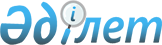 Мәдениет статистикасы бойынша жалпымемлекеттік статистикалық байқаулардың статистикалық нысандары мен оларды толтыру жөніндегі нұсқаулықтарды бекіту туралы
					
			Күшін жойған
			
			
		
					Қазақстан Республикасы Ұлттық экономика министрлігі Статистика комитеті төрағасының 2015 жылғы 23 қазандағы № 168 бұйрығы. Қазақстан Республикасының Әділет министрлігінде 2015 жылы 19 қарашада № 12306 болып тіркелді. Күші жойылды - Қазақстан Республикасы Ұлттық экономика министрлігі Статистика комитеті Төрағасының 2016 жылғы 16 қыркүйектегі № 211 бұйрығымен.
      Ескерту. Күші жойылды – ҚР Ұлттық экономика министрлігі Статистика комитеті Төрағасының 16.09.2016 № 211 (01.01.2017 бастап қолданысқа енгізіледі) бұйрығымен.

      РҚАО-ның ескетпесі!

      Бұйрық 01.01.2016 ж. бастап қолданысқа енгізіледі
      "Мемлекеттік статистика туралы" Қазақстан Республикасының 2010 жылғы 19 наурыздағы Заңының 12-бабының 3) және 8) тармақшаларына, сондай-ақ Қазақстан Республикасы Ұлттық экономика Министрінің 2014 жылғы 30 қыркүйектегі № 33 бұйрығымен бекітілген (Нормативтік құқықтық актілерді мемлекеттік тіркеу тізілімінде № 9779 болып тіркелген) Қазақстан Республикасы Ұлттық экономика министрлігінің Статистика комитеті туралы ереженің 13-тармағы 9) тармақшасына сәйкес, БҰЙЫРАМЫН:
      1. Мыналар:
      1) "Кітапхана қызметі туралы есеп" жалпымемлекеттік статистикалық байқаудың статистикалық нысаны (коды 0561104, индексі 1-кітапхана, кезеңділігі жылдық) осы бұйрықтың 1-қосымшасына сәйкес;
      2) "Кітапхана қызметі туралы есеп" жалпымемлекеттік статистикалық байқаудың статистикалық нысанын толтыру жөніндегі нұсқаулық (коды 0561104, индексі 1-кітапхана, кезеңділігі жылдық) осы бұйрықтың 2-қосымшасына сәйкес;
      3) "Хайуанаттар паркінің қызметі туралы есеп" жалпымемлекеттік статистикалық байқаудың статистикалық нысаны (коды 0581104, индексі 1-хайуанаттар паркі, кезеңділігі жылдық) осы бұйрықтың 3-қосымшасына сәйкес;
      4) "Хайуанаттар паркінің қызметі туралы есеп" жалпымемлекеттік статистикалық байқаудың статистикалық нысанын толтыру жөніндегі нұсқаулық (коды 0581104, индексі 1-хайуанаттар паркі, кезеңділігі жылдық) осы бұйрықтың 4-қосымшасына сәйкес;
      5) "Клуб типтес мәдениет мекемесінің қызметі туралы есеп" жалпымемлекеттік статистикалық байқаудың статистикалық нысаны (коды 0541104, индексі 1-клуб, кезеңділігі жылдық) осы бұйрықтың 5-қосымшасына сәйкес;
      6) "Клуб типтес мәдениет мекемесінің қызметі туралы есеп" жалпымемлекеттік статистикалық байқаудың статистикалық нысанын толтыру жөніндегі нұсқаулық (коды 0541104, индексі 1-клуб, кезеңділігі жылдық) осы бұйрықтың 6-қосымшасына сәйкес;
      7) "Концерт қызметі туралы есеп" жалпымемлекеттік статистикалық байқаудың статистикалық нысаны (коды 0601104, индексі 1-концерт, кезеңділігі жылдық) осы бұйрықтың 7-қосымшасына сәйкес;
      8) "Концерт қызметі туралы есеп" жалпымемлекеттік статистикалық байқаудың статистикалық нысанын толтыру жөніндегі нұсқаулық (коды 0601104, индексі 1-концерт, кезеңділігі жылдық) осы бұйрықтың 8-қосымшасына сәйкес;
      9) "Мұражай қызметі туралы есеп" жалпымемлекеттік статистикалық байқаудың статистикалық нысаны (коды 0531104, индексі 1-мұражай, кезеңділігі жылдық) осы бұйрықтың 9-қосымшасына сәйкес;
      10) "Мұражай қызметі туралы есеп" жалпымемлекеттік статистикалық байқаудың статистикалық нысанын толтыру жөніндегі нұсқаулық (коды 0531104, индексі 1-мұражай, кезеңділігі жылдық) осы бұйрықтың 10-қосымшасына сәйкес;
      11) "Театр (цирк) қызметі туралы есеп" жалпымемлекеттік статистикалық байқаудың статистикалық нысаны (коды 0551104, индексі 
      1-театр (цирк), кезеңділігі жылдық) осы бұйрықтың 11-қосымшасына сәйкес;
      12) "Театр (цирк) қызметі туралы есеп" жалпымемлекеттік статистикалық байқаудың статистикалық нысанын толтыру жөніндегі нұсқаулық (коды 0551104, индексі 1-театр (цирк), кезеңділігі жылдық) осы бұйрықтың 12-қосымшасына сәйкес;
      13) "Кино көрсетуді және кинофильмдерді шығаруды жүзеге асыратын ұйымдардың қызметі туралы есеп" жалпымемлекеттік статистикалық байқаудың статистикалық нысаны (коды 0591104, индексі 1-кино, кезеңділігі жылдық) осы бұйрықтың 13-қосымшасына сәйкес;
      14) "Кино көрсетуді және кинофильмдерді шығаруды жүзеге асыратын ұйымдардың қызметі туралы есеп" жалпымемлекеттік статистикалық байқаудың статистикалық нысанын толтыру жөніндегі нұсқаулық (коды 0591104, индексі 1-кино, кезеңділігі жылдық) осы бұйрықтың 14-қосымшасына сәйкес;
      15) "Ойын-сауық және демалыс саябағының қызметі туралы есеп" жалпымемлекеттік статистикалық байқаудың статистикалық нысаны (коды 0571104, индексі 1-саябақ, кезеңділігі жылдық) осы бұйрықтың 
      15-қосымшасына сәйкес;
      16) "Ойын-сауық және демалыс саябағының қызметі туралы есеп" жалпымемлекеттік статистикалық байқаудың статистикалық нысанын толтыру жөніндегі нұсқаулық (коды 0571104, индексі 1-саябақ, кезеңділігі жылдық) осы бұйрықтың 16-қосымшасына сәйкес бекітілсін.
      2. "Мәдениет статистикасы бойынша жалпымемлекеттік статистикалық байқаулардың статистикалық нысандары мен оларды толтыру жөніндегі нұсқаулықтарды бекіту туралы" Қазақстан Республикасы Ұлттық экономика министрлігі Статистика комитеті Төрағасының 2014 жылғы 30 қазандағы № 32 (Нормативтік құқықтық актілерді мемлекеттік тіркеудің тізілімінде № 9991 болып тіркелген, "Әділет" ақпараттық-құқықтық жүйесінде 2015 жылғы 2 ақпанда жарияланған) бұйрығының күші жойылды деп танылсын.
      3. Қазақстан Республикасы Ұлттық экономика министрлігі Статистика комитетінің Статистикалық қызметті жоспарлау басқармасы Заң басқармасымен бірлесіп заңнамада белгіленген тәртіппен:
      1) осы бұйрықтың Қазақстан Республикасы Әділет министрлігінде мемлекеттік тіркелуін;
      2) осы бұйрықты мемлекеттiк тiркелгеннен кейiн он күнтiзбелiк күн iшiнде мерзімді баспасөз басылымдарында және "Әділет" ақпараттық-құқықтық жүйесінде ресми жариялауға жолдануын;
      3) осы бұйрықтың Қазақстан Республикасы Ұлттық экономика министрлігі Статистика комитетінің Интернет-ресурсында міндетті жариялануын қамтамасыз етсін.
      4. Қазақстан Республикасы Ұлттық экономика министрлігі Статистика комитетінің Статистикалық қызметті жоспарлау басқармасы осы бұйрықты Қазақстан Республикасы Ұлттық экономика министрлігі Статистика комитетінің құрылымдық бөлімшелеріне және аумақтық органдарына жұмыс бабында басшылыққа алу үшін жеткізсін.
      5. Осы бұйрықтың орындалуын бақылауды өзіме қалдырамын.
      6. Осы бұйрық ресми жариялауға жатады және 2016 жылғы 1 қаңтардан бастап қолданысқа енгізіледі.
      2015 жылғы 26 қазан
      1. Кітапханалардың негізгі типтерін көрсетіңіз, бірлік
      Укажите основные типы библиотек, единиц
      2. Кітапханалар ғимараттарының (үй-жайларының) санын және
      олардың ауданын көрсетіңіз
      Укажите число зданий (помещений) библиотек и их площадь
      3. Кітапхана қызметтерінің негізгі сипаттамаларын көрсетіңіз
      Укажите основные характеристики деятельности библиотеки
      4. Кітапхана қорының басылымдар тілдері бойынша қозғалысы
      туралы мәліметтерді көрсетіңіз, бірлік
      Укажите сведения о движении библиотечного фонда по языкам изданий,
      единиц
      5. Кітапхана қорының келесідей себептер бойынша жыл ішінде
      шығып қалғаны туралы мәліметтерді көрсетіңіз, бірлік
      Укажите сведения о выбытии в течение года библиотечного фонда по
      причинам, единиц
      6. Кітапхана қорының жыл соңына білім салалары бойынша жағдайын
      көрсетіңіз, бірлік
      Укажите состояние библиотечного фонда на конец года по отраслям
      знаний, единиц
      7. Әдебиетті беру туралы мәліметтерді көрсетіңіз, бірлік
      Укажите сведения о выдаче литературы, единиц
      8. Кітапханадағы ақпараттық-коммуникациялық технологиялардың
      барын көрсетіңіз, бірлік
      Укажите наличие информационно-коммуникационных технологий в
      библиотеке, единиц
      9. Есепті жылдың соңындағы кітапханалық қызметкерлердің
      тізімдік санының құрамы туралы деректерді көрсетіңіз, адам
      Укажите данные о составе списочной численности библиотечных
      работников на конец отчетного года, человек
      Атауы Мекенжайы
      Наименование_____________________________ Адрес___________________
      _____________________________________________________________________
      Телефоны _________________________________________
      Электрондық пошта мекенжайы
      Адрес электронной почты ________________________
      Орындаушы
      Исполнитель _________________________________________________________
      тегі, аты және әкесінің аты (бар болған жағдайда) телефоны
      фамилия, имя и отчество (при его наличии)
      Бас бухгалтер
      Главный бухгалтер____________________________________________________
      тегі, аты және әкесінің аты (бар болған жағдайда) қолы
       фамилия, имя и отчество (при его наличии) подпись
      Басшы
      Руководитель_________________________________________________________
       тегі, аты және әкесінің аты (бар болған жағдайда) қолы
       фамилия, имя и отчество (при его наличии) подпись
       Мөрдің орны (бар болған жағдайда) "Кітапхана қызметі туралы есеп" (коды 0561104, индексі 1–кітапхана, кезеңділігі жылдық) жалпымемлекеттік статистикалық байқауының статистикалық нысанын толтыру жөніндегі нұсқаулық
      1. Осы "Кітапхана қызметі туралы есеп" (коды 0561104, индексі 1–кітапхана, кезеңділігі жылдық) жалпымемлекеттік статистикалық байқауының статистикалық нысанын толтыру жөніндегі нұсқаулық (бұдан әрі - Нұсқаулық) "Мемлекеттік статистика туралы" Қазақстан Республикасының 2010 жылғы 19 наурыздағы Заңының 12-бабының 8) тармақшасына сәйкес әзірленген және "Кітапхана қызметі туралы есеп" (коды 0561104, индексі 1–кітапхана, кезеңділігі жылдық) жалпымемлекеттік статистикалық байқауының статистикалық нысанын толтыруды нақтылайды.
      2. Кiтапхана - ақпараттық, мәдени, бiлiм беру функцияларын орындайтын, баспа және қолжазба құжаттарының ұйымдастырылған қоры, графикалық, дыбыстық-көрiнiс материалдары, электронды жеткізгіштерде құжаттары бар және оларды жеке және заңды тұлғаларға уақытша пайдалануға беретiн мәдениет ұйымы.
      3. Осы статистикалық нысанды толтыру кезінде Ақпараттандыру, кітапхана және баспа ісі жөніндегі мемлекетаралық стандарттар (бұдан әрі - АКБІС МЕМСТ), "Кітапхана статистикасы" 7.20-2000 және "Ақпараттық-кітапханалық қызмет, библиография. Терминдер және анықтамалар" 7.0-99 МЕМСТ басшылыққа алынады.
      Статистикалық нысанға енгізілетін деректер алғашқы есепке алу материалдарына – түгендеу кітаптарына, жиынтық есеп кітабына, кітапхана жұмысының күнделіктеріне, оқырмандар формулярларына негізделеді.
      Егер құрылымдық бөлімшеге заңды тұлға статистикалық нысанды тапсыру бойынша өкілеттік берсе, онда ол өзі орналасқан жеріндегі статистика органдарына осы есепті тапсырады. Егер құрылымдық бөлімшенің статистикалық нысанды тапсыру бойынша өкілеттіктері болмаса, онда заңды тұлға есепті өзі орналасқан жеріндегі статистика органдарына олардың орналасқан жерлерін көрсете отырып, өзінің құрылымдық бөлімшелері бөлінісінде тапсырады.
      Кітапханалар нысаналы мақсаты, тұтынушылар контингенті, қорларының тақырыптық және түр құрамы бойынша сараланады.
      Есепті жылы жұмыс істемеген, бірақ материалдық базасы бар кітапханалар 3-бөлімнің 2-4-жолдарын және 7-бөлімді толтырмайды. 
      4. 1-бөлімнің 1-жолында кітапханалық мекеме ретінде есепті бірлікке кітапхананың құрылымдық бөлімшесі саналатын кітап беру пунктілері, жылжымалы кітапханалардың барлық түрлері, оқу залдары, балалар бөлімдері қабылданбайды. Кітапханалардың бұл бөлімшелерінің кітап қорлары мен қызметі олар құрамына кіретін кітапханалардың есебінде көрсетіледі. Бұл жол бойынша кітапхана теңгеріміндегі құрылымдық (ведомстволық бағыныстағы) бірліктер саны (олар бойынша есеп берілген ұйымдар саны) көрсетіледі.
      1-бағанның 1, 1.1-жолдарында көрсетілетін ғылыми кітапханалар – ғылымның дамуын қамтамасыз ететін, зерттеу қызметімен байланысты ғылыми мекемелер мен жекелеген тұлғалардың тиісті қор мен ақпараттық-іздестіру аппаратының негізінде ақпараттық қажеттіліктерін қанағаттандыратын кітапханалар. 
      2-бағанның 1, 1.1-жолдарында көрсетілетін әмбебап кітапханалар – тақырыптық және типологиялық шектеулерсіз қалыптасқан қорлар негізінде әр түрлі оқырман қажеттілігін қанағаттандыратын кітапханалар. Әмбебап кітапханалар жалпыға қолжетімді, халықтың барлық топтарына немесе оқырмандардың кейбір санаттарына (балаларға, жасөспірімдерге) қызмет көрсетуге арналған болып табылады.
      3-бағанның 1, 1.1-жолдарында көрсетілетін арнайы кітапхана – пайдаланушылардың кәсіби қажеттіліктерін және оқырмандардың ерекше топтарының арнайы қажеттіліктерін тиісті қор мен ақпараттық-іздестіру аппаратының (патенттік-техникалық, зағип және нашар көретін азаматтарға арналған кітапханалар, ғылыми зерттеу институттары) негізінде қамтамасыз ететін кітапхана.
      2-жолда әдебиеттерді беру пунктіне кітапханаларды пайдаланушылардың тұратын жері, жұмыс немесе оқу орны бойынша ұйымдастырылған кітапханалардың аумақтық оқшауланған бөлімшелері, стационарлық емес кітапханалық қызмет ету нысаны жатады. 
      3-жолда жылжымалы пунктіне арнайы жабдықталған, жиынтықталған көлік құралында (библиобус) орналасқан және өз орналасқан орнын тұрақты кітапханадан аумақтық шалғай орналасқан халықтың топтарына қызмет көрсету үшін өзгертетін кітапхана жатады.
      5. 2-бөлімнің 1-бағанында кітапханалар ғимаратының (үй-жайларының) жалпы саны көрсетіледі. Қызмет көрсетілетін кітапхана ғимараттарының (үй-жайларының) санына кітапхана қоры орналастырылатын және оқырмандарға қызмет көрсетілетін ғимарат (үй-жайлар) қосылады.
      2-бағанда бейімделген ғимаратта орналасқан, яғни кітапханаларға арнал-ған ғимарат ретінде пайдалануға жарайтын ғимараттардағы кітапханалар көрсетіледі.
      4-бағанда орналасқан жылытылмайтын ғимараттарда, 5 - бағанда апатты жағдайдағы, 6 - бағанда күрделі жөндеуді талап ететін кітапханалардың саны көрсетіледі.
      5, 6-бағандарда күрделі жөндеуді талап ететін және апатты жағдайдағы ғимараттардың (үй-жайлардың) саны кітапхана ғимаратының (үй-жайының) техникалық жағдайын сипаттайтын акт (қорытынды) негізінде немесе белгіленген тәртіпте құрастырылған құжаттың негізінде толтырылады. Кітапханалар үй-жайларына мемлекеттік мекемелер, клубтар ғимараттарына орналасқан үй-жайлар жатады. 
      6. 3-бөлімнің 2-жолында пайдаланушылар саны көрсетіледі, оларға кітапхана қызметтерін пайдаланатын тұлғалар (оқырман, іс-шараларға келуші, абонент) жатады. Жыл ішіндегі келіп-кету саны емес есепті кезең ішінде ең болмаса бір рет үйіне немесе кітапхана ішінде оқу үшін кітап, кітапша, журнал, газет алған адамдар есепке алынады. Пайдаланушылар саны тиісті бөлімдердің жылдық қорытынды деректері, кітапхана жұмысының күнделіктері, кітапханаға келген оқырмандар формулярлары негізінде толтырылады және жыл ішіндегі соңғы формулярдың реттік нөмірі бойынша анықталады. Бұл жолда кітапхананың барлық құрылымдық бөлімшелері қызмет көрсеткен, есепті жылда қайта тіркелген және жаңадан жазылған оқырмандардың жиынтық саны көрсетіледі. Осы жолда кітапхана интернет-ресурсын (порталын) пайдаланушылар саны көрсетіледі.
      2.1-жолда кітапхана интернет-ресурсы (порталын) пайдаланушылар ақпарат алу үшін кітапхана қызметтеріне жүгінетін немесе интернет-ресурстардың (порталдың) қызметтерін пайдаланатын адам, адамдар тобы немесе ұйым болып табылады. Кітапхана интернет-ресурсына (порталына) жүгінген пайдаланушыларды есепке алу бірлігі кітапхананың серверінде тіркелген логин немесе пайдаланушының (адамның немесе ұйымның) ip-мекенжайы болып табылады. Пайдаланушылардың жалпы саны кітапхана серверінде тіркелген тұлғалардың және ұйымдардың бірдей емес логиндерінің немесе ip-мекенжайларының сандары бойынша есептеледі.
      4-жолда бақылау парағында, пайдаланушы формулярында немесе кітапханада қабылданған басқа да құжаттамада, сондай-ақ автоматтандыру және механикаландыру құралдарында тіркелген, пайдаланушының кітапханаға келу (жазылуға, қайта тіркелуге, алуға, айырбастауға, басылымдар мен материалдарды қайтаруға, оларды қолдану мерзімін ұзартуға, газеттер мен журналдар қарауға, кітапхана өткізетін көпшілік іс-шараларына қатысуға) саны көрсетіледі. Жеке абонемент бойынша жыл ішінде кітап алған пайдаланушылар саны жыл ішіндегі соңғы формулярдың реттік нөмірімен белгіленеді. Осы жолда кітапхананың интернет-ресурсына (порталына) кіру саны көрсетіледі.
      4.1-жолда кітапхананың интернет-ресурсына (порталына) кіру қаралған парақ беттерінің немесе элементтер санына қарамастан және кітапханаға дәстүрлі келумен салыстырылатын, кітапхана шегінен тыс пайдаланушылардың интернет-ресурсқа (порталға) жүгінуі болып табылады. 
      Кітапхана интернет-ресурсына (порталына) келу санын есепке алу бірлігі кітапхана серверіне бір жүгіну болып табылады. Келу саны статистика есебі бойынша функционал немесе интернет-ресурсқа (порталға) келуді санауыш арқылы есептеледі. 
      7. 4,5,7-бөлімдердің 1-бағанында кітапхана қорының есепке алу бірлігі баспа данасы болып табылады. 3.2-тармақ "құжаттардың барлық түрлері үшін негізгі есепке алу бірліктер дана және атау болып табылады", МЕМСТ 7.20-2000 "Кітапханалық статистикаға" сәйкес.
      4,5,7-бөлімдердің 2-бағанында кітапқа көлемі 48 беттен асатын жазу, графика, картография кестелері туындыларын, ондағы басылған туындыларды жақсы пайдалану үшін көркемдік рәсімделген аппаратпен, құралдармен уақыт пен кеңістікте орнықтыру және табыстау құралы болып табылатын мерзімдік емес мәтіндік кітаби басылым жатады. 
      4,5,7-бөлімдердің 3-бағанында электронды басылымдардың даналары дискета және оптикалық диск болып табылады.
      4,5,7-бөлімдердің 5-бағанында газеттерге өзекті қоғамдық-саяси, ғылыми, өндірістік мәселелер, әдеби шығармалар, иллюстрациялар, фотографиялар және жарнамалар бойынша ресми материалдарды, жедел ақпаратты және мақалаларды қамтитын мерзімдік мәтіндік басылымдар жатады. 
      4,5,7-бөлімдердің 6-бағанында журналдарға тұрмыстың әртүрлі мәселелері, табиғат, ғылым бойынша мақалаларды қамтитын мерзімдік баспасөз басылымдары жатады.
      4,5,7-бөлімдердің 7-бағанында әдебиеттерге ноталық, картографиялық басылымдар, бейнебасылымдар және кітапша жатады.
      8. 8-бөлімнің 1-жолында библиографиялық деректер қорларындағы библиографиялық жазбалардың саны көрсетіледі. Электронды каталогқа машина оқи алатын нысанда, нақты уақыт мерзімінде жұмыс істейтін, жергілікті және алыс жерлердегі кітапхана пайдаланушыларына ұсынылатын кітапхана каталогы жатады.
      2-жолда сандық форматқа аударылған мақала саны және басылымдардың барлық түрлерінің дана саны көрсетіледі.
      3-жолда кітапханада интернет желісіне қолжетімділіктің бар болуы, 3.1-жолда сымсыз технология құралдары (WiFi) арқылы Интернет желісіне қатынау мүмкіндігі бар кітапханалар саны, 4-жолда пайдаланылатын дербес компьютерлер саны, 4.1-жолда жергілікті желі арқылы Интернет желісіне қатынау мүмкіндігі бар компьютерлер саны, 6-жолда көшірме-көбейту техникаларының саны (факс, принтер, сканер), 7-жолда кітапханалардағы интернет-ресурстар саны көрсетіледі. Интернет желісіндегі кітапхананың ресми мекен-жайы Кітапхананың интернет-ресурсы болып табылады. Интернет-ресурста кітапхананың қызметі, кітапхананың көрсететін қызметтері және ақпараттық ресурстар, кітапхананың электронды каталогына қолжетімділік туралы барлық ақпарат көрсетіледі.
      8-жолда кітапханаға тіркелген және қызметте пайдаланылатын телефон нөмірлері саны көрсетіледі.
      9-жолда көлік құралдары санына кітапхана теңгеріміндегі және кітапхана қызметінде пайдаланылатын көлік құралы енгізіледі. 
      9. 9-бөлімінің 1-бағанында есепті жылдың соңындағы (техникалық және қызмет көрсететін персоналды қоспағанда) кітапхананың қызметкерлері ғана көрсетіледі. 
      2-бағанда жоғары білімі бар кітапхана қызметкерлері көрсетіледі. 
      3-бағанда кітапханалық жоғары білімі бар, кітапхана қызметкерлері көрсетіледі.
      4-бағанда арнайы орта білімі бар (техникум бітірушілер, колледж, училище) кітапхана қызметкерлері көрсетіледі.
      10. Осы статистикалық нысанды тапсыру қағаз жеткізгіште немесе электронды форматта жүзеге асырылады. Статистикалық нысанды электронды форматта толтыру Қазақстан Республикасы Ұлттық экономика министрлігі Статистика комитетінің интернет-ресурсында (www.stat.gov.kz) орналастырылған "Деректерді он-лайн режимде жинау" ақпараттық жүйесін қолдану арқылы жүзеге асырылады.
      11. Арифметикалық-логикалық бақылау:
      1) 1-бөлім. "Кітапханалардың негізгі типтері":
      әрбір баған үшін 1.1-жол < 1-жолдан;
      2) 2-бөлім. "Кітапханалар ғимараттарының (үй-жайларының) саны және олардың ауданы":
      әрбір баған үшін 1.1-жол < 1-жолдан; 
      әрбір жол үшін 1-баған = 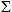 2 – 3-бағандардан; 


      әрбір жол үшін 1-баған > 4-бағаннан; 
      әрбір жол үшін 1-баған > 5-бағаннан;
      әрбір жол үшін 1-баған > 6-бағаннан; 
      3) 3-бөлім. "Кітапхана қызметтерінің негізгі сипаттамалары":
      әрбір баған үшін 2-жол > 3-жолдан; 
      әрбір баған үшін 2-жол < 4-жолдан;
      әрбір баған үшін 2.1-жол < 2-жолдан; 
      әрбір баған үшін 2.1-жол < 4.1-жолдан;
      әрбір жол үшін 1- баған > 2-бағаннан;
      4) 4-бөлім. "Кітапхана қорының басылымдар тілдері бойынша қозғалысы туралы мәліметтер":
      әрбір баған үшін 1-жол = 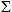 1.1 – 1.3-жолдардан; 


      әрбір баған үшін 2-жол = 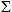 2.1 – 2.3-жолдардан; 


      әрбір баған үшін 3-жол = 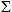 3.1 – 3.3-жолдардан; 


      әрбір баған үшін 4-жол = 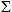 4.1 – 4.3-жолдардан; 


      әрбір баған үшін 4-жол = 1 жол + 2 жол – 3-жол; 
      әрбір жол үшін 1-баған = 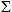 2 – 7-бағандардан; 


      5) 5-бөлім. "Кітапхана қорының себептер бойынша жыл ішінде шығып қалғаны туралы мәліметтер":
      әрбір баған үшін 1-жол = 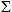 1.1 – 1.3-жолдардан; 


      әрбір жол үшін 1-баған = 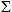 2 – 7-бағандардан; 


      6) 6-бөлім. "Кітапхана қорының жыл соңына білім салалары бойынша жағдайы":
      1-баған = 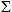 2 - 7 – бағандардан. 


      7) 7-бөлім. "Әдебиетті беру туралы мәліметтер":
      әрбір баған үшін 1-жол > 1.1, 2- жолдардан;
      әрбір жол үшін 1-баған = 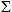 2 – 7-бағандардан;


      8) 8-бөлім. "Кітапханадағы ақпараттық-коммуникациялық технологиялардың бары": 
      әрбір жол үшін 1- баған > 2-бағаннан; 
      әрбір баған үшін 3.1- жол < 3-жолдан;
      әрбір баған үшін 4.1- жол < 4 жолдан;
      әрбір баған үшін 6.1- жол < 6 жолдан;
      9) 9-бөлім. "Кітапханадағы ақпараттық-коммуникациялық технологиялардың бары": 
      әрбір баған үшін 1.1- жол < 1-жолдан;
      әрбір жол үшін 1-баған = 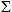 2, 4, 6-бағандардан;


      әрбір жол үшін 1-баған = 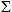 7 – 10-бағандардан;


      әрбір жол үшін 2- баған > 3-бағаннан; 
      әрбір жол үшін 4- баған > 5-бағаннан; 
      10) Бөлімдер арасында бақылау:
      3-жол 2-7 бағандар 4 бөлімі = 1-жол 5 бөлімі барлық бағандар бойынша.
      1. Хайуанаттар паркі, океанариум қызметінің негізгі
      сипаттамаларын көрсетіңіз
      Укажите основные характеристики деятельности зоопарка, океанариума
      2. Жылдың соңына жануарлар, құстар, балықтардың түрлері
      мен даналар санын көрсетіңіз, бірлік
      Укажите число видов и экземпляров животных, птиц, рыб на конец
      года, единиц
      Атауы Мекенжайы
      Наименование________________________________ Адрес___________________
      _____________________________________________________________________
      Телефоны_______________________________________________
      Электрондық пошта мекенжайы
      Адрес электронной почты ________________________________
      Орындаушы
      Исполнитель _________________________________________________________
      тегі, аты және әкесінің аты (бар болған жағдайда) телефоны
      фамилия, имя и отчество (при его наличии)
      Бас бухгалтер
      Главный бухгалтер ___________________________________________________
      тегі, аты және әкесінің аты (бар болған жағдайда) қолы
       фамилия, имя и отчество (при его наличии) подпись
      Басшы
      Руководитель ________________________________________________________
      тегі, аты және әкесінің аты (бар болған жағдайда) қолы
      фамилия, имя и отчество (при его наличии) подпись
      Мөрдің орны (бар болған жағдайда)
      Место для печати (при наличии) "Хайуанаттар паркінің қызметі туралы есеп" (коды 0581104, индексі 1–хайуанаттар паркі, кезеңділігі жылдық) жалпымемлекеттік статистикалық байқауының статистикалық нысанын толтыру жөніндегі нұсқаулық
      1. Осы "Хайуанаттар паркінің қызметі туралы есеп" (коды 0581104, индексі 1–хайуанаттар паркі, кезеңділігі жылдық) жалпымемлекеттік статистикалық байқауының бойынша статистикалық нысанын толтыру жөніндегі нұсқаулық (бұдан әрі - Нұсқаулық) "Мемлекеттік статистика туралы" Қазақстан Республикасының 2010 жылғы 19 наурыздағы Заңының 12-бабының 8) тармақшасына сәйкес әзірленген және "Хайуанаттар паркінің қызметі туралы есеп" (коды 0581104, индексі 1-хайуанаттар паркі, кезеңділігі жылдық) жалпымемлекеттік статистикалық байқауының статистикалық нысанын толтыруды нақтылайды.
      2. 1-бөлімде хайуанаттар паркіне (зоологиялық парктерге) жабайы жануарларды табиғи қалыпты еске салатын жағдайларда халыққа көрсету, зерттеу және өрбіту мақсатында еріксіз қамауда (торда, торлы қораларда) немесе (табиғи ортаны еске түсіретін үлкен алаңдарда) ұстауға арналған ғылыми-ағартушылық мекемелер жатады.
      Одан басқа осы бөлімде океанариум қызметі ескеріледі.
      2-жолда аумақтың жалпы алаңы жерге берілген Мемлекеттік акті негізінде көрсетіледі, оған жануарларды, құстар мен балықтарды ұстауға арналған шарбақтар, жануарларды, құстар мен балықтарды қоректендіретін қоршаудың алаңдары, әкімшілік және қызметтік үй-жайлардың алаңдары, су қоймаларының алаңы кіреді. Океанариум аумақтың Океанариумға арналған алаңын ғана көрсетеді. Ойын-сауық орталығында орналасқан ойын-сауық аттракциондарының, дүкендердің, дәмханалардың алаңы енгізілмейді.
      2.1 - жолда жануарларды, құстар мен балықтарды асырауға арналған үй-жайдың алаңы көрсетіледі
      3 - жолда жануарлар, құстар мен балықтарға арналған үй-жайлардың жалпы саны көрсетіледі.
      3.1 - жолда жылытылмайтын ғимараттарда орналасқан үй-жайлар саны көрсетіледі, 3.2 - жолда апаттық жағдайдағы үй-жайлар саны, 3.3-жолда күрделі жөндеуді және жаңғыртуды қажет ететін үй-жайлар саны көрсетіледі.
      3.2 және 3.3-жолдар акт (қорытынды) немесе үй-жайдың техникалық жағдайын сипаттайтын белгіленген тәртіпте жазылған құжаттың негізінде толтырылады. 
      4 - жолда есепті жылы хайуанаттар паркіне, океанариумға келіп-кетулердің жалпы саны көрсетіледі. Келіп-кетулер санына кіру (ақылы және ақысыз) билеттері бойынша есептелетін жеке келіп-кетулер, экскурсиялық қызмет көрсетулер және экскурсиялық жолдама (жекелеген келушілерден құралған топтар үшін) билеттері бойынша келіп-кетулер саны қосылады.
      5 - жолда экскурсияға көрнекі орындарға ғылыми, оқу немесе мәдени-ағартушылық мақсаттармен ұжымдық бару кіреді.
      6 - жолда хауанаттар паркінде ұйымдастырылатын көрмеге ғылым, мәдениет, көркемөнер саласындағы жетістіктерді көпшілікке көрсету кіреді.
      5 және 6 - жолдарда өткізілген экскурсиялар және ұйымдастырылған көрмелер саны Хайуанаттар паркінің іс-шараларын есепке алу және океанариумда өткізілген ісшараларды тіркеу журналдарында жасалған жазбалар негізінде анықталады. 
      2 - бөлімнің 1 және 2 - бағандарында жануарлардың түрлері мен дана саны жануарлар қозғалысы туралы ай сайынғы жазбалар негізінде Жануарларды түгендеу тізімдемесі негізінде және "ARKS" жануарларды бүкіләлемдік есепке алу (егер бар болса) компьютерлік бағдарламасы бойынша толтырылады.
      1.1- жолда ұйымшылдығы анағұрлым жоғары омыртқалыларға жататын сүтқоректілер, 1.2- жолда басынан бастап ұшуға бейімделген қауырсынданған, жылы қанды, жұмыртқалайтын омыртқалылар болып табылатын құстар, 1.3 - жолда құрғақта өмір сүруге бейімделген, омыртқалы жануарлар класына жататын бауырымен жорғалаушылар (рептилияларға), 1.4 - жолда суда өмір сүруден су мен құрғақта өмір сүруге ауысқан жер үстінде мекендейтін, омыртқалы жануарлар класына жататын қосмекенділер (амфибиялар), 1.5 - жолда су омыртқалыларының үлкен класына жататын балықтар көрсетіледі.
      3. Осы статистикалық нысанды тапсыру қағаз жеткізгіште немесе электронды форматта жүзеге асырылады. Статистикалық нысанды электронды форматта толтыру Қазақстан Республикасы Ұлттық экономика министрлігі Статистика комитетінің интернет-ресурсында (www.stat.gov.kz) орналастырылған "Деректерді он-лайн режимде жинау" ақпараттық жүйесін қолдану арқылы жүзеге асырылады.
      4. Арифметикалық – логикалық бақылау:
      1) "Хайуанаттар паркі, океанариум қызметінің негізгі сипаттамалары" 1-бөлімі:
      2.1-жол < 2-жолдан;
      3.1-жол < 3-жолдан;
      3.2-жол < 3-жолдан;
      3.3-жол < 3-жолдан;
      2) "Жылдың соңына жануарлар, құстар, балықтардың түрлері мен даналар саны" 2-бөлімі:
      әрбір баған үшін 1-жол = 1.1-1.6-жолдардың 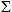 .


      1. Клуб типтес мәдениет мекемелерінің негізгі түрлерін
      көрсетіңіз, бірлік
      Укажите основные виды учреждений культуры клубного типа, единиц
      2. Клуб типтес ғимараттар саны мен олардың аумағын көрсетіңіз
      Укажите число зданий клубного типа и их площадь
      3. Клуб типтес мәдени мекемелер қызметтерінің негізгі
      сипаттамаларын қөрсетініз
      Укажите основные характеристики деятельности учреждений культуры
      клубного типа
      4. Көркемөнерпаздар шығармашылығының ұжымдарын санын жанрлары
      бойынша көрсетіңіз, бірлік
      Укажите число коллективов самодеятельного творчества по жанрам,
      единиц
      5. Көркемөнерпаздар шығармашылығының ұжымдарын қатысушылар
      санын жанрлары бойынша көрсетіңіз, адам
      Укажите число участников коллективов самодеятельного творчества по
      жанрам, человек
      Атауы Мекенжайы
      Наименование__________________________________ Адрес_________________
      _____________________________________________________________________Телефоны _________________________________________
      Электрондық пошта мекенжайы
      Адрес электронной почты ________________________
      Орындаушы
      Исполнитель _________________________________________________________
      тегі, аты және әкесінің аты (бар болған жағдайда) телефоны
      фамилия, имя и отчество (при его наличии)
      Бас бухгалтер
      Главный бухгалтер ___________________________________________________
      тегі, аты және әкесінің аты (бар болған жағдайда) қолы
      фамилия, имя и отчество(при его наличии) подпись
      Басшы
      Руководитель ________________________________________________________
      тегі, аты және әкесінің аты (бар болған жағдайда) қолы
      фамилия, имя и отчество (при его наличии) подпись
      Мөрдің орны (бар болған жағдайда) "Клуб типтес мәдениет мекемесінің қызметі туралы есеп" (коды 0541104, индексі 1–клуб, кезеңділігі жылдық), жалпымемлекеттік статистикалық байқауының статистикалық нысанын толтыру жөніндегі нұсқаулық
      1. Осы "Клуб типтес мәдениет мекемесінің қызметі туралы есеп" (коды 0541104, индексі 1–клуб, кезеңділігі жылдық) жалпымемлекеттік статистикалық байқауының статистикалық нысанын толтыру жөніндегі нұсқаулық (бұдан әрі - Нұсқаулық) "Мемлекеттік статистика туралы" Қазақстан Республикасының 2010 жылғы 19 наурыздағы Заңының 12-бабының 8) тармақшасына сәйкес әзірленген және "Клуб типтес мәдениет мекемесінің қызметі туралы есеп" (коды 0541104, индексі 1–клуб, кезеңділігі жылдық) жалпымемлекеттік статистикалық байқауының статистикалық нысанын толтыруды нақтылайды.
      2. Клуб типтес мәдениет (мәдени-демалыс ұйымдары) мекемелеріне клубтар, мәдениет үйлері мен сарайлары, шығармашылық қызметкерлер үйлері, мұғалімдер үйлері, демалыс орталықтары, автоклубтар, бос уақытты ұйымдастыратын мекемелер, халықтың демалысын, халық өнерпаздарының шығармашылық ұжымдарының қызметі жататын мәдени-ағарту мекемелері жатады.
      1-бөлімде облыстық, аудандық, қалалық, ауылдық мәдениет үйлері мен сарайлары, клубтар, автоклубтар, (халық аз тұратын елді мекенде, баратын жолы қиын және алыс аудандарда бос уақытта мәдени-демалыс қызметін жүзеге асыратын), клуб жұмыстарын жүйелі жүргізетін және жалпы мәдени жұмыстар өткізу мен жан-жақты мәдени демалысты ұйымдастыру үшін барлық жағдай жасайтын мәдениет және демалыс орталықтары және ұйымдары клуб тип тес мәдениет мекемелеріне түрлеріне жататын мекемелер есепке алынады.
      3. 1, 2 бөлімдерде мекемелер, ғимараттар санын және олардың аумағын, оларды өз теңгерімінде иеленетін кәсіпорындар көрсетеді.
      4. 3, 4 және 5 бөлімдерді теңгерімінде клуб типтес мәдениет мекемелерінің бөлігін жалға алатындар және кәсіпорындар толтырады.
      5. Клуб типтес мәдениет мекемесін тұтасымен жалға алатын кәсіпорындар барлық бөлімдерді толтырады.
      6. Статистикалық нысанға кіретін деректер клуб жұмысын есепке алу журналы кіретін алғашқы есепке алу материалдарына негізделеді.
      7. 1-бөлімнің 1-бағанында мәдениет үйлеріне (сарайларына) клуб мекемелері, мәдени-ағарту және мәдени-бұқаралық жұмыстар орталықтары жатады.
      2 –бағанда клубқа ұйымға немесе ассоциацияға біріктірілген, бірыңғай мүддедегі адамдар бірлестігі, клубтар спорттық, ойын-сауық, автоклубтар, саяси клубтар жатады.
      8. 2-бөлімнің 1-жолында клуб типтес мәдениет мекемелерінің ғимараттарының (үй-жайларының) жалпы саны көрсетіледі.
      1.1-жолда жылытылмайтын ғимараттар (үй-жайлар) саны көрсетіледі.
      1.2-жолда апаттық жағдайдағы ғимараттар (үй-жайлар) саны көрсетіледі.
      1.3-жолда күрделі жөндеуді және жаңғыртуды талап ететін ғимараттар саны көрсетіледі.
      1.2 және 1.3 жолдарда күрделі жөндеуді талап ететін және апатты жағдайдағы ғимараттардың (үй-жайлардың) саны клуб типтес мәдениет мекемелері ғимараттарының техникалық жағдайын сипаттайтын акт (қорытынды) негізінде немесе белгіленген тәртіпте жазылған құжаттың негізінде толтырылады.
      9. 3-бөлімнің 1-жолында өткізілген іс-шаралар саны клуб жұмысын есепке алу журналындағы жазбалар негізінде толтырылады. Есепке өткізілген жеріне қарамастан (клубта, жатақханада, мектепте), клуб типтес мәдени мекемелер ұйымдастырған барлық іс-шаралар енгізіледі. Мұның өзінде тақырыптық кештер, театрландырылған мерекелер мен көрсетілімдер барысында өткізілген дәрістер, баяндамалар, концерттер және өткізілген іс-шаралар санына қосылады. Мекемелердің клуб үй-жайында (мәдениет үйі, мәдениет сарайы) өткізген іс-шаралары, осы клубтың үй-жайының (мәдениет үйі, мәдениет сарайы) есебіне кірмейді.
      2-жолда клуб типтес мәдениет мекемесімен өткізілген іс-шараларға келген көрермендер саны көрсетіледі.
      3-жолда үйірмеге шығармашылық, ғылым және техника саласында бірлескен тұрақты сабақтар үшін біріккен, ортақ мүдделермен байланысты тұлғалар тобы жатады. Қолданбалы шығармашылық пен қолданбалы білім курстарына шығармашылықпен айналысу үшін бір мүддедегі адамдар бірлестігі жатады. Әуесқой бірлестіктеріне бос уақыт саласында түрлі рухани сұраныстарды қанағаттандыру мақсатында әлеуметтік пайдалы мәдени-демалыс қызметімен айналысатын ерікті адамдар бірлестігі жатады. Клубтарға клубтың әрбір мүшесі адамдар ортасына өзінің білімі мен дағдысын шығаруға тырысатын, басты өлшемшарт тәрбие болып табылатын қызығушылығы бірыңғай адамдар қоғамдастығы жатады. 4-жолда ескерілетін көркемөнерпаздар шығармашылығы ұжымдары осы жолда ескерілмейді.
      4-жолда қатысушылар саны клуб мүшелері, мазмұны және сабаққа қатысуы туралы деректер көрсетілетін клуб жұмысын есепке алу журналының мәліметтері негізінде толтырылады. Бірнеше үйірмеге (ұжымға) қатысатын адамдар, әр үйірме (ұжым) бойынша жеке-жеке есепке алынады. 5-бөлімде ескерілетін көркемөнерпаздар шығармашылығы ұжымдарының қатысушылары осы жолда есепке алынбайды.
      10. 4-бөлімде көркемөнерпаздар шығармашылығының ұжымына бейнелеу, декоративтік-қолданбалы, музыка, театр, хореография және цирктік өнерлері, кино өнері, фотография және басқалар саласындағы жалпы халықтың кәсіби емес көркемөнерпаздар шығармашылығы қызметіндегі құралдардың ортақтығымен, бір-бірімен бір мүддедегі, нормалар қажеттілігімен және өткізу ережесімен, бірігіп орындалатын қызметтермен байланысты тұлғалардың топтары жатады.
      11. Осы статистикалық нысанды тапсыру қағаз жеткізгіште немесе электронды форматта жүзеге асырылады. Статистикалық нысанды электронды форматта толтыру Қазақстан Республикасы Ұлттық экономика министрлігі Статистика комитетінің интернет-ресурсында (www.stat.gov.kz) орналастырылған "Деректерді он-лайн режимде жинау" ақпараттық жүйесін қолдану арқылы жүзеге асырылады.
      12. Арифметикалық-логикалық бақылау:
      1) 1-бөлім. "Клуб типтес мәдениет мекемелерінің негізгі түрлері":
      әрбір баған үшін 1 жол > 1.1 жолдан;
      2) 2-бөлім. "Клуб типтес ғимараттар саны мен олардың аумағы":
      әрбір баған үшін 1.1 жол > 1 жолдан;
      әрбір баған үшін 1.2 жол > 1 жолдан;
      әрбір баған үшін 1.3 жол > 1 жолдан;
      әрбір жол үшін 1 баған > 2 бағаннан;
      3) 3-бөлім. "Клуб типтес мәдениет мекемелері қызметтерінің негізгі сипаттамалары":
      әрбір баған үшін 1 жол > 1.1 жолдан;
      әрбір баған үшін 2 жол > 2.1 жолдан;
      әрбір баған үшін 3 жол > 3.1 жолдан;
      әрбір баған үшін 4 жол > 4.1 жолдан;
      әрбір жол үшін 1 баған > 2 бағаннан;
      4) 4-бөлім. "Жанрлар бойынша көркемөнерпаздар шығармашылығы ұжымдары":
      әрбір жол үшін 1 баған > 2 бағаннан;
      әрбір жол үшін 3 баған > 4 бағаннан;
      әрбір жол үшін 1 баған > 3 бағаннан;
      әрбір жол үшін 2 баған > 4 бағаннан;
      5) 5 бөлім. Көркемөнерпаздар шығармашылығы ұжымдарының жанрлар бойынша қатысушылар саны, адам
      әрбір жол үшін 1 баған > 2 бағаннан;
      әрбір жол үшін 3 баған > 4 бағаннан;
      әрбір жол үшін 1 баған > 3 бағаннан;
      әрбір жол үшін 2 баған > 4 бағаннан.
      1. Концерттік ұйымдар қызметінің негізгі сипаттамаларын көрсетіңіз
      Укажите основные характеристики деятельности концертной организации
      2. Концерттік ұйымдар өткізген іс-шаралар санын көрсетіңіз, бірлік
      Укажите число мероприятий, проведенных концертной организацией, единиц
      3. Концерттік ұйымдар өткізген іс-шаралардағы көрермендер санын
      көрсетіңіз, адам
      Укажите число зрителей на мероприятиях, проведенных концертной
      организацией, человек
      4. Шет елде өткізілген гастрольдер санын көрсетіңіз, бірлік
      Укажите число гастролей, проведенных за рубежом, единиц 
      Атауы Мекенжайы
      Наименование______________________________ Адрес_____________________
      _____________________________________________________________________
      Телефоны _________________________________________
      Электрондық пошта мекенжайы
      Адрес электронной почты ________________________
      Орындаушы
      Исполнитель _________________________________________________________
      тегі, аты және әкесінің аты (бар болған жағдайда) телефоны
      фамилия, имя и отчество (при его наличии)
      Бас бухгалтер
      Главный бухгалтер ___________________________________________________
      тегі, аты және әкесінің аты (бар болған жағдайда) қолы
       фамилия, имя и отчество (при его наличии) подпись
      Басшы
      Руководитель_________________________________________________________
      тегі, аты және әкесінің аты (бар болған жағдайда) қолы
      фамилия, имя и отчество (при его наличии) подпись
      Мөрдің орны (бар болған жағдайда)
      Место для печати (при наличии) "Концерт қызметі туралы есеп" (коды 0601104, индексі 1-концерт, кезеңділігі жылдық) жалпымемлекеттік статистикалық байқауының статистикалық нысанын толтыру жөніндегі нұсқаулық
      1. Осы "Концерт қызметі туралы есеп" (коды 0601104, индексі 1-концерт, кезеңділігі жылдық) жалпымемлекеттік статистикалық байқауының статистикалық нысанын толтыру жөніндегі нұсқаулық (бұдан әрі - Нұсқаулық) "Мемлекеттік статистика туралы" Қазақстан Республикасының 2010 жылғы 19 наурыздағы Заңының 12-бабының 8) тармақшасына сәйкес әзірленген және "Концерт қызметі туралы есеп" (коды 0601104, индексі 1-концерт, кезеңділігі жылдық) жалпымемлекеттік статистикалық байқауының статистикалық нысанын толтыруды нақтылайды.
      2. Келесі анықтама осы статистикалық нысанды толтыру мақсатында қолданылады:
      концерттік ұйымдар – әдебиет пен өнер туындыларын көпшілікке орындау және көркемөнер ұжымдары мен жеке орындаушыларды әйгілеу жағдайларын жасауға арналған шаралар кешенін іске асыратын көріністік ұйымдар.
      3. Осы статистикалық нысан бойынша есеп (филармониялар, концерттік бірлестіктер, концерт залдары) және (музыкалық, хор, би) дербестік ұжыммен, дербестік теңдік болып табылатындай және дәл солай кәсіпорындармен теңдікте және ұйым және кәсіптік концерт қызметін жүзеге асыратын концерт ұйымдары құрайды. Концерттік ұйымдарға көркемөнерлі ұжымдар жатпайды, олар 1-клуб "Клубтық типтес мәдениет мекемесінің қызметі туралы есеп" нысаны бойынша есеп береді.
      4. 1-бөлімнің 2-жолында концерт қызметін (концерт залдары) жүзеге асыру үшін тұрақты пайдаланылатын және ұйымға жеке меншік, шаруашылық жүргізу немесе жедел басқару құқығындағы тиесілі не ұйым жалға алу құқығында пайдаланатын үй-жайлардың (ғимараттардың) жалпы саны көрсетіледі. Үй-жай ретінде жеке тұрған ғимарат немесе концерттік іс-шараларды және (немесе) дайындық үдерісін жүргізу үшін пайдаланылатын ғимараттардың оқшауланған бөліктері түсіндіріледі.
      2.1-жолда жылытылмайтын ғимараттар (үй-жайлар) саны, 2.2-жолда апаттық жағдайдағы ғимараттар (үй-жайлар) саны, 2.3-жолда күрделі жөндеуді және қайта жөндеуді талап ететін ғимараттар (үй-жайлар) саны көрсетіледі.
      2.2 және 2.3-жолдар ғимараттың (үй-жайдың) техникалық жағдайын сипаттайтын акт (қорытынды) негізінде немесе белгіленген тәртіпте жазылған құжаттың негізінде толтырылады.
      5. 2, 3-бөлімдерде концерттерге, белгілі, алдын ала құрылған бағдарлама бойынша әртістердің көпшілік алдына шығуы жатады. Осы бөлімдерде филармониялық концерттер көрсетіледі, оларға симфониялық оркестрлердің, хор және хореографиялық ұжымдардың, халық аспаптары оркестрлерінің және үрмелі оркестрлердің (ересектермен қатар балаларға арналған) қойылымдары, опералық және камералық түрдегі вокалист-солистердің, балет әртістерінің, солистер, көркем сөз оқу шеберлерінің, камералық-вокалдық және аспаптық ансамбльдер мен топтардың, би ансамбльдерінің (ересектермен қатар балаларға арналған) концерттері, концерттік-дәрістер, эстрадалық концерттер (ересектермен қатар балаларға арналған) жатады, оларға эстрадалық оркестрлердің, вокалдық және вокалдық-аспаптық топтардың, қуыршақ топтарының, пантомима ұжымдарының, көлеңке театрларының көрсетілімдері жатады.
      Статистикалық нысанның 2-бөлімінің 2-жолында "өз аумағында" деп қала, аудан – концерт ұйымының тіркелген орны түсініледі.
      Есепті кезең ішінде өз аумағында, сондай-ақ жеке немесе жалға алынған үй-жаймен қатар, бөгде ұйымдардың алаңдарында (сахнасында), яғни біржолғы концерттер (клубтарда, мәдениет үйлерінде, спорт сарайларында, театрларда) өткізілген концерт ұйымының немесе дербес ұжымның концерт саны көрсетіледі.
      3-жолда Қазақстан Республикасында өткізілген гастрольдер туралы мәліметтер келтіріледі.
      Гастрольдік және көшпелі концерттер туралы деректерге үй-жайда концерт өткізген ұйым емес, осы концерттерді өткізетін концерт ұйымы кіреді.
      6. 4-бөлімде шетелдердегі гастрольдер алыс және таяу шетелдерде өткізген концерттерді білдіреді. Гастрольдерге әртістің немесе ұжымның (ансамбль, хор және өзгелер) оның тұрақты қызметінен тыс орында ауданда, қалада, елдегі спектакльдері, көрсетілімдері кіреді.
      7. Осы статистикалық нысанды тапсыру қағаз жеткізгіште немесе электронды форматта жүзеге асырылады. Статистикалық нысанды электронды форматта толтыру Қазақстан Республикасы Ұлттық экономика министрлігі Статистика комитетінің интернет-ресурсында (www.stat.gov.kz) орналастырылған "Деректерді он-лайн режимде жинау" ақпараттық жүйесін қолдану арқылы жүзеге асырылады.
      8. Арифметикалық – логикалық бақылау:
      1) 1 "Концерт ұйымдарының, концерттік зал үй-жайларының (ғимараттарының) саны және олардың сыйымдылығы" бөлімі:
      әрбір баған үшін 2.1-жол < 2-жолдан;
      әрбір баған үшін 2.2-жол < 2-жолдан;
      әрбір баған үшін 2.3-жол < 2-жолдан;
      әрбір жол үшін 1-баған > 2-бағаннан;
      2) 2 "Концерттік ұйымдар өткізген іс-шаралар саны" бөлімі:
      әрбір баған үшін 1-жол = 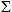 2, 3-жолдардан;


      әрбір баған үшін 1.1-жол= 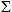 2.1, 3.1-жолдардан;


      әрбір баған үшін 1.1-жол ? 1-жолдан;
      әрбір баған үшін 2.1-жол ? 2-жолдан;
      әрбір баған үшін 3.1-жол ? 3-жолдан;
      әрбір жол үшін 1-баған > 2-бағаннан;
      3) 3 "Концерт ұйымдары өткізген іс-шаралардағы көрермендер саны" бөлімі:
      барлық бағандар үшін 1-жол = 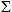 2, 3-жолдардан; 


      барлық бағандар үшін 1.1-жол= 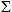 2.1, 3.1-жолдардан; 


      әрбір баған үшін 1.1-жол < 1-жолдан;
      әрбір баған үшін 2.1-жол < 3-жолдан;
      әрбір баған үшін 3.1-жол < 5-жолдан;
      әрбір жол үшін 1-баған > 2-бағаннан. 
      1. Мұражай бейінін көрсетіңіз, бірлік
      Укажите профиль музея, единиц
      2. Мұражай, ғимараттарының санын көрсетіңіз, бірлік
      Укажите число зданий (помещений) музеев, единиц
      3. Мұражай қызметінің негізгі сипаттамаларын көрсетіңіз
      Укажите основные характеристики деятельности музея
      4. Мұражайлардағы ақпараттық-коммуникациялық технологиялардың
      болуын көрсетіңіз, бірлік
      Укажите наличие информационно-коммуникационных технологий в музее,
      единиц
      5. Интернет-ресурстың болуын көрсетіңіз.
      Укажите наличие Интернет-ресурса.
      6. Мұражайлардың көрмелік қызметін көрсетіңіз, бірлік
      Укажите выставочную деятельность музея, единиц
      Атауы Мекенжайы
      Наименование______________________________ Адрес_____________________
      _____________________________________________________________________
      Телефоны _________________________________________
      Электрондық пошта мекенжайы
      Адрес электронной почты ________________________
      Орындаушы
      Исполнитель _________________________________________________________
      тегі, аты және әкесінің аты (бар болған жағдайда) телефоны
      фамилия, имя и отчество (при его наличии)
      Бас бухгалтер
      Главный бухгалтер ___________________________________________________
      тегі, аты және әкесінің аты (бар болған жағдайда) қолы
       фамилия, имя и отчество (при его наличии) подпись
      Басшы
      Руководитель_________________________________________________________
      тегі, аты және әкесінің аты (бар болған жағдайда) қолы
      фамилия, имя и отчество (при его наличии) подпись
      Мөрдің орны (бар болған жағдайда)
      Место для печати (при наличии) "Мұражай қызметі туралы есеп" (коды 0531104, индексі 1-мұражай, кезеңділігі жылдық) жалпымемлекеттік статистикалық байқауының статистикалық нысанын толтыру жөніндегі нұсқаулық
      1. Осы "Мұражай қызметі туралы есеп" (коды 0531104, индексі 1-мұражай, кезеңділігі жылдық) жалпымемлекеттік статистикалық байқауының статистикалық нысанын толтыру жөніндегі нұсқаулық (бұдан әрі - Нұсқаулық) "Мемлекеттік статистика туралы" Қазақстан Республикасы 2010 жылғы 19 наурыздағы Заңының 12-бабының 8) тармақшасына сәйкес әзірленген және "Мұражай қызметі туралы есеп" (коды 0531104, индексі 1-мұражай, кезеңділігі жылдық) жалпымемлекеттік статистикалық байқауының статистикалық нысанын толтыруды нақтылайды.
      2. Келесі анықтама осы статистикалық нысанды толтыру мақсатында қолданылады:
      мұражайлар – мәдени, бiлiм беру және ғылыми-зерттеу функцияларын жүзеге асыруға және Қазақстан Республикасының тарихи-мәдени мұраларын көпшiлiкке танытуды қамтамасыз етуге бағытталған, мұражай экспонаттары мен мұражай коллекцияларын сақтау, зерделеу және көпшiлiкке көрсету үшiн құрылған мәдениет ұйымдары.
      3. Бөлімдер, секторлар құқығында жұмыс істейтін мұражай мекемелері, сондай-ақ жеке орналасқан мұражайлық көрсету объектілері жеке есептерді құрмайды. 
      4. 1-бөлімде мұражай бейіні ондағы мәдени құндылықтар мен тарих және мәдениет ескерткіштері коллекциялары бойынша анықталады.
      1-бағанда тарихи мұражайларға кең ауқымдағы тарихи бейіні бар мұражайлар – жалпы тарихи мұражайлар (ел тарихының мұражайлары), арнайы тарихи тәртіптерге (археологиялық, этнографиялық мұражайлар) мұражайлар немесе тарих ғылымының (әскери-тарихи мұражайлар) дербес салаларына сәйкес келетін бейіні бар мұражайлар жатады.
      2-бағанда өлкетану мұражайларына тарихи ескерткіштерді, жаратылыстану-ғылыми және көркемөнер коллекцияларын, белгілі географиялық немесе әкімшілік аумақтардың халық өнері туындыларының құжаттарын жинайтын және көрмеге қойып көрсететін мұражайлар жатады.
      3-бағанда мемориалдық мұражайларға жекелеген тарихи оқиғалардың немесе көрнекті тұлғалардың (ғалымдардың, жазушылардың, суретшілердің, әртістердің) естеліктерімен байланысты материалдарды, құжаттарды жинайтын және көрмеге қойып көрсететін мұражайлар жатады.
      4-бағанда жаратылыстану-ғылыми мұражайларға биологиялық, геологиялық, табиғаттану мұражайлар жатады.
      5-бағанда өнертану мұражайларына көркемөнер мұражайлары, сурет галереялары, бейнелеу өнері мұражайлары, сәулет мұражайлары және экспонаттары музыка, театр өнерінің дамуын сипаттайтын мұражайлар жатады.
      6-бағанда тарих және мәдениет ескерткіштері жататын мұражай - қорықтар есепке алынады.
      7-бағанда әдеби мұражайлар, салалық мұражайлар есепке алынады.
      5. 2-бөлімнің 1-жолында мұражай ғимараттарының (үй-жайларының) жалпы саны көрсетіледі.
      1.1-жолда жылытылмайтын ғимараттар (үй-жайлар) саны, 1.2-жолда апаттық жағдайдағы ғимараттар (үй-жайлар) саны, 1.3-жолда күрделі жөндеуді және жаңғыртуды қажет ететін ғимараттар (үй-жайлар) саны көрсетіледі.
      1.2 және 1.3-жолдарда күрделі жөндеуді талап ететін және апатты жағдайдағы ғимараттардың (үй-жайлардың) саны мұражайлар ғимараттарының (үй-жайларының) техникалық жағдайын сипаттайтын акт (қорытынды) негізінде немесе белгіленген тәртіпте жазылған құжаттың негізінде толтырылады.
      6. 3-бөлімнің 1-жолында жәдігер көрмеде қарау үшін немесе сату алдында таныстыру үшін қойылған зат. Негізгі қордың жәдігерлер санына шыққан уақытына, материалына және дайындалу техникасына қарамастан ғылыми немесе көркемдік маңызы бар жәдігерлер, материалдық және рухани мәдениет пен табиғи тарих ескерткіштері, соның ішінде тарихи құндылықтар, археологиялық материалдар, көркем-сурет құндылықтары, заттық, бейнелеу, жазба және тарих пен мәдениет ескерткіштеріне жататын бағалы металдардан және асыл тастардан жасалған көркем-сурет бұйымдары, сәндік қолданбалы өнер туындылары, қолжазба және баспа басылымдары, әр-түрлі жеткізгіштердегі мұрағат құжаттары және мұрағат құралдары, бірегей және сирек музыка саймандары, филателистикалық материалдар, нумизматика, сфрагистика, геральдика, фалеристика бұйымдары, флора мен фауна үлгілері және сирек коллекциялар, минералогия, анатомия, палеонтология сияқты ғылым салалары үшін қызығушылықты туғызатын бұйымдар кіреді.
      Негізгі қордағы жәдігерлердің жалпы санынан 1.1 жолда электронды жеткізгіштердегі жәдігерлер саны бөліп көрсетіледі.
      2-жолда мұражай жасаған және қосалқы материалдарды есепке алу кітабында тіркелетін ғылыми-қосалқы материалдар (диаграммалар, сызбалар, нақнұсқалар, көшірмелер) туралы мәліметтер толтырылады.
      Қосалқы қорға келесілер кіреді:
      1) тұрақты қойылымға және әртүрлі көрмелердің қажеттілігі үшін мұражай жинаған, дайындаған немесе сатып алған материалдар: нақнұсқалар, пішімдер, қалыптар, жаңартулар, фотокөшірмелер, жоспарлар, карталар, сызбалар, диаграммалар, кескіндер және мұражай бұйымдары арасындағы байланысты анықтайтын, экспозициялық-көрмелік тақырыптарды ашуға көмектесетін көрнекті материалдар;
      2) жалпы шығарылымның баспа материалдары: плакаттар, афишалар, үндеулер, ашық хаттар, карталар, жоспарлар, сызбалар, баспа кескіндемелерінің әртүрлі түрлері, газеттер, журналдар, нумизматика, фалеристика, бондар және осы бұйымдардың толық немесе қанағаттанарлық жағдайда сақталған, негізгі қордың құрамындағы қосымша нұсқасы 3-5 кем емес болған жағдайдағы бұйымдар;
      3) мұражайды жинау үшін қызығушылық ұсынатын, бірақ айтарлықтай жаңартуды талап ететін сақтаудың қанағаттанарлықсыз жағдайда келіп түскен түпнұсқа бұйымдар;
      4) жалпы көтерме археологиялық, геологиялық, палеонтологиялық және камералық өңдеуден өткен табиғи материалдар;
      5) негізгі мұражай қоры бұйымдарын суретке түсіру барысында алынған негативтер мен суреттер;
      6) жылдам бұзылатын ауылшаруашылығы дақылдарының үлгілері және бұзылуға ұшыраған және жиі ауыстыруды талап ететін табиғи бұйымдардың үлгілері;
      7) табиғи-тарихи ескерткіш ретінде маңызы жоқ, бірақ табиғаттың кейбір ерекшеліктерін және оның құбылыстарын көрнекілеп көрсету үшін мұражайда пайдаланылатын табиғат объектілері.
      3-жол сақтау бөлімінен экспозицияға табыстаудың мұражайішілік актісі негізінде толтырылады. 
      4-жол жаңғырту мақсатында бақылау құжаттары немесе негізгі қордағы жәдігерлер бойынша сақтау төлқұжаттары негізінде толтырылады.
      5-жолда жыл ішінде мұражайға келіп түскен жәдігерлер саны көрсетіледі.
      6-жолда мәдениет және тарих ескерткіштері мұражайлар - қорықтардың ғана саны көрсетіледі.
      7-жолда есепті жылы мұражайға келушілердің жалпы саны көрсетіледі.
      7.1-жолда есепті жылы мұражайға келушілердің жалпы санынан келуші балалар саны көрсетіледі.
      8-жолда есепті кезеңде өткізілген экскурсиялар саны көрсетіледі.
      Экскурсияларға мұражайларға, көрікті орындарға, көрмелерге топпен бару жатады. 
      Объектілерді көрсету білікті маманның - аудиторияға объекті туралы мән-жайды, осы объектімен байланысты тарихи оқиғаны түсінуін, ескерткіш орнына баға беретін экскурсоводтың басшылығымен жүргізіледі. Экскурсиялар өз бетінше қызмет көрсетумен қатар туристік қызмет кешенінің бір бөлігі де болып табылады; 
      9-жолда дәрістерді есепке алу журналының негізінде мұражай қызметкерлері мұражайда және одан тыс жерлерде оқыған дәрістерінің жалпы саны көрсетіледі.
      7. 4-бөлімнің 1-жолында мұражайдың электронды каталогына енгізілген мұражай бұйымдары туралы мәліметтер келтіріледі.
      2-жолда сандық форматта енгізілген мұражай бұйымдарының саны көрсетіледі.
      3-жолда мұражайда Интернет желісіне қатынаудың болуы, 3.1-жолда Интернет желісіне сымсыз технология құралдары (WiFi) арқылы қатынай алатын мұражайлар көрсетіледі.
      4-жолда пайдаланылатын дербес компьютерлер саны, 4.1-жолда жергілікті желі арқылы Интернет желісіне қосылған компьютерлер саны көрсетіледі.
      8. 5-бөлімде мұражайда Интернет-ресурстың болуы көрсетіледі.
      9. 6-бөлімдегі көрме ұғымы іс-шараның өзімен қатар, сондай-ақ осы іс-шараның өткізілу орнын да білдіреді;
      6-бөлімнің 1-жолында есепті жылы мұражай, ұйымдастырған көрмелердің жалпы саны көрсетіледі. Көрмелерге экономика, ғылым, техника, мәдениет, өнер саласындағы және қоғамдық өмірдің салаларындағы жетістіктерді көпшілікке көрсету жатады.
      1.1-жолда мұражайда өткізілген көрмелер саны, 1.1.1-жолда жеке меншік қорлар негізінде мұражайда өткізген көрмелер саны көрсетіледі.
      1.1.2-жолда қорларды (мұражайларды, жеке топтамаларды) тарту арқылы мұражайда өткізілген көрмелер саны көрсетіледі.
      1.2-жолда есепті жылы мұражайдан тысқары жерлерде, өз облысының (қаласының) аумағында және Қазақстан Республикасы бойынша өз аумағынан тысқары жерлерде, оның ішінде шет елдерде өткізілген көрмелер саны көрсетіледі. 
      1.2.1-жолда есепті жылы мұражайдың шет елдерде өткізген көрмелер саны көрсетіледі.10. Осы статистикалық нысанды тапсыру қағаз жеткізгіште немесе электронды форматта жүзеге асырылады. Статистикалық нысанды электронды форматта толтыру Қазақстан Республикасы Ұлттық экономика министрлігі Статистика комитетінің интернет-ресурсында (www.stat.gov.kz) орналастырылған "Деректерді он-лайн режимде жинау" ақпараттық жүйесін қолдану арқылы жүзеге асырылады.
      11. Арифметикалық – логикалық бақылау:
      1) 1 "Мұражай бейіні" бөлімі:
      әрбір баған үшін 1-жол > 1.1-жолдан;
      2) 2 "Мұражай ғимараттарының (үй-жайларының) саны" бөлімі:
      әрбір баған үшін 1.1-жол < 1-жолдан;
      әрбір баған үшін 1.2-жол < 1-жолдан;
      әрбір баған үшін 1.3-жол < 1-жолдан;
      әрбір жол үшін 1-баған > 2-бағаннан;
      3) 3 "Мұражай қызметінің негізгі сипаттамалары" бөлімі:
      әрбір баған үшін 1.1-жол < 1-жолдан;
      әрбір баған үшін 3-жол < 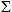  1, 2-жолдардан;


      әрбір баған үшін 4-жол < 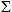  1, 2-жолдардан;


      әрбір баған үшін 7.1-жол < 7-жолдан;
      әрбір жол үшін 1-баған > 2-бағаннан;
      4) 4 "Мұражайлардағы ақпараттық-коммуникациялық технологиялары" бөлімі:
      әрбір баған үшін 3.1-жол < 3-жолдан;
      әрбір баған үшін 4.1-жол < 4-жолдан;
      әрбір жол үшін 1-баған > 2-бағаннан;
      5) "Мұражайлардың көрмелік қызметі" 5-бөлімі:
      әрбір баған үшін 1-жол = 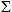 1.1,1.2-жолдардан;


      әрбір баған үшін 1.1-жол = 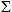 1.1.1, 1.1.2-жолдардан;


      әрбір баған үшін 1.2.1-жол < 1.2-жолдан;
      әрбір жол үшін 1-баған > 2-бағаннан.
      1. 5 белгілі (ЭҚЖЖ) сәйкес қызмет түрін көрсетіңіз.
      Укажите вид деятельности согласно 5-ти знаков (ОКЭД).
      2. Театрлар, цирктер санын көрсетіңіз, бірлік
      Укажите число театров, цирков, единиц
      3. Театрлар (цирктер) ғимараттарының (үй-жайларының) және
      көрермендер залындағы орындардың санын көрсетіңіз, бірлік
      Укажите число зданий (помещений) театров (цирков) и число мест в
      зрительных залах, единиц
      4. Театр (цирк) спектакльдерінің (қойылымдарының) санын
      көрсетіңіз, бірлік
      Укажите число спектаклей (представлений) театра (цирка), единиц
      5. Театр (цирк) спектакльдеріндегі (қойылымдарындағы) көрермен
      саны, адам
      Укажите число зрителей на спектаклях (представлениях) театра (цирка),
      человек
      6. Театрлардағы (цирктердегі) ақпараттық-коммуникациялық
      технологиялардың қолда барын көрсетіңіз, бірлік
      Укажите наличие информационно-коммуникационных технологий в театрах
      (цирках), единиц
      7. Интернет-ресурстың болуын көрсетіңіз.
      Укажите наличие Интернет-ресурса.
      Атауы Мекенжайы
      Наименование____________________________ Адрес_______________________
      _____________________________________________________________________
      Электрондық пошта мекенжайы
      Телефон________________________Адрес электронной почты_______________
      Орындаушы
      Исполнитель_______________________________________________________
      _______________________________________________________
      тегі, аты және әкесінің аты (бар болған жағдайда)
      телефон
      фамилия, имя и отчество (при его наличии)
      Басшы
      Руководитель_________________________________________________________
      тегі, аты және әкесінің аты (бар болған жағдайда) қолы
       фамилия, имя и отчество (при его наличии) подпись
      Бас бухгалтер
      Главный бухгалтер____________________________________________________ тегі, аты және әкесінің аты(бар болған жағдайда) қолы
       фамилия, имя и отчество (при его наличии) подпись
      Мөрдің орны (бар болған жағдайда) "Театр (цирк) қызметі туралы есеп" (коды 0551104, индексі 1-театр (цирк), кезеңділігі жылдық) жалпымемлекеттік статистикалық байқауының статистикалық нысанын толтыру жөніндегі нұсқаулық
      1. Осы "Театр (цирк) қызметі туралы есеп" (коды 0551104, индексі 1-театр (цирк), кезеңділігі жылдық) жалпымемлекеттік статистикалық байқауының статистикалық нысанын толтыру жөніндегі нұсқаулық (бұдан әрі - Нұсқаулық) "Мемлекеттік статистика туралы" Қазақстан Республикасының 2010 жылғы 19 наурыздағы Заңының 12-бабының 8) тармақшасына сәйкес әзірленген және "Театр (цирк) қызметі туралы есеп" (коды 0551104, индексі 1-театр (цирк, кезеңділігі жылдық) жалпымемлекеттік статистикалық байқауының статистикалық нысанын толтыруды нақтылайды.
      2. Келесі анықтама осы статистикалық нысанды толтыру мақсатында қолданылады:
      1) театрлар – бұл әдебиет және өнер туындыларының сахналық қойылымдарын жүзеге асыратын (драмалық, музыкалық-драмалық, музыкалық, хореографиялық, қуыршақ, пантомималар, сатира және әзіл-оспақ, балаларға және жасөспірімдерге, жастарға арналған және экспериментальдық) ойын-сауық ұйымдары;
      3. Статистикалық нысанды өзінің құрамында кәсіби труппасы, циркі бар кәсіби театрлар (театр-студия), театр өнерінің шығармашылық ұжымдары ұсынады.
      Кәсіби театрлар санына опера және балет театры, музыкалық комедия (оперетталар), драмалық, жас көрермендер, сатира және әзіл-оспақ, қуыршақ театрлары жатады. Халық театрлары кәсіби театрлар санына қосылмайды, оларды есепке алу бөлек жүргізіледі.
      Статистикалық нысанның цирк бойынша барлық көрсеткіштері стационарлық (қысқы және жазғы), жылжымалы (шапито), сахнадағы цирк, хайануаттар циркі туралы деректерді қамтиды.
      Цирктерге цирктік қойылымдар ұсынылатын аренасы (манежі) және мерзімдік ауысып тұратын цирктік артистерінің ұжымдары болатын ғимараты бар ойын-сауық кәсіпорындары жатады.
      Егер бір театр ғимаратында (цирк ғимаратында) репертуарлары әртүрлі немесе әртүрлі тілдерде, бірақ бір дирекцияға біріктірілген екі шығармашылық ұжым жұмыс жасаса, онда бұл екі труппа бір театр (цирк) болып саналады. 
      Статистикалық нысанда қамтылатын деректер бастапқы есепке алу материалдарына негізделеді, оларға билеттерді өткізу туралы есеп, олардың негізінде статистикалық нысанның негізгі көрсеткіштері толтырылатын бастапқы құжаттар жатады.
      4. 3-бөлімнің 1-жолында театрлар (цирктер) ғимараттарының (үй жайларының) жалпы саны көрсетіледі.
      1.1- жолда жылытылмайтын үй-жайлардың саны көрсетіледі, 1.2-жолда апаттық жағдайдағы (үй-жайлар) ғимараттар саны, 1.3 - жолда күрделі жөндеуді және қайта жаңғыртуды қажет ететін ғимараттардың (үй-жайлардың) саны көрсетіледі.
      1.2 - 1.3 - жолдар актінің (қорытындының) немесе театрлар (цирктер) ғимараттарының (үй-жайларының) техникалық жағдайын сипаттайтын, белгіленген тәртіппен құрастырылған құжаттың негізінде толтырылады.
      2-жолда көрермендер залындағы орындар саны негізгі залдағы және егер бар болса қосымша залдардағы орындар санының қосындысымен анықталады.
      5. 4-бөлімнің 1-жолында спектакльдердің (қойылымдардың) санына республика аумағындағы театрлар (цирктер), шетелдік театрлар немесе цирктік ұжымдар өткізген қойылымдар кіреді. Спектакльдер (қойылымдар) санына негізгі сахнада, сондай-ақ қосымша сахнада театр (цирк) өткізген таңертеңгілік және кешкі спектакльдер туралы жиынтық деректер жатады.
      1.1-жолда өз театрының (циркінің) күшімен өткізілген (қойылымдар) спектаклдер саны көрсетіледі.
      1.2-жолда театр (цирк), алаңында өзге ұйымдардың күшімен өткізілген (қойылымдар) спектаклдердің саны көрсетіледі.
      1, 2-жолдарда спектакльдерге – режиссер (балетмейстер және дирижер; режиссер және дирижер) ойына сәйкес және оның басшылығымен актерлердің, суретші-декораторлардың, композиторлар мен театр ұжымы мүшелерінің бірлескен күшімен құрылған театр өнерінің шығармасы жатады.
      3-жолда көшпелі спектакльдерге (қойылымдарға) тараптық ұйымдардың сахналық алаңдарында бір рет көрсетілетін спектакльдер (қойылымдар) жатады. Гастрольдік спектакльдерге (қойылымдарға) театрдың (цирктің) театрлық ойын-сауық кәсіпорындарымен шарт бойынша өткізген спектакльдері (қойылымдары) жатады. Артистердің (ұжымдардың) немесе театрлық топтың оның тұрақты қызмет орнынан тыс аудандардағы, қалалардағы, елдердегі өнер көрсетулері, спектакльдері гастрольдер болып табылады.
      4-жолда суретшімен, балетмейстермен бірігіп қоюшы режиссер жүзеге асыратын спектакль (опералық, драмалық, балет), цирк және эстрадалық қойылым құрудың шығармашылық үдерісі қойылым болып табылады. Әр түрлі цирктік нөмірлерден құрылған бағдарлама цирктік қойылым болып табылады.
      5-жолда қойылған спектакльдер саны, яғни есепті жылдағы театрдың репертуарлары көрсетіледі.
      6. 5-бөлімнің 4-жолында көрермендер санына спектаклдерге (қойылымдарға) қатысушылар, көрермендер, республика аумағындағы гастроль уақытында шетелдік ұжымдар спектакльдеріне (қойылымдарына) қатысушы адамдар саны кіреді.
      1.1-жолда театр (цирк) өз күшімен өткізген спектакльдерге (қойылымдарға) келген көрермендердің саны көрсетіледі.
      1.2-жолда театр (цирк) алаңында өзге ұйымдардың күшімен өткізілген спектакльдерге (қойылымдарға) келген көрермендердің саны көрсетіледі.
      7. 6-бөлімнің 1 - жолында Интернет желісіне қатынау мүмкіндігі бар театрлар (цирктер) саны, 1.1 - жолда Интернет желісіне сымсыз технология құралдары (WiFi) арқылы қатынау мүмкіндігі бар театрлар (цирктер) көрсетіледі.
      2 - жолда пайдаланылатын компьютерлер саны, 2.1 - жолда жергілікті желі арқылы Интернет желісіне қосылу мүмкіндігі бар компьютерлер саны көрсетіледі.
      8. 7-бөлімде театрларда (цирктерде) Интернет-ресурстарының болуы көрсетіледі.
      9. Осы статистикалық нысанды тапсыру қағаз жеткізгіште немесе электронды форматта жүзеге асырылады. Статистикалық нысанды электронды форматта толтыру Қазақстан Республикасы Ұлттық экономика министрлігі Статистика комитетінің интернет-ресурсында (www.stat.gov.kz) орналастырылған "Деректерді он-лайн режимде жинау" ақпараттық жүйесін қолдану арқылы жүзеге асырылады.
      Ескерту: Х – бұл айқындама толтырылмайды.
      10. Арифметикалық – логикалық бақылау:
      1) "Театрлар, цирктер саны" 2-бөлімі: 
      әрбір баған үшін 1.1-жол < 1-жолдан;
      1.1.1-жолдар бойынша 1-баған = 2-7-бағандардың 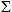 ;


      2) "Театрлардың (цирктердің) ғимараттарының (үй-жайларының) саны және көрермендер залындағы орындар саны" 3-бөлімі:
      әрбір баған үшін 1.1-жол < 1-жолдан;
      әрбір баған үшін 1.2-жол < 1-жолдан;
      әрбір баған үшін 1.3-жол < 1-жолдан; 
      әрбір жол үшін 1-баған > 2-бағаннан;
      3) "Театр (цирк) спектакльдерінің (қойылымдарының) саны" 4-бөлімі:
      әрбір баған үшін 1-жол = 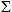 1.1-1.2-жолдан;


      әрбір баған үшін 1.1-жол < 1-жолдан; 
      әрбір баған үшін 1.2-жол < 1-жолдан;
      әрбір баған үшін 2-жол < 1-жолдан;
      әрбір баған үшін 3.1-жол < 3-жолдан;
      әрбір жол үшін 1-баған > 2-бағаннан;
      4) "Театрдың (цирктің) спектакльдеріндегі (қойылымдарындағы) көрермендердің саны" 5-бөлімі:
      әрбір баған үшін 1-жол = 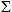 2-3-жолдан; 


      әрбір баған үшін 1.1-жол < 1-жолдан;
      әрбір баған үшін 2.1-жол < 2-жолдан;
      әрбір баған үшін 3.1-жол < 3-жолдан;
      әрбір жол үшін 1-баған > 2-бағаннан;
      5) "Театрда (циркте) ақпараттық-коммукациялық технологиялардың бар болуы" 6-бөлімі:
      әрбір баған үшін 1.1-жол < 1-жолдан; 
      әрбір баған үшін 2.1-жол < 2-жолдан;
      әрбір жол үшін 1-баған > 2-бағаннан.
      1. Әкімшілік-аумақтық объектілер жіктеуішіне сәйкес аумақ коды
      (статистика органының қызметкері толтырады)
      Код территории согласно Классификатору административно-территориальных объектов (заполняется работником
      органа статистики)
      2. Кинотеатрлар санын көрсетіңіз, бірлік
      Укажите число кинотеатров, единиц
      3. Кино көрсетуді жүзеге асыратын ұйымдар қызметінің негізгі
      сипаттамаларын көрсетіңіз
      Укажите основные характеристики деятельности организаций,
      осуществляющих кинопоказ
      4. Киносеанстар санын, келушілер санын және көрсетілген
      қызметтерден түскен табыстарды көрсетіңіз
      Укажите число киносеансов, число посетителей и доходы от оказанных
      услуг
      5. Киносеансқа келуші балалар санын көрсетіңіз
      Укажите число детей, посетивших киносенсы
      6. Фильмді шығарушы ел бойынша көрсетілген толық метражды
      фильмдерге келушілер санын көрсетіңіз.
      Келушілер санын алдыңғы 5 ел бойынша азаюы тәртібінде
      көрсетіледі, адам
      Укажите число посещений демонстрировавшихся полнометражных фильмов по
      стране производства фильма.
      Число посетителей указывается в порядке убывания 5-ти ведущих стран,
      человек
      7. Келу бойынша бірінші көрсетілген 10 толық метражды фильмді
      көрсетіңіз.
      Укажите 10 первых показанных полнометражных фильмов по посещаемости,
      единиц.
      8. Көрсетілген толық метражды фильмдердің саны, бірлік
      Укажите число показанных полнометражных фильмов, единиц
      9. Прокатқа жіберілген фильмдер санын көрсетіңіз, бірлік
      Укажите число запущенных в прокат фильмов, единиц
      10. Жасап шығарылған фильмдердің түрлері бойынша санын
      көрсетіңіз, бірлік
      Укажите число созданных фильмов по видам, единиц
      11. Шығару типі бойынша жасап шығарылған фильмдер санын
      көрсетіңіз, бірлік
      Укажите число созданных фильмов по типу производства, единиц
      12. Өндіру тәсілі бойынша жасап шығарылған ұлттық толық
      метражды фильмдер санын көрсетіңіз, бірлік
      Укажите обшее число созданных национальных полнометражных фильмов по
      способу производства, единиц
      13. Фильмнің түпнұсқасының тілі бойынша жасап шығарылған ұлттық
      толық метражды фильмдер санын көрсетіңіз, бірлік
      Укажите число созданных национальных полнометражных фильмов по языку
      оригинала, единиц
      14. Бірлесіп толық метражды фильмдер жасап шығарған алғашқы он
      елді көрсетіңіз, бірлік
      Перечислите десять ведущих стран, с которыми совместно создавали полнометражные фильмы, единиц
      Атауы Мекенжайы
      Наименование____________________________ Адрес_______________________
      _____________________________________________________________________
      Электрондық пошта мекенжайы
      Телефон________________________Адрес электронной почты_______________
      Орындаушы
      Исполнитель_______________________________________________________
      _______________________________________________________
      тегі, аты және әкесінің аты (бар болған жағдайда)
      телефон
      фамилия, имя и отчество (при его наличии)
      Басшы
      Руководитель_________________________________________________________
      тегі, аты және әкесінің аты (бар болған жағдайда) қолы
       фамилия, имя и отчество (при его наличии) подпись
      Бас бухгалтер
      Главный бухгалтер____________________________________________________ тегі, аты және әкесінің аты(бар болған жағдайда) қолы
       фамилия, имя и отчество (при его наличии) подпись
      Мөрдің орны (бар болған жағдайда) "Кино көрсетуді және кинофильмдерді шығаруды жүзеге асыратын ұйымдардың қызметі туралы есеп" (коды 0591104, индексі 1–кино, кезеңділігі жылдық) жалпымемлекеттік статистикалық байқауының статистикалық нысанын толтыру жөніндегі нұсқаулық
      1. Осы "Кино көрсетуді және кинофильмдерді шығаруды жүзеге асыратын ұйымдардың қызметі туралы есеп" (коды 0591104, индексі 1–кино, кезеңділігі жылдық) жалпымемлекеттік статистикалық байқауының статистикалық нысанын толтыру жөніндегі нұсқаулық (бұдан әрі - Нұсқаулық) "Мемлекеттік статистика туралы" Қазақстан Республикасының 2010 жылғы 19 наурыздағы Заңының 12-бабының 8) тармақшасына сәйкес әзірленген және "Кино көрсетуді және кинофильмдерді шығаруды жүзеге асыратын ұйымдардың қызметі туралы есеп" (коды 0591104, индексі 1–кино, кезеңділігі жылдық) жалпымемлекеттік статистикалық байқауының статистикалық нысанын толтыруды нақтылайды.
      2. Келесі анықтамалар осы статистикалық нысанды толтыру мақсатында қолданылады:
      1) анимациялық фильм - графикалық әдістерді және бейнелеу өнері тәсілдерін, компьютерлік графика мүмкіндіктерін пайдалану жолымен қимылдарды және көріністерді жандандыра отырып жасалатын фильм; 
      2) деректі фильм - режиссер операторлық өнер, монтаждық құрау құралдарымен және басқа да құралдармен түсіндіретін өзекті оқиғалар, шындық фактілері жинақталып көрсетілген сценарий желісінің негізінде жасалатын фильм;
      3) қысқа метражды фильм - ұзақтығы алпыс минутқа жетпейтін фильм қысқа метражды фильм болып табылады.
      4) ойын фильмі - сценарийдің негізінде жасалатын және актер ойыны, режиссура, операторлық өнер, қоюшы-суретшінің, композитордың және кинематография саласындағы қатынастар субъектілерінің шығармашылығы құралдарымен іске асырылатын фильм;
      5) толық метражды фильм – ұзақтығы алпыс минуттан кем емес фильм толық метражды болып табылады;
      6) фильм — шығармашылық ниеттің негізінде кез келген нысанда және әртүрлі жанрда жасалған, кинотаспаға, магниттік таспаға немесе жеткізгіштердің өзге де түрлеріне жазылған және өзара реттілікпен байланысқан кадрларды біртұтас тақырыпқа біріктірген бейнеден, дыбыстық сүйемелдеуден тұратын және тиісті техникалық құралдардың көмегімен естіп-көруге арналған дыбыстау-бейнелеу туындысы;
      7) фильм шығару - нәтижесінде дыбыс-бейне туындысы жасалатын автордың шығармашылық ниетін іске асыру үдерісі. 
      3. Осы статистикалық нысанды Экономикалық қызмет түрлері номенклатурасының: 
      59.14.0 – кинофильмдерді көрсету бойынша қызмет;
      59.11.0 – кино-, бейнефильмдер және телевизиялық бағдарламаларды шығару бойынша қызмет; 
      59.13.0 – кинофильмдерді, видео және телевизия бағдарламаларын тарату бойынша қызмет кодтарына сәйкес кинофильмдерді көрсету және таратумен байланысты қызметті жүзеге асыратын заңды тұлғалар мен дара кәсіпкерлер, кинофильмдерді шығарумен байланысты қызметті жүзеге асыратын заңды тұлғалар толтырады және мемлекеттік статистика органдарына ұсынады. 
      4. 2-бөлімнің 1-жолында бөлек тұрған ғимараттарда, сауда орталықтары, ойын-сауық кешендері және үй-жайлар аумағында орналасқан кинотеатрлар саны көрсетіледі. Жабық кинотеатрларға фильмдерді 35-мм пленкада және рұқсаттылығы 1,3К кем емес сандық проекторлар арқылы көрсетуге арналған тұрақты коммерциялық құрылыстар жатады.
      1.1.1, 1.1.2, 1.1.3 жолдарында 1, 2-7 және 8 экранды жабық кинотеатрлардың саны көрсетіледі. Көп залды кинотеатрларға 8 және одан да көп экраны бар және экрандардың барлық типтерін қамтитын кинотеатрлар жатады.
      1.1.4-жолда жабық сандық кинотеатрлар саны көрсетіледі. Сандық кинотеатр – кинематографиялық немесе дыбыстау-бейнелеу туындыларын сандық форматта көрсету үшін жабдықталған орын. Сандық проекциялық жабдығы бар кинотеатрлардың дәстүрлі кинопленкалардағы (35мм) сияқты мөлшерде және бірдей сапада көріністерді көрсету мүмкіндігі бар. Фильмнің көшірмесі серверде сақталатын сандық файлға ауыстырылады. Кинотеатрды сандық деп қарастыру үшін онда 1,3К кем емес рұқсаттылық қолданылуы тиіс (көріністердің көлденең рұқсаттылығы 1300 пиксель).
      1.2.1, 1.2.2-жолдарда видеожабдықты немесе аппаратураны пайдаланатын кинотеатрлар көрсетіледі. Оларға бейне проекциялық жабдықты немесе 16 мм және одан да жұқа проекциялық жабдықты пайдаланылатын коммерциялық құрылыстар, арт-хаустар, жылжымалы кинотеатрлар және автокинотеатрлар сияқты ашық кинотеатрлар жатады.
      5. 3-бөлімнің 1-жолында кинотеатрлардың жалпы саны көрсетіледі. 
      1.1-жолда жылытылмайтын ғимараттарда орналасқан кинотеатрлар саны көрсетіледі.
      1.2-жолда апатты жағдайдағы кинотеатрлар саны көрсетіледі.
      1.3-жолда күрделі жөндеуді және қалпына келтіруді қажет ететін кинотеатрлар саны көрсетіледі.
      1.2,1.3-жолдарда күрделі жөндеуді талап ететін және апаттық жағдайдағы ғимараттар саны клуб типтес мәдениет мекемелері ғимараттарының техникалық жағдайын сипаттайтын, белгіленген тәртіпте құрастырылған акт (тұжырымдама) немесе басқа құжат негізінде толтырылады.
      2-жолда ойын-сауық кешендерінде және сауда орталықтарында орналасқан кинотеатрлардың алаңы көрсетіледі, жекеменшік те және жалға алынған алаң да көрсетіледі.
      3.2-жолда экрандарында кинопленка арқылы өткізбей экранға тікелей жарық беру үшін сандық проекциялық жабдық бар кинозалдар жататын жабық кинотеатрлардағы сандық кинозалдар есепке алынады.
      5-жолда көрермендер залынан бөлектенген арнайы жабдықталған үй-жай киноаппаратқа, аппаратурасы үнемі орнатылған кино қондырғылар жатқызылатын тұрақты киноқондырғылар есепке алынады. 
      6-жолда аппаратурасы тек фильмдерді көрсету уақытында ғана орналастырылатын киноқондырғылар жататын жылжымалы киноқондырғылар есепке алынады.
      7-жолды заңды тұлға мәртебесі берілген жекелеген құрылымдық бірліктер болып табылатын, жабық және кинотеатрларда кинокөрсетуді жүзеге асыратын ұйымдар толтырады.
      6. 4-бөлімнің 1-жолында киносеанстар есепке алынады, оларға белгілі бір уақыт аралығында үзіліссіз жүзеге асырылатын фильмді немесе толық метражды немесе қысқа метражды фильмдердің белгілі бағдарламасының бір реттік көрсетілімі жатады. Көрсетілген екі сериялы толық метражды фильмдерді есепке алуда әрбір серия көрсетілім болып есептеледі.
      1.1, 2.1, 3.1-жолдарда ұлттық фильмдер есепке алынады, оларға Қазақстан Республикасында шығарылған фильмдер жатады.
      1.2, 2.2, 3.2-жолдарда ресейлік және шетелдік фильмдер есепке алынады. Қазақстан Республикасына жалға беру және көпшілікке көрсету (демонстрациялау) үшін әкелінген (жеткізілген) фильмдер шетелдік фильмдерге жатады.
      2-жолда келушілер саны фильмдерге сатылған билеттер саны және қайырымдылық киносеанстарына келушілер саны бойынша анықталады. 
      3-жолда көрсетілген қызметтерден түскен табыстарға кинофильмдерге билеттерді сатудан түскен ақша жиынтығы және кинокөрсетілімді жүзеге асыратын ұйымдар өткізген іс-шарадан (оқушыларға арналған абонементтер бойынша өткізілген дәрістерден, кинотеатрдың меншігі болып табылатын ойын автоматтарынан түскен қаражаттар және өз күштерімен өткізген іс-шаралардан) түскен ақша жиынтығы кіреді.
      7. 5-бөлімде балаларға арналған киносеанстар саны және көрермен балалар саны көрсетіледі. Балаларға халықтың 15 жасқа дейінгі санаты жатады.
      8. 6-бөлімді толтыру кезінде бірлесіп шығарылған көрсетілген фильмдер бір шыққан жері бар ретінде көрсетіледі. Бұл көрсеткіш фильмді шығаруға көп үлес қосқан елдің алатын орнына негізделуі немесе кинопрокатшылардың шығарылған елді көрсетуіне негізделуі керек.
      9. 7-бөлімде бірінші 10 толық метражды фильмнің атауы келу бойынша азаю тәртібімен көрсетіледі, фильмді түсірген ел, түпнұсқа тілі және фильмнің типті көрсетіледі.
      10. 8-бөлімнің жолында жыл бойы көрсетілген толық метражды фильмдердің саны көрсетіледі. Әр фильм тек 1 рет есепке алынуы керек. Көшірмелер немесе проекциялар (көрсетілімдер) саны туралы деректер көрсетілмейді.
      1.1-жолда толық метражды фильмдердің алғашқы қойылымдары саны көрсетіледі. Толық метражды фильмнің алғашқы қойылымы толық метражды фильмнің кинотеатрда есепті жылы алғашқы жария көрсетілуі.
      11. 9-бөлімнің 1-жолында кинопрокат ұйымдарының прокатқа жіберген фильмдердің саны көрсетіледі. Кинопрокат ұйымы-толық метражды фильмдерді сатумен, жалға берумен, прокатқа тапсырумен немесе кинотеатрлармен алмасумен айналысатын коммерциялық кәсіпорын болып табылады. Бұл компаниялар толық метражды фильмдердің маркетингімен және нарықта ілгерілеуімен, табысты жинаумен және олардың прокаттарымен айналыса алады.
      12. 10-14-бөлімдерді кинофильмдер шығару саласында қызметті жүзеге асыратын субъектілер толтырады.
      10-бөлімде шығарылған толық метражды және қысқа метражды көркем, деректі және анимациялық фильмдер саны толтырылады. Фильмдерді есепке алу көпшілікке көрсету, теледидар эфирінде трансляциялау мақсатында жалға беру сәтінде жүргізіледі. Ұзақтығы алпыс минуттан кем емес фильмдер толық метражды фильмдер, ал ұзақтығы алпыс минуттан кем фильм қысқа метражды болып табылады.
      13. 11-бөлімде бірлесіп шығару мажоритарлық немесе миноритарлық не паритетті болуы мүмкін.
      1.2.1-жолда көрсетілетін мажоритарлық бірлескен шығарылым – қазақстаннан шыққан өндірушілер қаржыландырудың үлкен үлесін ұсынатын толық метражды фильмді шығару.
      1.2.2-жолда көрсетілетін миноритарлық бірлескен шығарылым – қазақстаннан шыққан өндірушілер қаржыландырудың аз үлесін ұсынатын толық метражды фильм шығару.
      1.2.3-жолда көрсетілетін паритетті бірлескен шығарылым – қаржыландыру тең бөлінетін екі немесе одан да көп қазақстандық және шет елдік өндірушілерді тартумен толық метражды фильм шығару.
      14. 12-бөлімде шығару тәсіліне қарай шығарылған толық метражды фильмдер саны көрсетіледі.
      2-жолда бейне-форматта жасалған толық метражды фильмдер саны көрсетіледі. Бейне-форматтағы толық метражды фильм бейне-форматта ғана жасалған және кинотеатрларға прокаттауға арналмаған, ұзақтығы 60 және одан көп фильм. Бейне-формат бейне дискілердің (DVD, VCD) барлық форматтарын, сондай-ақ рұқсаттығы жоғары (HD DVD, Blu-Ray disc) дикілерді, таспадағы бейне-жазбаларды қамтиды (VHS). 
      15. 13-бөлімде толық метражды фильмнің түпнұсқасында қолданылған. Одан тілдер шет тілдеріне аударма жасалып тіл бойынша түсірілген фильмдер саны көрсетіледі. 
      1.3 жолда көрсетілетін көп тілді толық метражды фильмдер – түсіру барысында екі немесе одан да көп тіл пайдаланылған фильмдер.
      16. 14-бөлімде толық метражды фильмдерді шығарушылар толық метражды фильмдерді бірлесіп шығарған жетекші он ел көрсетіледі.
      17. Осы статистикалық нысанды тапсыру қағаз жеткізгіште немесе электронды форматта жүзеге асырылады. Статистикалық нысанды электронды форматта толтыру Қазақстан Республикасы Ұлттық экономика министрлігі Статистика комитетінің интернет-ресурсында (www.stat.gov.kz) орналастырылған "Деректерді он-лайн режимде жинау" ақпараттық жүйесін пайдалану арқылы жүзеге асырылады.
      18. Арифметикалық-логикалық бақылау:
      1) 2 -бөлім. "Кинотеатрлар саны":
      әрбір жол үшін 1-баған > 2 бағаннан;
      әрбір баған үшін 1-жол > 1.1 жолдан;
      әрбір баған үшін 1-жол = 1.1, 1.2 жолдар 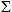 ;


      әрбір баған үшін 1-жол = 1.1.1-1.1.3 жолдар 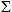 ;


      әрбір баған үшін 1.1-жол > 1.1.4 жолдан;
      әрбір баған үшін 1.2-жол = 1.2.1, 1.2.2 жолдар 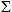 .


      2) 3 -бөлім. "Кино көрсетуді жүзеге асыратын ұйымдар қызметінің негізгі сипаттамалары":
      әрбір жол үшін 1-баған > 2-бағаннан;
      әрбір жол үшін 1-жол > 1.1 жолдан;
      әрбір жол үшін 1-жол > 1.2 жолдан;
      әрбір жол үшін 1-жол > 1.3 жолдан;
      әрбір жол үшін 3-жол > 3.1 жолдан;
      әрбір жол үшін 3.1-жол > 3.1.1 жолдан;
      әрбір жол үшін 4-жол > 4.1 жолдан;
      әрбір баған үшін 4.1-жол > 4.1.1 жолдан;
      3) 4 -бөлім. "Киносеанстар саны, келушілер саны және көрсетілген қызметтерден түскен табыстар":
      әрбір баған үшін 1-жол = 1.1, 1.2 жолдар 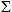 ;


      әрбір баған үшін 2-жол = 2.1, 2.2 жолдар 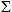 ;


      әрбір баған үшін 3-жол = 3.1, 3.2 жолдар 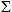 ;


      әрбір жол үшін 1-баған > 2 бағаннан;
      әрбір жол үшін 2-баған > 4 бағаннан;
      әрбір жол үшін 3-баған > 4 бағаннан;
      әрбір жол үшін 1-баған > 3 бағаннан;
      4) 5 бөлім. "Киносеансқа келуші балалар саны":
      әрбір жолдар үшін 1-баған > 2 бағаннан.
      5) 8 -бөлім. "Көрсетілген толық метражды фильмдер саны":
      әрбір баған үшін 1-жол = 1.1 бағандардан;
      әрбір жолдар үшін 1-баған = 2, 3 бағандар 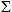 ;


      6) 10-бөлім. "Типі бойынша жасап шығарылған фильмдер саны":
      әрбір жолдар үшін 1-баған = 2, 3 бағандар 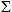 ;


      әрбір баған үшін 1-жол = 1.1, 1.3 жолдар 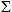 ;


      7) 11-бөлім. "Өндіру типі бойынша жасап шығарылған фильмдер саны":
      әрбір жол үшін 1-баған = 2, 3 бағандар 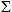 ;


      әрбір баған үшін 1-жол = 1.1, 1.2 жолдар 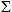 ;


      әрбір баған үшін 1.2-жол = 1.2.1, 1.2.3 жолдар 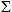 ;


      8) 12-бөлім. "Өндіру тәсілі бойынша жасалған толық метражды ұлттық фильмдер саны":
      1-жол = 1.1-1.2 жолдар 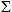 ;


      9) 13 – бөлім, "Түпнұсқасының тілі бойынша жасап шығарылған ұлттық толық метражды фильмдер саны"
      1-жол = 1.1-1.4 жолдар 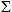 ;


      2-жол = 2.1-.2.4 жолдар 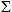 ;


      2. Саябақтар санын көрсетіңіз, бірлік
      Укажите число парков, единиц
      3. Саябақ қызметінің негізгі сипаттамаларын көрсетіңіз
      Укажите основные характеристики деятельности парка
      4. Демалыс объектілерінің және оларға келушілердің санын көрсетіңіз
      Укажите число досуговых объектов и их посетителей
      Атауы Мекенжайы
      Наименование__________________________ Адрес ________________________
      _____________________________________________________________________
      Электрондық пошта мекенжайы
      Телефон___________________Адрес электронной почты____________________
      Орындаушы
      Исполнитель__________________________________________________________
      __________________________________________________________
      тегі, аты және әкесінің аты (бар болған жағдайда) 
      телефон
      фамилия, имя и отчество (при его наличии)
      Басшы
      Руководитель ________________________________________________________
      тегі, аты және әкесінің аты (бар болған жағдайда) қолы
       фамилия, имя и отчество (при его наличии) подпись
      Бас бухгалтер
      Главный бухгалтер____________________________________________________
       тегі, аты және әкесінің аты (бар болған жағдайда) қолы
       фамилия, имя и отчество (при его наличии) подпись
      Мөрдің орны (бар болған жағдайда) "Ойын-сауық және демалыс саябағының қызметі туралы есеп" (коды 0571104, индексі 1-саябақ, кезеңділігі жылдық) жалпымемлекеттік статистикалық байқауының статистикалық нысанын толтыру жөніндегі нұсқаулық
      1. Осы "Ойын-сауық және демалыс саябағының қызметі туралы есеп" (коды 0571104, индексі 1-саябақ, кезеңділігі жылдық) жалпымемлекеттік статистикалық байқауының статистикалық нысанын толтыру жөніндегі нұсқаулық "Мемлекеттік статистика туралы" Қазақстан Республикасының 2010 жылғы 19 наурыздағы Заңының 12-бабының 8) тармақшасына сәйкес әзірленген және "Ойын-сауық және демалыс саябағының қызметі туралы есеп" (индексі 1-саябақ) жалпымемлекеттік статистикалық байқауының статистикалық нысанын толтыруды нақтылайды.
      2. Саябақтың бір бөлігін жалдайтын кәсіпорындар 3-бөлімнің 4-жолын және 4-бөлімнің 3, 4-жолдарын толтырады, ал саябақтар санын және олардың алаңын, демалыс объектілерінің санын осы парктің теңгерімінде бар кәсіпорындар көрсетеді.
      3. 2-бөлімде ойын-сауық және демалыс саябақтарына ашық аспан астында және үй-жайда орналасқан саябақтар кіреді. Ашық аспан астында орналасқан саябақтарға көкмайсалы алабы бар, халық арасында мәдени-демалысты және дене шынықтыру-сауықтыру жұмыстарын ұйымдастыратын кешенді, көп функциялы мәдениет мекемелері жатады. Ойын-сауық саябақтарына аттракциондары бар және бір аумақта ойын-сауықтың түрлерін қамтитын кешендер жатады.
      4. 3-бөлімнің 1-жолында ашық аспан астында орналасқан саябақтың алаңы жерге берілетін мемлекеттік актіге сәйкес көрсетіледі, мұнда павильондар, құрылыстар, театрлардың және олардың орналасқан жеріне қарамастан демалыс объектілерінің алып тұрған аумағы кіреді
      2-жолда үй-жайда орналасқан саябақтың алаңына жеке меншік, сондай-ақ жалға алынған алаң кіреді. Оған сондай-ақ сауда орталықтары, ойын-сауық кешендері ғимараттарында орналасқан демалыс объектілерінің алаңы кіреді.
      3-жолда саябақтың жұмыс істеген күндерінің санына парк келушілерге ашық болған және оларға қызмет көрсету бойынша жұмыс жүргізілген күндер саны қойылады.
      Уақытша жабық парктер есепті өз қызметі кезеңі үшін құрастырады.
      4-жолда жаппай мәдени іс-шаралар көрсетіледі, оларға саябақ ұйымдастырған және саябақтың ішінде, сондай-ақ одан тыс жерлерде өткізілетін барлық іс-шаралар: концерттер, спектакльдер, мерекелер, қыдыру, ардагерлерді құттықтаулар, тақырыптық кездесулер, спорттық жарыстар, шахмат және дойбымен ойнау сеанстары, оркестрлер концерттері, музыкалық композициялар және белгіленген бағдарламалар бойынша көрсетілімдер кіреді, мұнда радио әңгілемелер қосылмайды.
      5. 4-бөлімнің 1-жолында демалыс объектілері көрсетіледі, оларға эстрадалық алаңдар немесе театрлар, шығармашылықпен айналысуға арналған үй-жайлар, би алаңдары, спорт объектілері, спорт мүкәммалдарын жалға беру базалары, көркем - безендіру және басқа шеберханалар, балалар қалашықтары, алаңдар мен аттракциондар, парктің аумағында орналасқан ойын автоматтары кіреді.
      2-бағанда аттракциондар көрсетіледі, оларға ойын-сауық және психоэмоционалдық, физиологиялық әсерлер тудыру мақсатында аттракциондарға келушілерге биомеханикалық ықпал қолдану көзделген машиналар немесе құрылғылар жатады.
      3-бағанда ойын автоматтары көрсетіледі, оларға бейнеойындар ойнау үшін әзірленген мамандандырылған құрылғылар жатады.
      7. Осы статистикалық нысанды тапсыру қағаз жеткізгіште немесе электронды форматта жүзеге асырылады. Статистикалық нысанды электронды форматта толтыру Қазақстан Республикасы Ұлттық экономика министрлігі Статистика комитетінің интернет-ресурсында (www.stat.gov.kz) орналастырылған "Деректерді он-лайн режимде жинау" ақпараттық жүйесін пайдалану арқылы жүзеге асырылады.
      8. Арифметикалық-логикалық бақылау:
      1) "Саябақтар саны" 2-бөлімі:
      әрбір жол үшін 1-баған > 2 бағаннан; 
      2) "Саябақ қызметінің негізгі сипаттамалары" 3-бөлімі:
      әрбір жол үшін 1-баған > 2-бағаннан;
      3) "Демалыс объектілерінің және оларға келушілердің саны" 4-бөлімі:
      әрбір баған үшін 2-жол < 1-жолдан;
      әрбір баған үшін 4-жол < 3-жолдан;
      әрбір жол үшін 1-баған = 2-4 бағандардың 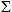 .


					© 2012. Қазақстан Республикасы Әділет министрлігінің «Қазақстан Республикасының Заңнама және құқықтық ақпарат институты» ШЖҚ РМК
				
Қазақстан Республикасы
Ұлттық экономика министрлігі
Статистика комитетінің төрағасы
"КЕЛIСIЛГЕН"
Қазақстан Республикасы
Мәдениет және спорт министрі
________________ А. МұхамедиұлыҚазақстан Республикасы
Ұлттық экономика министрлігі
Статистика комитеті төрағасының
2015 жылғы 23 қазандағы
№ 168 бұйрығына
1 қосымша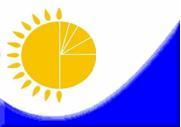 
Мемлекеттік статистика органдары құпиялығына кепілдік береді

Конфиденциальность гарантируется органами государственной статистики
Мемлекеттік статистика органдары құпиялығына кепілдік береді

Конфиденциальность гарантируется органами государственной статистики
Мемлекеттік статистика органдары құпиялығына кепілдік береді

Конфиденциальность гарантируется органами государственной статистики
Мемлекеттік статистика органдары құпиялығына кепілдік береді

Конфиденциальность гарантируется органами государственной статистики
Приложение 1 к приказу Председателя Комитета по статистике Министерства национальной экономики Республики Казахстан от 23 октября 2015 года № 168
Приложение 1 к приказу Председателя Комитета по статистике Министерства национальной экономики Республики Казахстан от 23 октября 2015 года № 168
Жалпымемлекеттік статистикалық байқаудың статистикалық нысаны

Статистическая форма общегосударственного статистического наблюдения
Жалпымемлекеттік статистикалық байқаудың статистикалық нысаны

Статистическая форма общегосударственного статистического наблюдения
Жалпымемлекеттік статистикалық байқаудың статистикалық нысаны

Статистическая форма общегосударственного статистического наблюдения
Жалпымемлекеттік статистикалық байқаудың статистикалық нысаны

Статистическая форма общегосударственного статистического наблюдения
Приложение 1 к приказу Председателя Комитета по статистике Министерства национальной экономики Республики Казахстан от 23 октября 2015 года № 168
Приложение 1 к приказу Председателя Комитета по статистике Министерства национальной экономики Республики Казахстан от 23 октября 2015 года № 168
Аумақтық статистика органына тапсырылады

Представляется территориальному органу статистики
Аумақтық статистика органына тапсырылады

Представляется территориальному органу статистики
Аумақтық статистика органына тапсырылады

Представляется территориальному органу статистики
Статистикалық нысанды www.stat.gov.kz сайтынан алуға болады

Статистическую форму можно получить на сайте www.stat.gov.kz
Статистикалық нысанды www.stat.gov.kz сайтынан алуға болады

Статистическую форму можно получить на сайте www.stat.gov.kz
Статистикалық нысанды www.stat.gov.kz сайтынан алуға болады

Статистическую форму можно получить на сайте www.stat.gov.kz
Мемлекеттік статистиканың тиісті органдарына дәйексіз деректерді ұсыну және алғашқы статистикалық деректерді тапсырмау "Әкімшілік құқық бұзушылық туралы" Қазақстан Республикасының 2014 жылғы 5 шілдедегі Кодексінің 497-бабында көзделген әкімшілік құқық бұзушылықтар болып табылады.

Представление недостоверных и непредставление первичных статистических данных в соответствующие органы государственной статистики являются административными правонарушениями, предусмотренными статьей 497 Кодекса Республики Казахстан от 5 июля 2014 года "Об административных правонарушениях".
Мемлекеттік статистиканың тиісті органдарына дәйексіз деректерді ұсыну және алғашқы статистикалық деректерді тапсырмау "Әкімшілік құқық бұзушылық туралы" Қазақстан Республикасының 2014 жылғы 5 шілдедегі Кодексінің 497-бабында көзделген әкімшілік құқық бұзушылықтар болып табылады.

Представление недостоверных и непредставление первичных статистических данных в соответствующие органы государственной статистики являются административными правонарушениями, предусмотренными статьей 497 Кодекса Республики Казахстан от 5 июля 2014 года "Об административных правонарушениях".
Мемлекеттік статистиканың тиісті органдарына дәйексіз деректерді ұсыну және алғашқы статистикалық деректерді тапсырмау "Әкімшілік құқық бұзушылық туралы" Қазақстан Республикасының 2014 жылғы 5 шілдедегі Кодексінің 497-бабында көзделген әкімшілік құқық бұзушылықтар болып табылады.

Представление недостоверных и непредставление первичных статистических данных в соответствующие органы государственной статистики являются административными правонарушениями, предусмотренными статьей 497 Кодекса Республики Казахстан от 5 июля 2014 года "Об административных правонарушениях".
Мемлекеттік статистиканың тиісті органдарына дәйексіз деректерді ұсыну және алғашқы статистикалық деректерді тапсырмау "Әкімшілік құқық бұзушылық туралы" Қазақстан Республикасының 2014 жылғы 5 шілдедегі Кодексінің 497-бабында көзделген әкімшілік құқық бұзушылықтар болып табылады.

Представление недостоверных и непредставление первичных статистических данных в соответствующие органы государственной статистики являются административными правонарушениями, предусмотренными статьей 497 Кодекса Республики Казахстан от 5 июля 2014 года "Об административных правонарушениях".
Мемлекеттік статистиканың тиісті органдарына дәйексіз деректерді ұсыну және алғашқы статистикалық деректерді тапсырмау "Әкімшілік құқық бұзушылық туралы" Қазақстан Республикасының 2014 жылғы 5 шілдедегі Кодексінің 497-бабында көзделген әкімшілік құқық бұзушылықтар болып табылады.

Представление недостоверных и непредставление первичных статистических данных в соответствующие органы государственной статистики являются административными правонарушениями, предусмотренными статьей 497 Кодекса Республики Казахстан от 5 июля 2014 года "Об административных правонарушениях".
Мемлекеттік статистиканың тиісті органдарына дәйексіз деректерді ұсыну және алғашқы статистикалық деректерді тапсырмау "Әкімшілік құқық бұзушылық туралы" Қазақстан Республикасының 2014 жылғы 5 шілдедегі Кодексінің 497-бабында көзделген әкімшілік құқық бұзушылықтар болып табылады.

Представление недостоверных и непредставление первичных статистических данных в соответствующие органы государственной статистики являются административными правонарушениями, предусмотренными статьей 497 Кодекса Республики Казахстан от 5 июля 2014 года "Об административных правонарушениях".
Мемлекеттік статистиканың тиісті органдарына дәйексіз деректерді ұсыну және алғашқы статистикалық деректерді тапсырмау "Әкімшілік құқық бұзушылық туралы" Қазақстан Республикасының 2014 жылғы 5 шілдедегі Кодексінің 497-бабында көзделген әкімшілік құқық бұзушылықтар болып табылады.

Представление недостоверных и непредставление первичных статистических данных в соответствующие органы государственной статистики являются административными правонарушениями, предусмотренными статьей 497 Кодекса Республики Казахстан от 5 июля 2014 года "Об административных правонарушениях".
Статистикалық нысан коды 0561104

Код статистической формы 0561104
Статистикалық нысан коды 0561104

Код статистической формы 0561104
Кітапхана қызметі туралы есеп

Отчет о деятельности библиотеки
Кітапхана қызметі туралы есеп

Отчет о деятельности библиотеки
Кітапхана қызметі туралы есеп

Отчет о деятельности библиотеки
Кітапхана қызметі туралы есеп

Отчет о деятельности библиотеки
Кітапхана қызметі туралы есеп

Отчет о деятельности библиотеки
1-кітапхана

1-библиотека
1-кітапхана

1-библиотека
Кітапхана қызметі туралы есеп

Отчет о деятельности библиотеки
Кітапхана қызметі туралы есеп

Отчет о деятельности библиотеки
Кітапхана қызметі туралы есеп

Отчет о деятельности библиотеки
Кітапхана қызметі туралы есеп

Отчет о деятельности библиотеки
Кітапхана қызметі туралы есеп

Отчет о деятельности библиотеки
Жылдық

Годовая
Жылдық

Годовая
Есепті кезең

Отчетный период
Есепті кезең

Отчетный период
жыл

год
Негізгі және немесе қосалқы қызмет түрі Экономикалық қызмет түрлерінің номенклатурасының 91.01.2 "Оқырмандар залын, лекторийлар, көрсету залдарының қызметін қоса алғанда кітапхана қызметі" кодына сәйкес заңды тұлғалар және (немесе) олардың құрылымдық және оқшауланған бөлімшелері, дара кәсіпкерлер ұсынады.

Представляют юридические лица и (или) их структурные и обособленные подразделения, индивидуальные предприниматели, с основным или вторичным видом деятельности согласно коду Номенклатуры видов экономической деятельности: 91.01.2 - "Библиотечная деятельность, включая деятельность читальных залов, лекториев, демонстрационных залов".
Негізгі және немесе қосалқы қызмет түрі Экономикалық қызмет түрлерінің номенклатурасының 91.01.2 "Оқырмандар залын, лекторийлар, көрсету залдарының қызметін қоса алғанда кітапхана қызметі" кодына сәйкес заңды тұлғалар және (немесе) олардың құрылымдық және оқшауланған бөлімшелері, дара кәсіпкерлер ұсынады.

Представляют юридические лица и (или) их структурные и обособленные подразделения, индивидуальные предприниматели, с основным или вторичным видом деятельности согласно коду Номенклатуры видов экономической деятельности: 91.01.2 - "Библиотечная деятельность, включая деятельность читальных залов, лекториев, демонстрационных залов".
Негізгі және немесе қосалқы қызмет түрі Экономикалық қызмет түрлерінің номенклатурасының 91.01.2 "Оқырмандар залын, лекторийлар, көрсету залдарының қызметін қоса алғанда кітапхана қызметі" кодына сәйкес заңды тұлғалар және (немесе) олардың құрылымдық және оқшауланған бөлімшелері, дара кәсіпкерлер ұсынады.

Представляют юридические лица и (или) их структурные и обособленные подразделения, индивидуальные предприниматели, с основным или вторичным видом деятельности согласно коду Номенклатуры видов экономической деятельности: 91.01.2 - "Библиотечная деятельность, включая деятельность читальных залов, лекториев, демонстрационных залов".
Негізгі және немесе қосалқы қызмет түрі Экономикалық қызмет түрлерінің номенклатурасының 91.01.2 "Оқырмандар залын, лекторийлар, көрсету залдарының қызметін қоса алғанда кітапхана қызметі" кодына сәйкес заңды тұлғалар және (немесе) олардың құрылымдық және оқшауланған бөлімшелері, дара кәсіпкерлер ұсынады.

Представляют юридические лица и (или) их структурные и обособленные подразделения, индивидуальные предприниматели, с основным или вторичным видом деятельности согласно коду Номенклатуры видов экономической деятельности: 91.01.2 - "Библиотечная деятельность, включая деятельность читальных залов, лекториев, демонстрационных залов".
Негізгі және немесе қосалқы қызмет түрі Экономикалық қызмет түрлерінің номенклатурасының 91.01.2 "Оқырмандар залын, лекторийлар, көрсету залдарының қызметін қоса алғанда кітапхана қызметі" кодына сәйкес заңды тұлғалар және (немесе) олардың құрылымдық және оқшауланған бөлімшелері, дара кәсіпкерлер ұсынады.

Представляют юридические лица и (или) их структурные и обособленные подразделения, индивидуальные предприниматели, с основным или вторичным видом деятельности согласно коду Номенклатуры видов экономической деятельности: 91.01.2 - "Библиотечная деятельность, включая деятельность читальных залов, лекториев, демонстрационных залов".
Негізгі және немесе қосалқы қызмет түрі Экономикалық қызмет түрлерінің номенклатурасының 91.01.2 "Оқырмандар залын, лекторийлар, көрсету залдарының қызметін қоса алғанда кітапхана қызметі" кодына сәйкес заңды тұлғалар және (немесе) олардың құрылымдық және оқшауланған бөлімшелері, дара кәсіпкерлер ұсынады.

Представляют юридические лица и (или) их структурные и обособленные подразделения, индивидуальные предприниматели, с основным или вторичным видом деятельности согласно коду Номенклатуры видов экономической деятельности: 91.01.2 - "Библиотечная деятельность, включая деятельность читальных залов, лекториев, демонстрационных залов".
Негізгі және немесе қосалқы қызмет түрі Экономикалық қызмет түрлерінің номенклатурасының 91.01.2 "Оқырмандар залын, лекторийлар, көрсету залдарының қызметін қоса алғанда кітапхана қызметі" кодына сәйкес заңды тұлғалар және (немесе) олардың құрылымдық және оқшауланған бөлімшелері, дара кәсіпкерлер ұсынады.

Представляют юридические лица и (или) их структурные и обособленные подразделения, индивидуальные предприниматели, с основным или вторичным видом деятельности согласно коду Номенклатуры видов экономической деятельности: 91.01.2 - "Библиотечная деятельность, включая деятельность читальных залов, лекториев, демонстрационных залов".
Тапсыру мерзімі – есепті кезеңнен кейінгі 28 қаңтар.

Срок представления - 28 января после отчетного периода.
Тапсыру мерзімі – есепті кезеңнен кейінгі 28 қаңтар.

Срок представления - 28 января после отчетного периода.
Тапсыру мерзімі – есепті кезеңнен кейінгі 28 қаңтар.

Срок представления - 28 января после отчетного периода.
Тапсыру мерзімі – есепті кезеңнен кейінгі 28 қаңтар.

Срок представления - 28 января после отчетного периода.
Тапсыру мерзімі – есепті кезеңнен кейінгі 28 қаңтар.

Срок представления - 28 января после отчетного периода.
Тапсыру мерзімі – есепті кезеңнен кейінгі 28 қаңтар.

Срок представления - 28 января после отчетного периода.
Тапсыру мерзімі – есепті кезеңнен кейінгі 28 қаңтар.

Срок представления - 28 января после отчетного периода.
БСН коды

код БИН


БСН коды

код БИН


БСН коды

код БИН


БСН коды

код БИН


БСН коды

код БИН


БСН коды

код БИН


БСН коды

код БИН


ЖСН коды

код ИИН 


ЖСН коды

код ИИН 


ЖСН коды

код ИИН 


ЖСН коды

код ИИН 


ЖСН коды

код ИИН 


ЖСН коды

код ИИН 


ЖСН коды

код ИИН 


Жол коды

Код строки
Көрсеткіштің атауы

Наименование показателей
Ғылыми

Научные
Әмбебап Универсальные
Арнайы

Специальные
Өзгелер

Прочие
А
Б
1
2
3
4
1
Кітапханалардың саны

Число библиотек
1.1
одан - ауылдық жерлерде

из них - в сельской местности
2
Әдебиеттерді беру пунктілердің саны

Число пунктов выдачи литературы
3
Жылжымалы пунктілердің саны

Число передвижных пунктов
Жол коды

Код строки
Көрсеткіштердің атауы

Наименование показателей
Кітапхана ғимараттарының (үй-жайларының) саны, бірлік

Число зданий (помещений) библиотек, единиц
Соның ішінде орналасқаны

В том числе, расположены
Соның ішінде орналасқаны

В том числе, расположены
1 бағаннан

Из графы 1
1 бағаннан

Из графы 1
1 бағаннан

Из графы 1
Кітапхана ғимараттарының (үй-жайларының) жалпы ауданы, шаршы метр

Общая площадь зданий (помещений) библиотек, квадратных метров
Жол коды

Код строки
Көрсеткіштердің атауы

Наименование показателей
Кітапхана ғимараттарының (үй-жайларының) саны, бірлік

Число зданий (помещений) библиотек, единиц
бейімделген ғимараттардағы

в приспособленных зданиях (помещениях)
өзге де үй-жайлардағы

в других зданиях (помещениях)
жылытылмайтын ғимараттарда (үй-жайларда)

в неотапливаемых зданиях (помещениях)
апатты жағдайдағы в аварийном состоянии
күрделі жөндеуді талап ететін

требует капитального ремонта
Кітапхана ғимараттарының (үй-жайларының) жалпы ауданы, шаршы метр

Общая площадь зданий (помещений) библиотек, квадратных метров
А
Б
1
2
3
4
5
6
7
1
Барлығы

Всего
1.1
одан – ауылды жерлерде

из них – в сельской местности
Жол коды

Код строки
Көрсеткіштердің атауы

Наименование показателей
Барлығы

Всего
Одан – ауылдық жерлер

Из них – сельская местность
А
Б
1
2
1
Оқу залдарындағы орындар саны, бірлік

Число мест в читальных залах, единиц
2
Пайдаланушылар саны - барлығы, адам

Число пользователей - всего, человек
2.1
одан - кітапхана Интернет-ресурсын (порталын) пайдаланушылар саны

из них - число пользователей Интернет-ресурса (портала) библиотек
3
Пайдаланушылардың жалпы санынан – балалар, адам

Из общего числа пользователей – детей, человек
4
Кітапханаға келушілер саны, адам

Число посещений библиотек, человек
4.1
одан - кітапхананың интернет-ресурсына (порталына) кіргендер саны 

из них - число посещений интернет-ресурса (портала) библиотек 
Жол коды

Код строки
Көрсеткіштердің атауы

Наименование показателей
Барлығы

Всего
Соның ішінде

В том числе
Соның ішінде

В том числе
Соның ішінде

В том числе
Соның ішінде

В том числе
Соның ішінде

В том числе
Соның ішінде

В том числе
Жол коды

Код строки
Көрсеткіштердің атауы

Наименование показателей
Барлығы

Всего
кітап баспасы

книжные издания
электрондық тасығыштағы басылымдар

издания на электронных носителях
аудио/видео басылымдар аудио/видео издания
мерзімдік басылымдар

периодические издания
мерзімдік басылымдар

периодические издания
басқа да әдебиеттер

другая литература
Жол коды

Код строки
Көрсеткіштердің атауы

Наименование показателей
Барлығы

Всего
кітап баспасы

книжные издания
электрондық тасығыштағы басылымдар

издания на электронных носителях
аудио/видео басылымдар аудио/видео издания
газеттер

газеты
журналдар

журналы
басқа да әдебиеттер

другая литература
А
Б
1
2
3
4
5
6
7
1
Жылдың басында бары

Состоит на начало года
соның ішінде:

в том числе:
1.1
мемлекеттік тілде

на государственном языке
1.2
орыс тілінде

на русском языке
1.3
басқа да тілдерде

на других языках
2
Жыл ішінде келіп түскені

Поступило в течение года
соның ішінде:

в том числе:
2.1
мемлекеттік тілде

на государственном языке
2.2
орыс тілінде

на русском языке
2.3
басқа да тілдерде

на других языках
3
Жыл ішінде шығып қалғаны

Выбыло в течение года
соның ішінде:

в том числе:
3.1
мемлекеттік тілде

на государственном языке
3.2
орыс тілінде

на русском языке
3.3
басқа да тілдерде

на других языках
4
Жыл соңында бары

Состоит на конец года
соның ішінде:

в том числе:
4.1
мемлекеттік тілде

на государственном языке
4.2
орыс тілінде

на русском языке
4.3
басқа да тілдерде

на других языках
Жол коды

Код строки
Көрсеткіштердің атауы

Наименование показателей
Барлығы

Всего
Соның ішінде

В том числе
Соның ішінде

В том числе
Соның ішінде

В том числе
Соның ішінде

В том числе
Соның ішінде

В том числе
Соның ішінде

В том числе
Жол коды

Код строки
Көрсеткіштердің атауы

Наименование показателей
Барлығы

Всего
кітап баспасы

книжные издания
электрондық тасығыштағы басылымдар

издания на электронных носителях
аудио/видео басылымдар аудио/видео издания
мерзімдік басылымдар

периодические издания
мерзімдік басылымдар

периодические издания
басқа да әдебиеттер

другая литература
Жол коды

Код строки
Көрсеткіштердің атауы

Наименование показателей
Барлығы

Всего
кітап баспасы

книжные издания
электрондық тасығыштағы басылымдар

издания на электронных носителях
аудио/видео басылымдар аудио/видео издания
газеттер

газеты
журналдар

журналы
басқа да әдебиеттер

другая литература
А
Б
1
2
3
4
5
6
7
1
Келесі себептер бойынша жыл ішінде шығып қалғаны

Выбыло в течение года по причинам
соның ішінде:

в том числе:
1.1
кітапханаларға, басқа да ұйымдарға ақысыз негізде берілген безвозмездно передано другим библиотекам, другим организациям
1.2
төтенше жағдайлар

чрезвычайные ситуации
1.3
басқа да себептер

другие причины
Жол коды

Код строки
Көрсеткіштердің атауы

Наименование показателей
Барлығы

Всего
Соның ішінде

В том числе
Соның ішінде

В том числе
Соның ішінде

В том числе
Соның ішінде

В том числе
Соның ішінде

В том числе
Соның ішінде

В том числе
Жол коды

Код строки
Көрсеткіштердің атауы

Наименование показателей
Барлығы

Всего
қоғамдық-саясат сипатындағы общественно-политического характера
жаратылыстану ғылымдары, денсаулық сақтау және спорт естественные науки, здраво-охранение и медицина
техника, ауыл және орман шаруашылығы

техника, сельское и лесное хозяйство
өнер, дене шынықтыру және спорт

искусство, физическая культура и спорт
филологиялық ғылымдар, көркем әдебиет

филологические науки, художест-венная литература
басқа да

другие
А
Б
1
2
3
4
5
6
7
1
Жыл соңына білім салалары бойынша бары

Состоит на конец года по отраслям знаний
Жол коды

Код строки
Көрсеткіштердің атауы

Наименование показателей
Барлығы

Всего
Соның ішінде

В том числе
Соның ішінде

В том числе
Соның ішінде

В том числе
Соның ішінде

В том числе
Соның ішінде

В том числе
Соның ішінде

В том числе
Жол коды

Код строки
Көрсеткіштердің атауы

Наименование показателей
Барлығы

Всего
кітап баспасы

книжные издания
электрондық тасығыштағы басылымдар

издания на электронных носителях
аудио/видео басылымдар аудио/видео издания
мерзімдік басылымдар

периодические издания
мерзімдік басылымдар

периодические издания
басқа да әдебиеттер

другая литература
Жол коды

Код строки
Көрсеткіштердің атауы

Наименование показателей
Барлығы

Всего
кітап баспасы

книжные издания
электрондық тасығыштағы басылымдар

издания на электронных носителях
аудио/видео басылымдар аудио/видео издания
газеттер

газеты
журналдар

журналы
басқа да әдебиеттер

другая литература
А
Б
1
2
3
4
5
6
7
1
Жыл ішінде берілгені - барлығы

Выдано в течение года - всего
1.1
одан - балаларға

из них - детям
2 
Жыл ішінде ауылдық жерде берілгені

Выдано в течение года в сельской местности
Жол коды

Код строки
Көрсеткіштердің атауы

Наименование показателей
Барлығы

Всего
Одан - ауылдық жерлер

Из них – сельская местность
А
Б
1
2
1
Электронды каталогтың көлемі

Объем электронного каталога
2
Есепті жылда сандық форматқа ауыстырылған құжаттар саны

Число документов, переведенных в цифровой формат за отчетный год
3
Интернет желісіне қатынау мүмкіндігі бар кітапханалар саны

Число библиотек с доступом в сеть Интернет
3.1
одан - Интернет желісіне сымсыз технология құралдары (WiFi) арқылы қатынау мүмкіндігі бар 

из них - с доступом в сеть Интернет посредством беспроводных технологий (WiFi)
4
Компьютерлер саны

Число компьютеров
4.1
одан – жергілікті желі арқылы Интернет желісіне қатынау мүмкіндігі бар компьютерлер саны

из них - число компьютеров с доступом в сеть Интернет посредством локальной сети
5
Компьютерлердің жалпы санынан пайдаланушыларға арналған компьютерлер саны

Из общего числа компьютеров число компьютеров для пользователей
6
Көшірме-көбейту техникаларының саны

Число копировально-множительной техники
6.1
одан – кәсіби кітап сканерлерінің саны

из них – число профессиональных книжных сканеров
7
Интернет-ресурстар саны

Число Интернет-ресурсов
8
Телефон нөмірлерінің саны 

Число номеров телефонов
9
Көлік құралдарының саны

Число транспортных средств
Жол коды

Код строки
Көрсеткіштердің атауы

Наименование показателей
Кітапханалық жұмысшылардың саны

Численность библиотечных работников
Соның ішінде білімі

В том числе имеют образование
Соның ішінде білімі

В том числе имеют образование
Соның ішінде білімі

В том числе имеют образование
Соның ішінде білімі

В том числе имеют образование
Соның ішінде білімі

В том числе имеют образование
1 бағаннан жасы

Из графы 1 имеют возраст
1 бағаннан жасы

Из графы 1 имеют возраст
1 бағаннан жасы

Из графы 1 имеют возраст
1 бағаннан жасы

Из графы 1 имеют возраст
Жол коды

Код строки
Көрсеткіштердің атауы

Наименование показателей
Кітапханалық жұмысшылардың саны

Численность библиотечных работников
жоғары

высшее
одан 

из них
техникалық, кәсiптiк және орта оқу орнынан кейінгі

техническое, профессиональное и послесреднее
одан

из них
өзге де

другое
30 жасқа дейін

до 30 лет
30-39
40-49 
50 жас және одан жоғары

50 лет и старше
Жол коды

Код строки
Көрсеткіштердің атауы

Наименование показателей
Кітапханалық жұмысшылардың саны

Численность библиотечных работников
жоғары

высшее
кітапханалық

библиотечное
техникалық, кәсiптiк және орта оқу орнынан кейінгі

техническое, профессиональное и послесреднее
кітапханалық

библиотечное
өзге де

другое
30 жасқа дейін

до 30 лет
30-39
40-49 
50 жас және одан жоғары

50 лет и старше
А
Б
1
2
3
4
5
6
7
8
9
10
1
Барлығы

Всего
1.1
одан – ауылды жерлерде

из них – в сельской местности
Алғашқы деректерді жариялауға

келісеміз

Согласны на опубликование первичных данных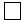 
Алғашқы деректерді жариялауға келіспейміз

Не согласны на опубликование первичных данных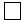 Место для печати (при наличии)
Қазақстан Республикасы
Ұлттық экономика министрлігі
Статистика комитеті төрағасының
2015 жылғы 23 қазандағы
№ 168 бұйрығына 2-қосымшаҚазақстан Республикасы
Ұлттық экономика министрлігі
Статистика комитеті төрағасының
2015 жылғы 23 қазандағы
№ 168 бұйрығына 3-қосымша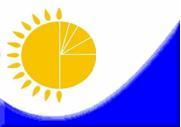 
Мемлекеттік статистика органдары құпиялылығына кепілдік береді

Конфиденциальность гарантируется органами государственной статистики
Мемлекеттік статистика органдары құпиялылығына кепілдік береді

Конфиденциальность гарантируется органами государственной статистики
Мемлекеттік статистика органдары құпиялылығына кепілдік береді

Конфиденциальность гарантируется органами государственной статистики
Мемлекеттік статистика органдары құпиялылығына кепілдік береді

Конфиденциальность гарантируется органами государственной статистики
Жалпымемлекеттік статистикалық байқаудың статистикалық нысаны

Статистическая форма общегосударственного статистического наблюдения
Жалпымемлекеттік статистикалық байқаудың статистикалық нысаны

Статистическая форма общегосударственного статистического наблюдения
Жалпымемлекеттік статистикалық байқаудың статистикалық нысаны

Статистическая форма общегосударственного статистического наблюдения
Жалпымемлекеттік статистикалық байқаудың статистикалық нысаны

Статистическая форма общегосударственного статистического наблюдения
Приложение 3 к приказу Председателя Комитета по стаистике Министерства национальной экономики Республики Казахстан от 23 октября 2015 года № 168
Приложение 3 к приказу Председателя Комитета по стаистике Министерства национальной экономики Республики Казахстан от 23 октября 2015 года № 168
Аумақтық статистика органына тапсырылады

Представляется территориальному органу статистики
Аумақтық статистика органына тапсырылады

Представляется территориальному органу статистики
Аумақтық статистика органына тапсырылады

Представляется территориальному органу статистики
Аумақтық статистика органына тапсырылады

Представляется территориальному органу статистики
Статистикалық нысанды www.stat.gov.kz сайтынан алуға болады.

Статистическую форму можно получить на сайте www.stat.gov.kz
Статистикалық нысанды www.stat.gov.kz сайтынан алуға болады.

Статистическую форму можно получить на сайте www.stat.gov.kz
Статистикалық нысанды www.stat.gov.kz сайтынан алуға болады.

Статистическую форму можно получить на сайте www.stat.gov.kz
Статистикалық нысанды www.stat.gov.kz сайтынан алуға болады.

Статистическую форму можно получить на сайте www.stat.gov.kz
Мемлекеттік статистиканың тиісті органдарына дәйексіз деректерді ұсыну және алғашқы статистикалық деректерді тапсырмау "Әкімшілік құқық бұзушылық туралы" Қазақстан Республикасының 2014 жылғы 5 шілдедегі Кодексінің 497-бабында көзделген әкімшілік құқық бұзушылықтар болып табылады.

Представление недостоверных и непредставление первичных статистических данных в соответствующие органы государственной статистики являются административными правонарушениями, предусмотренными статьей 497 Кодекса Республики Казахстан от 5 июля 2014 года "Об административных правонарушениях".
Мемлекеттік статистиканың тиісті органдарына дәйексіз деректерді ұсыну және алғашқы статистикалық деректерді тапсырмау "Әкімшілік құқық бұзушылық туралы" Қазақстан Республикасының 2014 жылғы 5 шілдедегі Кодексінің 497-бабында көзделген әкімшілік құқық бұзушылықтар болып табылады.

Представление недостоверных и непредставление первичных статистических данных в соответствующие органы государственной статистики являются административными правонарушениями, предусмотренными статьей 497 Кодекса Республики Казахстан от 5 июля 2014 года "Об административных правонарушениях".
Мемлекеттік статистиканың тиісті органдарына дәйексіз деректерді ұсыну және алғашқы статистикалық деректерді тапсырмау "Әкімшілік құқық бұзушылық туралы" Қазақстан Республикасының 2014 жылғы 5 шілдедегі Кодексінің 497-бабында көзделген әкімшілік құқық бұзушылықтар болып табылады.

Представление недостоверных и непредставление первичных статистических данных в соответствующие органы государственной статистики являются административными правонарушениями, предусмотренными статьей 497 Кодекса Республики Казахстан от 5 июля 2014 года "Об административных правонарушениях".
Мемлекеттік статистиканың тиісті органдарына дәйексіз деректерді ұсыну және алғашқы статистикалық деректерді тапсырмау "Әкімшілік құқық бұзушылық туралы" Қазақстан Республикасының 2014 жылғы 5 шілдедегі Кодексінің 497-бабында көзделген әкімшілік құқық бұзушылықтар болып табылады.

Представление недостоверных и непредставление первичных статистических данных в соответствующие органы государственной статистики являются административными правонарушениями, предусмотренными статьей 497 Кодекса Республики Казахстан от 5 июля 2014 года "Об административных правонарушениях".
Мемлекеттік статистиканың тиісті органдарына дәйексіз деректерді ұсыну және алғашқы статистикалық деректерді тапсырмау "Әкімшілік құқық бұзушылық туралы" Қазақстан Республикасының 2014 жылғы 5 шілдедегі Кодексінің 497-бабында көзделген әкімшілік құқық бұзушылықтар болып табылады.

Представление недостоверных и непредставление первичных статистических данных в соответствующие органы государственной статистики являются административными правонарушениями, предусмотренными статьей 497 Кодекса Республики Казахстан от 5 июля 2014 года "Об административных правонарушениях".
Мемлекеттік статистиканың тиісті органдарына дәйексіз деректерді ұсыну және алғашқы статистикалық деректерді тапсырмау "Әкімшілік құқық бұзушылық туралы" Қазақстан Республикасының 2014 жылғы 5 шілдедегі Кодексінің 497-бабында көзделген әкімшілік құқық бұзушылықтар болып табылады.

Представление недостоверных и непредставление первичных статистических данных в соответствующие органы государственной статистики являются административными правонарушениями, предусмотренными статьей 497 Кодекса Республики Казахстан от 5 июля 2014 года "Об административных правонарушениях".
Мемлекеттік статистиканың тиісті органдарына дәйексіз деректерді ұсыну және алғашқы статистикалық деректерді тапсырмау "Әкімшілік құқық бұзушылық туралы" Қазақстан Республикасының 2014 жылғы 5 шілдедегі Кодексінің 497-бабында көзделген әкімшілік құқық бұзушылықтар болып табылады.

Представление недостоверных и непредставление первичных статистических данных в соответствующие органы государственной статистики являются административными правонарушениями, предусмотренными статьей 497 Кодекса Республики Казахстан от 5 июля 2014 года "Об административных правонарушениях".
Мемлекеттік статистиканың тиісті органдарына дәйексіз деректерді ұсыну және алғашқы статистикалық деректерді тапсырмау "Әкімшілік құқық бұзушылық туралы" Қазақстан Республикасының 2014 жылғы 5 шілдедегі Кодексінің 497-бабында көзделген әкімшілік құқық бұзушылықтар болып табылады.

Представление недостоверных и непредставление первичных статистических данных в соответствующие органы государственной статистики являются административными правонарушениями, предусмотренными статьей 497 Кодекса Республики Казахстан от 5 июля 2014 года "Об административных правонарушениях".
Статистикалық нысан коды 0581104

Код статистической формы 0581104
Статистикалық нысан коды 0581104

Код статистической формы 0581104
Статистикалық нысан коды 0581104

Код статистической формы 0581104
Хайуанаттар паркінің қызметі туралы есеп

Отчет о деятельности зоопарка
Хайуанаттар паркінің қызметі туралы есеп

Отчет о деятельности зоопарка
Хайуанаттар паркінің қызметі туралы есеп

Отчет о деятельности зоопарка
Хайуанаттар паркінің қызметі туралы есеп

Отчет о деятельности зоопарка
Хайуанаттар паркінің қызметі туралы есеп

Отчет о деятельности зоопарка
1-хайуанаттар паркі

1-зоопарк
1-хайуанаттар паркі

1-зоопарк
1-хайуанаттар паркі

1-зоопарк
Хайуанаттар паркінің қызметі туралы есеп

Отчет о деятельности зоопарка
Хайуанаттар паркінің қызметі туралы есеп

Отчет о деятельности зоопарка
Хайуанаттар паркінің қызметі туралы есеп

Отчет о деятельности зоопарка
Хайуанаттар паркінің қызметі туралы есеп

Отчет о деятельности зоопарка
Хайуанаттар паркінің қызметі туралы есеп

Отчет о деятельности зоопарка
Жылдық

Годовая
Жылдық

Годовая
Жылдық

Годовая
Есепті кезең

Отчетный период
Есепті кезең

Отчетный период
жыл

год
Экономикалық қызмет түрлері Номенклатурасы бойынша 91.04.1 кодына сәйкес хайуанаттар парктері, океанариум қызметін жүзеге асыратын заңды тұлғалар және (немесе) олардың құрылымдық және оқшауланған бөлімшелері, дара кәсіпкерлер, сондай-ақ өз теңгерімінде хайуанаттар парктері бар кәсіпорындар тапсырады.

Представляют юридические лица и (или) их структурные и обособленные подразделения и индивидуальные предприниматели, осуществляющие деятельность зоопарков, океанариума, а также предприятия, имеющие на своем балансе зоопарки, согласно коду Номенклатуры видов экономической деятельности 91.04.1.
Экономикалық қызмет түрлері Номенклатурасы бойынша 91.04.1 кодына сәйкес хайуанаттар парктері, океанариум қызметін жүзеге асыратын заңды тұлғалар және (немесе) олардың құрылымдық және оқшауланған бөлімшелері, дара кәсіпкерлер, сондай-ақ өз теңгерімінде хайуанаттар парктері бар кәсіпорындар тапсырады.

Представляют юридические лица и (или) их структурные и обособленные подразделения и индивидуальные предприниматели, осуществляющие деятельность зоопарков, океанариума, а также предприятия, имеющие на своем балансе зоопарки, согласно коду Номенклатуры видов экономической деятельности 91.04.1.
Экономикалық қызмет түрлері Номенклатурасы бойынша 91.04.1 кодына сәйкес хайуанаттар парктері, океанариум қызметін жүзеге асыратын заңды тұлғалар және (немесе) олардың құрылымдық және оқшауланған бөлімшелері, дара кәсіпкерлер, сондай-ақ өз теңгерімінде хайуанаттар парктері бар кәсіпорындар тапсырады.

Представляют юридические лица и (или) их структурные и обособленные подразделения и индивидуальные предприниматели, осуществляющие деятельность зоопарков, океанариума, а также предприятия, имеющие на своем балансе зоопарки, согласно коду Номенклатуры видов экономической деятельности 91.04.1.
Экономикалық қызмет түрлері Номенклатурасы бойынша 91.04.1 кодына сәйкес хайуанаттар парктері, океанариум қызметін жүзеге асыратын заңды тұлғалар және (немесе) олардың құрылымдық және оқшауланған бөлімшелері, дара кәсіпкерлер, сондай-ақ өз теңгерімінде хайуанаттар парктері бар кәсіпорындар тапсырады.

Представляют юридические лица и (или) их структурные и обособленные подразделения и индивидуальные предприниматели, осуществляющие деятельность зоопарков, океанариума, а также предприятия, имеющие на своем балансе зоопарки, согласно коду Номенклатуры видов экономической деятельности 91.04.1.
Экономикалық қызмет түрлері Номенклатурасы бойынша 91.04.1 кодына сәйкес хайуанаттар парктері, океанариум қызметін жүзеге асыратын заңды тұлғалар және (немесе) олардың құрылымдық және оқшауланған бөлімшелері, дара кәсіпкерлер, сондай-ақ өз теңгерімінде хайуанаттар парктері бар кәсіпорындар тапсырады.

Представляют юридические лица и (или) их структурные и обособленные подразделения и индивидуальные предприниматели, осуществляющие деятельность зоопарков, океанариума, а также предприятия, имеющие на своем балансе зоопарки, согласно коду Номенклатуры видов экономической деятельности 91.04.1.
Экономикалық қызмет түрлері Номенклатурасы бойынша 91.04.1 кодына сәйкес хайуанаттар парктері, океанариум қызметін жүзеге асыратын заңды тұлғалар және (немесе) олардың құрылымдық және оқшауланған бөлімшелері, дара кәсіпкерлер, сондай-ақ өз теңгерімінде хайуанаттар парктері бар кәсіпорындар тапсырады.

Представляют юридические лица и (или) их структурные и обособленные подразделения и индивидуальные предприниматели, осуществляющие деятельность зоопарков, океанариума, а также предприятия, имеющие на своем балансе зоопарки, согласно коду Номенклатуры видов экономической деятельности 91.04.1.
Экономикалық қызмет түрлері Номенклатурасы бойынша 91.04.1 кодына сәйкес хайуанаттар парктері, океанариум қызметін жүзеге асыратын заңды тұлғалар және (немесе) олардың құрылымдық және оқшауланған бөлімшелері, дара кәсіпкерлер, сондай-ақ өз теңгерімінде хайуанаттар парктері бар кәсіпорындар тапсырады.

Представляют юридические лица и (или) их структурные и обособленные подразделения и индивидуальные предприниматели, осуществляющие деятельность зоопарков, океанариума, а также предприятия, имеющие на своем балансе зоопарки, согласно коду Номенклатуры видов экономической деятельности 91.04.1.
Экономикалық қызмет түрлері Номенклатурасы бойынша 91.04.1 кодына сәйкес хайуанаттар парктері, океанариум қызметін жүзеге асыратын заңды тұлғалар және (немесе) олардың құрылымдық және оқшауланған бөлімшелері, дара кәсіпкерлер, сондай-ақ өз теңгерімінде хайуанаттар парктері бар кәсіпорындар тапсырады.

Представляют юридические лица и (или) их структурные и обособленные подразделения и индивидуальные предприниматели, осуществляющие деятельность зоопарков, океанариума, а также предприятия, имеющие на своем балансе зоопарки, согласно коду Номенклатуры видов экономической деятельности 91.04.1.
Тапсыру мерзімі – есепті кезеңнен кейінгі 10 қаңтар.

Срок представления – 10 января после отчетного периода.
Тапсыру мерзімі – есепті кезеңнен кейінгі 10 қаңтар.

Срок представления – 10 января после отчетного периода.
Тапсыру мерзімі – есепті кезеңнен кейінгі 10 қаңтар.

Срок представления – 10 января после отчетного периода.
Тапсыру мерзімі – есепті кезеңнен кейінгі 10 қаңтар.

Срок представления – 10 января после отчетного периода.
Тапсыру мерзімі – есепті кезеңнен кейінгі 10 қаңтар.

Срок представления – 10 января после отчетного периода.
Тапсыру мерзімі – есепті кезеңнен кейінгі 10 қаңтар.

Срок представления – 10 января после отчетного периода.
Тапсыру мерзімі – есепті кезеңнен кейінгі 10 қаңтар.

Срок представления – 10 января после отчетного периода.
Тапсыру мерзімі – есепті кезеңнен кейінгі 10 қаңтар.

Срок представления – 10 января после отчетного периода.
БСН коды

код БИН
ЖСН коды

код ИИН
Жол коды

Код строки
Көрсеткіштердің атауы

Наименование показателей
Барлығы

Всего
А
Б
1
1
Хайуанаттар паркінің, океанариумдардың саны, бірлік

Число зоопарков, океанариумов, единиц
2
Аумақтың жалпы алаңы, гектар

Общая площадь территории, гектар
2.1
одан - жануарлар, құстар, балықтарға арналған үй-жайлардың алаңы, шаршы метр

из них - площадь помещений для животных, птиц и рыб, квадратных метров
3
Жануарлар, құстар, балықтарға арналған үй-жайлардың саны

Число помещений для животных, птиц, рыб
одан:

из них:
3.1
жылытылмайтын үй-жайларда

в неотапливаемых зданиях (помещениях)
3.2
апаттық жағдайдағы

в аварийном состоянии
3.3
күрделі жөндеуді қажет ететін

требует капитального ремонта
4
Келушілер саны, адам

Число посетителей, человек
5
Өткізілген экскурсиялар саны, бірлік

Число проведенных экскурсий, единиц
6
Ұйымдастырылған көрмелер саны, бірлік

Число организованных выставок, единиц
Жол коды

Код строки
Көрсеткіштердің атауы

Наименование показателей
Түрлерінің саны

Число видов
Даналар саны

Число экземпляров
А
Б
1
2
1
Барлық жануарлар, құстар, балықтар

Всего животных, птиц, рыб
соның ішінде:

в том числе:
1.1
сүтқоректілер

млекопитающие
1.2
құстар

птицы
1.3
бауырымен жорғалаушылар

пресмыкающиеся
1.4
қосмекенділер

земноводные
1.5
балықтар

рыбы
1.6
өзгелері

прочие
Алғашқы деректерді жариялауға келісеміз

Согласны на опубликование первичных данных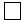 
Алғашқы деректерді жариялауға келіспейміз

Не согласны на опубликование первичных данных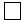 Қазақстан Республикасы
Ұлттық экономика министрлігі
Статистика комитеті төрағасының
2015 жылғы 23 қазандағы
№ 168 бұйрығына 4-қосымшаҚазақстан Республикасы
Ұлттық экономика министрлігі
Статистика комитеті төрағасының
2015 жылғы 23 қазандағы
№ 168 бұйрығына 5-қосымша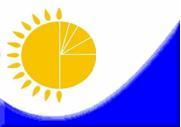 
Мемлекеттік статистика органдары

құпиялылығына кепілдік береді

Конфиденциальность гарантируется органами государственной статистики
Мемлекеттік статистика органдары

құпиялылығына кепілдік береді

Конфиденциальность гарантируется органами государственной статистики
Мемлекеттік статистика органдары

құпиялылығына кепілдік береді

Конфиденциальность гарантируется органами государственной статистики
Мемлекеттік статистика органдары

құпиялылығына кепілдік береді

Конфиденциальность гарантируется органами государственной статистики
Приложение 5 к приказу Председателя Комитета по статистике Министерства национальной экономики Республики Казахстан от 23 октября 2015 года № 168
Приложение 5 к приказу Председателя Комитета по статистике Министерства национальной экономики Республики Казахстан от 23 октября 2015 года № 168
Жалпымемлекеттік статистикалық байқаудың статистикалық нысаны

Статистическая форма общегосударственного статистического наблюдения
Жалпымемлекеттік статистикалық байқаудың статистикалық нысаны

Статистическая форма общегосударственного статистического наблюдения
Жалпымемлекеттік статистикалық байқаудың статистикалық нысаны

Статистическая форма общегосударственного статистического наблюдения
Жалпымемлекеттік статистикалық байқаудың статистикалық нысаны

Статистическая форма общегосударственного статистического наблюдения
Приложение 5 к приказу Председателя Комитета по статистике Министерства национальной экономики Республики Казахстан от 23 октября 2015 года № 168
Приложение 5 к приказу Председателя Комитета по статистике Министерства национальной экономики Республики Казахстан от 23 октября 2015 года № 168
Аумақтық статистика органына тапсырылады

Представляется территориальному органу статистики
Аумақтық статистика органына тапсырылады

Представляется территориальному органу статистики
Аумақтық статистика органына тапсырылады

Представляется территориальному органу статистики
Аумақтық статистика органына тапсырылады

Представляется территориальному органу статистики
Статистикалық нысанды www.stat.gov.kz сайтынан алуға болады

Статистическую форму можно получить на сайте www.stat.gov.kz
Статистикалық нысанды www.stat.gov.kz сайтынан алуға болады

Статистическую форму можно получить на сайте www.stat.gov.kz
Статистикалық нысанды www.stat.gov.kz сайтынан алуға болады

Статистическую форму можно получить на сайте www.stat.gov.kz
Статистикалық нысанды www.stat.gov.kz сайтынан алуға болады

Статистическую форму можно получить на сайте www.stat.gov.kz
Мемлекеттік статистиканың тиісті органдарына дәйексіз деректерді ұсыну және алғашқы статистикалық деректерді тапсырмау "Әкімшілік құқық бұзушылық туралы" Қазақстан Республикасының 2014 жылғы 5 шілдедегі Кодексінің 497-бабында көзделген әкімшілік құқық бұзушылықтар болып табылады.

Представление недостоверных и непредставление первичных статистических данных в соответствующие органы государственной статистики являются административными правонарушениями, предусмотренными статьей 497 Кодекса Республики Казахстан от 5 июля 2014 года "Об административных правонарушениях".
Мемлекеттік статистиканың тиісті органдарына дәйексіз деректерді ұсыну және алғашқы статистикалық деректерді тапсырмау "Әкімшілік құқық бұзушылық туралы" Қазақстан Республикасының 2014 жылғы 5 шілдедегі Кодексінің 497-бабында көзделген әкімшілік құқық бұзушылықтар болып табылады.

Представление недостоверных и непредставление первичных статистических данных в соответствующие органы государственной статистики являются административными правонарушениями, предусмотренными статьей 497 Кодекса Республики Казахстан от 5 июля 2014 года "Об административных правонарушениях".
Мемлекеттік статистиканың тиісті органдарына дәйексіз деректерді ұсыну және алғашқы статистикалық деректерді тапсырмау "Әкімшілік құқық бұзушылық туралы" Қазақстан Республикасының 2014 жылғы 5 шілдедегі Кодексінің 497-бабында көзделген әкімшілік құқық бұзушылықтар болып табылады.

Представление недостоверных и непредставление первичных статистических данных в соответствующие органы государственной статистики являются административными правонарушениями, предусмотренными статьей 497 Кодекса Республики Казахстан от 5 июля 2014 года "Об административных правонарушениях".
Мемлекеттік статистиканың тиісті органдарына дәйексіз деректерді ұсыну және алғашқы статистикалық деректерді тапсырмау "Әкімшілік құқық бұзушылық туралы" Қазақстан Республикасының 2014 жылғы 5 шілдедегі Кодексінің 497-бабында көзделген әкімшілік құқық бұзушылықтар болып табылады.

Представление недостоверных и непредставление первичных статистических данных в соответствующие органы государственной статистики являются административными правонарушениями, предусмотренными статьей 497 Кодекса Республики Казахстан от 5 июля 2014 года "Об административных правонарушениях".
Мемлекеттік статистиканың тиісті органдарына дәйексіз деректерді ұсыну және алғашқы статистикалық деректерді тапсырмау "Әкімшілік құқық бұзушылық туралы" Қазақстан Республикасының 2014 жылғы 5 шілдедегі Кодексінің 497-бабында көзделген әкімшілік құқық бұзушылықтар болып табылады.

Представление недостоверных и непредставление первичных статистических данных в соответствующие органы государственной статистики являются административными правонарушениями, предусмотренными статьей 497 Кодекса Республики Казахстан от 5 июля 2014 года "Об административных правонарушениях".
Мемлекеттік статистиканың тиісті органдарына дәйексіз деректерді ұсыну және алғашқы статистикалық деректерді тапсырмау "Әкімшілік құқық бұзушылық туралы" Қазақстан Республикасының 2014 жылғы 5 шілдедегі Кодексінің 497-бабында көзделген әкімшілік құқық бұзушылықтар болып табылады.

Представление недостоверных и непредставление первичных статистических данных в соответствующие органы государственной статистики являются административными правонарушениями, предусмотренными статьей 497 Кодекса Республики Казахстан от 5 июля 2014 года "Об административных правонарушениях".
Мемлекеттік статистиканың тиісті органдарына дәйексіз деректерді ұсыну және алғашқы статистикалық деректерді тапсырмау "Әкімшілік құқық бұзушылық туралы" Қазақстан Республикасының 2014 жылғы 5 шілдедегі Кодексінің 497-бабында көзделген әкімшілік құқық бұзушылықтар болып табылады.

Представление недостоверных и непредставление первичных статистических данных в соответствующие органы государственной статистики являются административными правонарушениями, предусмотренными статьей 497 Кодекса Республики Казахстан от 5 июля 2014 года "Об административных правонарушениях".
Мемлекеттік статистиканың тиісті органдарына дәйексіз деректерді ұсыну және алғашқы статистикалық деректерді тапсырмау "Әкімшілік құқық бұзушылық туралы" Қазақстан Республикасының 2014 жылғы 5 шілдедегі Кодексінің 497-бабында көзделген әкімшілік құқық бұзушылықтар болып табылады.

Представление недостоверных и непредставление первичных статистических данных в соответствующие органы государственной статистики являются административными правонарушениями, предусмотренными статьей 497 Кодекса Республики Казахстан от 5 июля 2014 года "Об административных правонарушениях".
Статистикалық нысан коды 0541104

Код статистической формы 0541104
Статистикалық нысан коды 0541104

Код статистической формы 0541104
Статистикалық нысан коды 0541104

Код статистической формы 0541104
Клуб типтес мәдениет мекемесінің қызметі туралы есеп

Отчет о деятельности учреждения культуры клубного типа
Клуб типтес мәдениет мекемесінің қызметі туралы есеп

Отчет о деятельности учреждения культуры клубного типа
Клуб типтес мәдениет мекемесінің қызметі туралы есеп

Отчет о деятельности учреждения культуры клубного типа
Клуб типтес мәдениет мекемесінің қызметі туралы есеп

Отчет о деятельности учреждения культуры клубного типа
Клуб типтес мәдениет мекемесінің қызметі туралы есеп

Отчет о деятельности учреждения культуры клубного типа
1 - клуб 
1 - клуб 
1 - клуб 
Клуб типтес мәдениет мекемесінің қызметі туралы есеп

Отчет о деятельности учреждения культуры клубного типа
Клуб типтес мәдениет мекемесінің қызметі туралы есеп

Отчет о деятельности учреждения культуры клубного типа
Клуб типтес мәдениет мекемесінің қызметі туралы есеп

Отчет о деятельности учреждения культуры клубного типа
Клуб типтес мәдениет мекемесінің қызметі туралы есеп

Отчет о деятельности учреждения культуры клубного типа
Клуб типтес мәдениет мекемесінің қызметі туралы есеп

Отчет о деятельности учреждения культуры клубного типа
Жылдық

Годовая
Жылдық

Годовая
Жылдық

Годовая
Есепті кезең

Отчетный период
Есепті кезең

Отчетный период
жыл

год
 

Негізгі немесе қосалқы қызмет түрі Экономикалық қызмет түрлері номенклатурасының - 93.29.9 "Демалысты және ойын-сауық ұйымдастыру жөніндегі қызметтің өзге де түрлері" кодына сәйкес клуб типтес мекемелердің қызметін жүзеге асыратын заңды тұлғалар және (немесе) олардың құрылымдық және оқшауланған бөлімшелері, дара кәсіпкерлер тапсырады.

Представляют юридические лица и (или) их структурные и обособленные подразделения и индивидуальные предприниматели, осуществляющие деятельность учреждений культуры клубного типа, с основным или вторичным видом деятельности согласно коду Номенклатуры видов экономической деятельности: 93.29.9 – "Прочие виды деятельности по организации отдыха и развлечений".
 

Негізгі немесе қосалқы қызмет түрі Экономикалық қызмет түрлері номенклатурасының - 93.29.9 "Демалысты және ойын-сауық ұйымдастыру жөніндегі қызметтің өзге де түрлері" кодына сәйкес клуб типтес мекемелердің қызметін жүзеге асыратын заңды тұлғалар және (немесе) олардың құрылымдық және оқшауланған бөлімшелері, дара кәсіпкерлер тапсырады.

Представляют юридические лица и (или) их структурные и обособленные подразделения и индивидуальные предприниматели, осуществляющие деятельность учреждений культуры клубного типа, с основным или вторичным видом деятельности согласно коду Номенклатуры видов экономической деятельности: 93.29.9 – "Прочие виды деятельности по организации отдыха и развлечений".
 

Негізгі немесе қосалқы қызмет түрі Экономикалық қызмет түрлері номенклатурасының - 93.29.9 "Демалысты және ойын-сауық ұйымдастыру жөніндегі қызметтің өзге де түрлері" кодына сәйкес клуб типтес мекемелердің қызметін жүзеге асыратын заңды тұлғалар және (немесе) олардың құрылымдық және оқшауланған бөлімшелері, дара кәсіпкерлер тапсырады.

Представляют юридические лица и (или) их структурные и обособленные подразделения и индивидуальные предприниматели, осуществляющие деятельность учреждений культуры клубного типа, с основным или вторичным видом деятельности согласно коду Номенклатуры видов экономической деятельности: 93.29.9 – "Прочие виды деятельности по организации отдыха и развлечений".
 

Негізгі немесе қосалқы қызмет түрі Экономикалық қызмет түрлері номенклатурасының - 93.29.9 "Демалысты және ойын-сауық ұйымдастыру жөніндегі қызметтің өзге де түрлері" кодына сәйкес клуб типтес мекемелердің қызметін жүзеге асыратын заңды тұлғалар және (немесе) олардың құрылымдық және оқшауланған бөлімшелері, дара кәсіпкерлер тапсырады.

Представляют юридические лица и (или) их структурные и обособленные подразделения и индивидуальные предприниматели, осуществляющие деятельность учреждений культуры клубного типа, с основным или вторичным видом деятельности согласно коду Номенклатуры видов экономической деятельности: 93.29.9 – "Прочие виды деятельности по организации отдыха и развлечений".
 

Негізгі немесе қосалқы қызмет түрі Экономикалық қызмет түрлері номенклатурасының - 93.29.9 "Демалысты және ойын-сауық ұйымдастыру жөніндегі қызметтің өзге де түрлері" кодына сәйкес клуб типтес мекемелердің қызметін жүзеге асыратын заңды тұлғалар және (немесе) олардың құрылымдық және оқшауланған бөлімшелері, дара кәсіпкерлер тапсырады.

Представляют юридические лица и (или) их структурные и обособленные подразделения и индивидуальные предприниматели, осуществляющие деятельность учреждений культуры клубного типа, с основным или вторичным видом деятельности согласно коду Номенклатуры видов экономической деятельности: 93.29.9 – "Прочие виды деятельности по организации отдыха и развлечений".
 

Негізгі немесе қосалқы қызмет түрі Экономикалық қызмет түрлері номенклатурасының - 93.29.9 "Демалысты және ойын-сауық ұйымдастыру жөніндегі қызметтің өзге де түрлері" кодына сәйкес клуб типтес мекемелердің қызметін жүзеге асыратын заңды тұлғалар және (немесе) олардың құрылымдық және оқшауланған бөлімшелері, дара кәсіпкерлер тапсырады.

Представляют юридические лица и (или) их структурные и обособленные подразделения и индивидуальные предприниматели, осуществляющие деятельность учреждений культуры клубного типа, с основным или вторичным видом деятельности согласно коду Номенклатуры видов экономической деятельности: 93.29.9 – "Прочие виды деятельности по организации отдыха и развлечений".
 

Негізгі немесе қосалқы қызмет түрі Экономикалық қызмет түрлері номенклатурасының - 93.29.9 "Демалысты және ойын-сауық ұйымдастыру жөніндегі қызметтің өзге де түрлері" кодына сәйкес клуб типтес мекемелердің қызметін жүзеге асыратын заңды тұлғалар және (немесе) олардың құрылымдық және оқшауланған бөлімшелері, дара кәсіпкерлер тапсырады.

Представляют юридические лица и (или) их структурные и обособленные подразделения и индивидуальные предприниматели, осуществляющие деятельность учреждений культуры клубного типа, с основным или вторичным видом деятельности согласно коду Номенклатуры видов экономической деятельности: 93.29.9 – "Прочие виды деятельности по организации отдыха и развлечений".
 

Негізгі немесе қосалқы қызмет түрі Экономикалық қызмет түрлері номенклатурасының - 93.29.9 "Демалысты және ойын-сауық ұйымдастыру жөніндегі қызметтің өзге де түрлері" кодына сәйкес клуб типтес мекемелердің қызметін жүзеге асыратын заңды тұлғалар және (немесе) олардың құрылымдық және оқшауланған бөлімшелері, дара кәсіпкерлер тапсырады.

Представляют юридические лица и (или) их структурные и обособленные подразделения и индивидуальные предприниматели, осуществляющие деятельность учреждений культуры клубного типа, с основным или вторичным видом деятельности согласно коду Номенклатуры видов экономической деятельности: 93.29.9 – "Прочие виды деятельности по организации отдыха и развлечений".
Тапсыру мерзімі - есепті кезеңнен кейінгі 10 қаңтар.

Срок представления - 10 января после отчетного периода.
Тапсыру мерзімі - есепті кезеңнен кейінгі 10 қаңтар.

Срок представления - 10 января после отчетного периода.
Тапсыру мерзімі - есепті кезеңнен кейінгі 10 қаңтар.

Срок представления - 10 января после отчетного периода.
Тапсыру мерзімі - есепті кезеңнен кейінгі 10 қаңтар.

Срок представления - 10 января после отчетного периода.
Тапсыру мерзімі - есепті кезеңнен кейінгі 10 қаңтар.

Срок представления - 10 января после отчетного периода.
Тапсыру мерзімі - есепті кезеңнен кейінгі 10 қаңтар.

Срок представления - 10 января после отчетного периода.
Тапсыру мерзімі - есепті кезеңнен кейінгі 10 қаңтар.

Срок представления - 10 января после отчетного периода.
Тапсыру мерзімі - есепті кезеңнен кейінгі 10 қаңтар.

Срок представления - 10 января после отчетного периода.
БСН коды

код БИН
ЖСН коды

код ИИН
Жол коды

Код строки
Көрсеткіштердің атауы

Наименование показателей
Мәдениет үйі (сарайы)

Дом (дворец) культуры
Клубтар

Клуб
Басқалары

Другие
А
Б
1
2
3
1
Клуб типтес мәдениет мекемелерінің саны - барлығы

Число учреждений культуры клубного типа – всего
одан:

из них:
1.1
ауылдық жерлердегі клуб типтес

мәдениет мекемелерінің саны 

число учреждений культуры клубного типа в сельской местности
Жол коды

Код строки
Көрсеткіштердің атауы

Наименование показателей
Барлығы

Всего
Одан - ауылдық жерлерлде

Из них – в сельской местности
А
Б
1
2
1
Клуб типтес ғимараттар (үй-жайлар) саны, бірлік

Число зданий (помещений) клубного типа, единиц
одан:

из них:
1.1
жылытылмайтын ғимараттарда (үй-жайларда)

в неотапливаемых зданиях (помещениях)
1.2
апаттық жағдайдағы

в аварийном состоянии
1.3
күрделі жөндеуді қажет ететін

требует капитального ремонта
2
Клуб типтес ғимараттардың жалпы аумағы, шаршы метр

Общая площадь зданий клубного типа, квадратных метров
3
Көрермендер залдарындағы орындар саны, бірлік

Число мест в зрительных залах, единиц
Жол коды

Код строки
Көрсеткіштердің атауы

Наименование показателей
Барлығы

Всего
Одан - ауылдық жерлерлде

Из них – в сельской местности
А
Б
1
2
1
Өткізілген мәдени-көпшілік іс-шаралар саны, бірлік

Число проведенных культурно-массовых мероприятий, единиц
1.1
одан - балаларға арналған

из них - для детей
2
Өткізілген қойылымдарға келген адамдардың саны

Число зрителей на проведенных мероприятиях, человек
2.1
одан - балалар

из них - детей
3
Әуесқой бірлестіктер және мүдделер бойынша клубтар, қолданбалы шығармашылық пен қолданбалы білім үйірмелері, курстар саны, бірлік

Число кружков, курсов прикладного творчества и прикладных знаний, любительских объединений и клубы по интересам, единиц
3.1
одан - балалар 

из них - для детей
4
Әуесқой бірлестіктер және мүдделер бойынша клубтар, қолданбалы шығармашылық пен қолданбалы білім үйірмелеріне, курстарға қатысушылар саны, адам

Число участников кружков, курсов прикладного творчества и прикладных знаний, любительских объединений и клубы по интересам, человек
4.1
одан - балаларға арналған 

из них – детей
Жол коды

Код строки
Көрсеткіштер атауы

Наименование показателей
Ұжымдар саны

Число коллективов
Ұжымдар саны

Число коллективов
Одан - ауылдық жерлерде

Из них - в сельской местности
Одан - ауылдық жерлерде

Из них - в сельской местности
Жол коды

Код строки
Көрсеткіштер атауы

Наименование показателей
барлығы

всего
одан - балалар

из них - детских
барлығы

всего
одан - балалар

из них - детских
А
Б
1
2
3
4
1
Хор және вокал

Хоровые и вокальные
2
Ән және би ансамбльдері

Ансамбли песни и танца
3
Фольклорлық

Фольклорные
4
Отбасы ансамбльдері

Семейные ансамбли
5
Халық аспаптар оркестрлері

Оркестры народных инструментов
6
Хореографиялық

Хореографические
7
Драмалық

Драматические
8
Эстрадалық

Эстрадные
9
Өзгелері

Прочие
Жол коды

Код строки
Көрсеткіштер атауы

Наименование показателей
Қатысушылар саны

Число участников
Қатысушылар саны

Число участников
Одан - ауылдық жерлерде

Из них - в сельской местности
Одан - ауылдық жерлерде

Из них - в сельской местности
Жол коды

Код строки
Көрсеткіштер атауы

Наименование показателей
барлығы

всего
одан – балалар

из них - детей
барлығы

всего
одан – балалар

из них - детей
А
Б
1
2
3
4
1
Хор және вокал

Хоровые и вокальные
2
Ән және би ансамбльдері

Ансамбли песни и танца
3
Фольклорлық

Фольклорные
4
Отбасы ансамбльдері

Семейные ансамбли
5
Халық аспаптар оркестрлері

Оркестры народных инструментов
6
Хореографиялық

Хореографические
7
Драмалық

Драматические
8
Эстрадалық

Эстрадные
9
Өзгелері

Прочие
Алғашқы деректерді жариялауға келісеміз

Согласны на опубликование первичных данных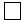 
Алғашқы деректерді жариялауға келіспейміз

Не согласны на опубликование первичных данных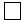 Место для печати (при наличии)
Қазақстан Республикасы
Ұлттық экономика министрлігі
Статистика комитеті төрағасының
2015 жылғы 23 қазандағы
№ 168 бұйрығына 6-қосымшаҚазақстан Республикасы
Ұлттық экономика министрлігі
Статистика комитеті төрағасының
2015 жылғы 23 қазандағы
№ 168 бұйрығына 7-қосымша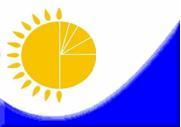 
Мемлекеттік статистика органдары құпиялылығына кепілдік береді

Конфиденциальность гарантируется органами государственной статистики
Мемлекеттік статистика органдары құпиялылығына кепілдік береді

Конфиденциальность гарантируется органами государственной статистики
Мемлекеттік статистика органдары құпиялылығына кепілдік береді

Конфиденциальность гарантируется органами государственной статистики
Мемлекеттік статистика органдары құпиялылығына кепілдік береді

Конфиденциальность гарантируется органами государственной статистики
Приложение 7 к приказу Председателя Комитета по статистике Министерства национальной экономики Республики Казахстан от 23 октября 2015 года № 168
Приложение 7 к приказу Председателя Комитета по статистике Министерства национальной экономики Республики Казахстан от 23 октября 2015 года № 168
Жалпымемлекеттік статистикалық байқаудың статистикалық нысаны 

Статистическая форма общегосударственного статистического наблюдения
Жалпымемлекеттік статистикалық байқаудың статистикалық нысаны 

Статистическая форма общегосударственного статистического наблюдения
Жалпымемлекеттік статистикалық байқаудың статистикалық нысаны 

Статистическая форма общегосударственного статистического наблюдения
Жалпымемлекеттік статистикалық байқаудың статистикалық нысаны 

Статистическая форма общегосударственного статистического наблюдения
Приложение 7 к приказу Председателя Комитета по статистике Министерства национальной экономики Республики Казахстан от 23 октября 2015 года № 168
Приложение 7 к приказу Председателя Комитета по статистике Министерства национальной экономики Республики Казахстан от 23 октября 2015 года № 168
 

Аумақтық статистика органына тапсырылады

Представляется территориальному органу статистики
 

Аумақтық статистика органына тапсырылады

Представляется территориальному органу статистики
 

Аумақтық статистика органына тапсырылады

Представляется территориальному органу статистики
 

Аумақтық статистика органына тапсырылады

Представляется территориальному органу статистики
Статистикалық нысанды www.stat.gov.kz сайтынан алуға болады.

Статистическую форму можно получить на сайте www.stat.gov.kz
Статистикалық нысанды www.stat.gov.kz сайтынан алуға болады.

Статистическую форму можно получить на сайте www.stat.gov.kz
Статистикалық нысанды www.stat.gov.kz сайтынан алуға болады.

Статистическую форму можно получить на сайте www.stat.gov.kz
Статистикалық нысанды www.stat.gov.kz сайтынан алуға болады.

Статистическую форму можно получить на сайте www.stat.gov.kz
Мемлекеттік статистиканың тиісті органдарына дәйексіз деректерді ұсыну және алғашқы статистикалық деректерді тапсырмау "Әкімшілік құқық бұзушылық туралы" Қазақстан Республикасының 2014 жылғы 5 шілдедегі Кодексінің 497-бабында көзделген әкімшілік құқық бұзушылықтар болып табылады.

Представление недостоверных и непредставление первичных статистических данных в соответствующие органы государственной статистики являются административными правонарушениями, предусмотренными статьей 497 Кодекса Республики Казахстан от 5 июля 2014 года "Об административных правонарушениях".
Мемлекеттік статистиканың тиісті органдарына дәйексіз деректерді ұсыну және алғашқы статистикалық деректерді тапсырмау "Әкімшілік құқық бұзушылық туралы" Қазақстан Республикасының 2014 жылғы 5 шілдедегі Кодексінің 497-бабында көзделген әкімшілік құқық бұзушылықтар болып табылады.

Представление недостоверных и непредставление первичных статистических данных в соответствующие органы государственной статистики являются административными правонарушениями, предусмотренными статьей 497 Кодекса Республики Казахстан от 5 июля 2014 года "Об административных правонарушениях".
Мемлекеттік статистиканың тиісті органдарына дәйексіз деректерді ұсыну және алғашқы статистикалық деректерді тапсырмау "Әкімшілік құқық бұзушылық туралы" Қазақстан Республикасының 2014 жылғы 5 шілдедегі Кодексінің 497-бабында көзделген әкімшілік құқық бұзушылықтар болып табылады.

Представление недостоверных и непредставление первичных статистических данных в соответствующие органы государственной статистики являются административными правонарушениями, предусмотренными статьей 497 Кодекса Республики Казахстан от 5 июля 2014 года "Об административных правонарушениях".
Мемлекеттік статистиканың тиісті органдарына дәйексіз деректерді ұсыну және алғашқы статистикалық деректерді тапсырмау "Әкімшілік құқық бұзушылық туралы" Қазақстан Республикасының 2014 жылғы 5 шілдедегі Кодексінің 497-бабында көзделген әкімшілік құқық бұзушылықтар болып табылады.

Представление недостоверных и непредставление первичных статистических данных в соответствующие органы государственной статистики являются административными правонарушениями, предусмотренными статьей 497 Кодекса Республики Казахстан от 5 июля 2014 года "Об административных правонарушениях".
Мемлекеттік статистиканың тиісті органдарына дәйексіз деректерді ұсыну және алғашқы статистикалық деректерді тапсырмау "Әкімшілік құқық бұзушылық туралы" Қазақстан Республикасының 2014 жылғы 5 шілдедегі Кодексінің 497-бабында көзделген әкімшілік құқық бұзушылықтар болып табылады.

Представление недостоверных и непредставление первичных статистических данных в соответствующие органы государственной статистики являются административными правонарушениями, предусмотренными статьей 497 Кодекса Республики Казахстан от 5 июля 2014 года "Об административных правонарушениях".
Мемлекеттік статистиканың тиісті органдарына дәйексіз деректерді ұсыну және алғашқы статистикалық деректерді тапсырмау "Әкімшілік құқық бұзушылық туралы" Қазақстан Республикасының 2014 жылғы 5 шілдедегі Кодексінің 497-бабында көзделген әкімшілік құқық бұзушылықтар болып табылады.

Представление недостоверных и непредставление первичных статистических данных в соответствующие органы государственной статистики являются административными правонарушениями, предусмотренными статьей 497 Кодекса Республики Казахстан от 5 июля 2014 года "Об административных правонарушениях".
Мемлекеттік статистиканың тиісті органдарына дәйексіз деректерді ұсыну және алғашқы статистикалық деректерді тапсырмау "Әкімшілік құқық бұзушылық туралы" Қазақстан Республикасының 2014 жылғы 5 шілдедегі Кодексінің 497-бабында көзделген әкімшілік құқық бұзушылықтар болып табылады.

Представление недостоверных и непредставление первичных статистических данных в соответствующие органы государственной статистики являются административными правонарушениями, предусмотренными статьей 497 Кодекса Республики Казахстан от 5 июля 2014 года "Об административных правонарушениях".
Мемлекеттік статистиканың тиісті органдарына дәйексіз деректерді ұсыну және алғашқы статистикалық деректерді тапсырмау "Әкімшілік құқық бұзушылық туралы" Қазақстан Республикасының 2014 жылғы 5 шілдедегі Кодексінің 497-бабында көзделген әкімшілік құқық бұзушылықтар болып табылады.

Представление недостоверных и непредставление первичных статистических данных в соответствующие органы государственной статистики являются административными правонарушениями, предусмотренными статьей 497 Кодекса Республики Казахстан от 5 июля 2014 года "Об административных правонарушениях".
Статистикалық нысан коды 0601104

Код статистической формы 0601104
Статистикалық нысан коды 0601104

Код статистической формы 0601104
Статистикалық нысан коды 0601104

Код статистической формы 0601104
Концерт қызметі туралы есеп

Отчет о концертной деятельности
Концерт қызметі туралы есеп

Отчет о концертной деятельности
Концерт қызметі туралы есеп

Отчет о концертной деятельности
Концерт қызметі туралы есеп

Отчет о концертной деятельности
Концерт қызметі туралы есеп

Отчет о концертной деятельности
1-концерт
1-концерт
1-концерт
Концерт қызметі туралы есеп

Отчет о концертной деятельности
Концерт қызметі туралы есеп

Отчет о концертной деятельности
Концерт қызметі туралы есеп

Отчет о концертной деятельности
Концерт қызметі туралы есеп

Отчет о концертной деятельности
Концерт қызметі туралы есеп

Отчет о концертной деятельности
Жылдық

Годовая
Жылдық

Годовая
Жылдық

Годовая
Есепті

кезең Отчетный период 
Есепті

кезең Отчетный период 
жыл

год
Негізгі және қосалқы қызмет түрі Экономикалық қызмет түрлері номенклатурасының 90.01.2 "Концерт қызметі" кодына сәйкес заңды тұлағалар және (немесе) олардың құрылымдық және оқшауланған бөлімшелері, дара кәсіпкерлер тапсырады.

Представляют юридические лица и (или) их структурные и обособленные подразделения и индивидуальные предприниматели с основным или вторичным видом деятельности согласно коду Номенклатуры видов экономической деятельности: 90.01.2 - "Концертная деятельность".
Негізгі және қосалқы қызмет түрі Экономикалық қызмет түрлері номенклатурасының 90.01.2 "Концерт қызметі" кодына сәйкес заңды тұлағалар және (немесе) олардың құрылымдық және оқшауланған бөлімшелері, дара кәсіпкерлер тапсырады.

Представляют юридические лица и (или) их структурные и обособленные подразделения и индивидуальные предприниматели с основным или вторичным видом деятельности согласно коду Номенклатуры видов экономической деятельности: 90.01.2 - "Концертная деятельность".
Негізгі және қосалқы қызмет түрі Экономикалық қызмет түрлері номенклатурасының 90.01.2 "Концерт қызметі" кодына сәйкес заңды тұлағалар және (немесе) олардың құрылымдық және оқшауланған бөлімшелері, дара кәсіпкерлер тапсырады.

Представляют юридические лица и (или) их структурные и обособленные подразделения и индивидуальные предприниматели с основным или вторичным видом деятельности согласно коду Номенклатуры видов экономической деятельности: 90.01.2 - "Концертная деятельность".
Негізгі және қосалқы қызмет түрі Экономикалық қызмет түрлері номенклатурасының 90.01.2 "Концерт қызметі" кодына сәйкес заңды тұлағалар және (немесе) олардың құрылымдық және оқшауланған бөлімшелері, дара кәсіпкерлер тапсырады.

Представляют юридические лица и (или) их структурные и обособленные подразделения и индивидуальные предприниматели с основным или вторичным видом деятельности согласно коду Номенклатуры видов экономической деятельности: 90.01.2 - "Концертная деятельность".
Негізгі және қосалқы қызмет түрі Экономикалық қызмет түрлері номенклатурасының 90.01.2 "Концерт қызметі" кодына сәйкес заңды тұлағалар және (немесе) олардың құрылымдық және оқшауланған бөлімшелері, дара кәсіпкерлер тапсырады.

Представляют юридические лица и (или) их структурные и обособленные подразделения и индивидуальные предприниматели с основным или вторичным видом деятельности согласно коду Номенклатуры видов экономической деятельности: 90.01.2 - "Концертная деятельность".
Негізгі және қосалқы қызмет түрі Экономикалық қызмет түрлері номенклатурасының 90.01.2 "Концерт қызметі" кодына сәйкес заңды тұлағалар және (немесе) олардың құрылымдық және оқшауланған бөлімшелері, дара кәсіпкерлер тапсырады.

Представляют юридические лица и (или) их структурные и обособленные подразделения и индивидуальные предприниматели с основным или вторичным видом деятельности согласно коду Номенклатуры видов экономической деятельности: 90.01.2 - "Концертная деятельность".
Негізгі және қосалқы қызмет түрі Экономикалық қызмет түрлері номенклатурасының 90.01.2 "Концерт қызметі" кодына сәйкес заңды тұлағалар және (немесе) олардың құрылымдық және оқшауланған бөлімшелері, дара кәсіпкерлер тапсырады.

Представляют юридические лица и (или) их структурные и обособленные подразделения и индивидуальные предприниматели с основным или вторичным видом деятельности согласно коду Номенклатуры видов экономической деятельности: 90.01.2 - "Концертная деятельность".
Негізгі және қосалқы қызмет түрі Экономикалық қызмет түрлері номенклатурасының 90.01.2 "Концерт қызметі" кодына сәйкес заңды тұлағалар және (немесе) олардың құрылымдық және оқшауланған бөлімшелері, дара кәсіпкерлер тапсырады.

Представляют юридические лица и (или) их структурные и обособленные подразделения и индивидуальные предприниматели с основным или вторичным видом деятельности согласно коду Номенклатуры видов экономической деятельности: 90.01.2 - "Концертная деятельность".
Тапсыру мерзімі – есепті кезеңнен кейінгі 10 қаңтар.

Срок представления – 10 января после отчетного периода.
Тапсыру мерзімі – есепті кезеңнен кейінгі 10 қаңтар.

Срок представления – 10 января после отчетного периода.
Тапсыру мерзімі – есепті кезеңнен кейінгі 10 қаңтар.

Срок представления – 10 января после отчетного периода.
Тапсыру мерзімі – есепті кезеңнен кейінгі 10 қаңтар.

Срок представления – 10 января после отчетного периода.
Тапсыру мерзімі – есепті кезеңнен кейінгі 10 қаңтар.

Срок представления – 10 января после отчетного периода.
Тапсыру мерзімі – есепті кезеңнен кейінгі 10 қаңтар.

Срок представления – 10 января после отчетного периода.
Тапсыру мерзімі – есепті кезеңнен кейінгі 10 қаңтар.

Срок представления – 10 января после отчетного периода.
Тапсыру мерзімі – есепті кезеңнен кейінгі 10 қаңтар.

Срок представления – 10 января после отчетного периода.
БСН коды

код БИН
ЖСН коды

код ИИН
Жол коды

Код строки
Көрсеткіштердің атауы

Наименование показателей
Барлығы

Всего
Одан - ауылдық жерлер

Из них – сельская местность
А
Б
1
2
1
Концерт ұйымдарының саны, бірлік

Число концертных организаций, единиц
2
Ғимараттар (үй-жайлар) саны, бірлік

Число зданий (помещений), единиц
оның ішінде:

из них:
2.1
жылытылмайтын ғимараттарда (үй-жайларда)

в неотапливаемых зданиях (помещениях)
2.2
апаттық жағдайдағы

в аварийном состоянии
2.3
күрделі жөндеуді қажет ететін

требует капитального ремонта
3
Концерт залының сыйымдылығы, орын

Вместимость концертных залов, мест
Жол коды

Код строки
Көрсеткіштердің атауы

Наименование показателей
Барлығы

Всего
Одан - ауылдық жерлер

Из них – сельская местность
А
Б
1
2
1
Өткізілген концерттер

Проведено концертов
1.1
оның ішінде - балаларға арналған

из них - для детей
2
Өз аумағында өткізілген концерттер

Концерты, проведенные на своей территории
2.1
оның ішінде - балаларға арналған

из них - для детей
3
Қазақстан бойынша өз аумағы шегінен тысқары өткізілген концерттер

Концерты, проведенные за пределами своей территории по Казахстану
3.1
оның ішінде - балаларға арналған

из них - для детей
Жол коды

Код строки
Көрсеткіштердің атауы

Наименование показателей
Барлығы

Всего
Одан - ауылдық жерлер

Из них – сельская местность
А
Б
1
2
1
Көрермендер саны

Число зрителей
1.1
оның ішінде - балалар

из них - детей
2
Өз аумағында өткізілген концерттерде

На концертах, проведенных на своей территории
2.1
оның ішінде - балалар

из них - детей
3
Қазақстан бойынша өз аумағының шегінен тыс жерлерде өткізілген концерттерде

На концертах, проведенных за пределами своей территории по Казахстану
3.1
оның ішінде - балалар 

из них - детей
Алғашқы деректерді жариялауға келісеміз

Согласны на опубликование первичных данных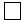 
Алғашқы деректерді жариялауға келіспейміз

Не согласны на опубликование первичных данных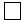 Қазақстан Республикасы
Ұлттық экономика министрлігі
Статистика комитеті төрағасының
2015 жылғы 23 қазандағы
№ 168 бұйрығына 8-қосымшаҚазақстан Республикасы
Ұлттық экономика министрлігі
Статистика комитеті төрағасының
2015 жылғы 23 қазандағы
№ 168 бұйрығына 9-қосымша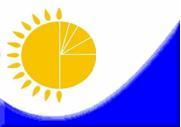 
Мемлекеттік статистика органдары құпиялылығына кепілдік береді

Конфиденциальность гарантируется органами государственной статистики
Мемлекеттік статистика органдары құпиялылығына кепілдік береді

Конфиденциальность гарантируется органами государственной статистики
Мемлекеттік статистика органдары құпиялылығына кепілдік береді

Конфиденциальность гарантируется органами государственной статистики
Мемлекеттік статистика органдары құпиялылығына кепілдік береді

Конфиденциальность гарантируется органами государственной статистики
Приложение 9 к приказу Председателя Комитета по статистике Министерства национальной экономики Республики Казахстан от 23 октября 2015 года № 168
Приложение 9 к приказу Председателя Комитета по статистике Министерства национальной экономики Республики Казахстан от 23 октября 2015 года № 168
Жалпымемлекеттік статистикалық байқаудың статистикалық нысаны

Статистическая форма общегосударственного статистического наблюдения
Жалпымемлекеттік статистикалық байқаудың статистикалық нысаны

Статистическая форма общегосударственного статистического наблюдения
Жалпымемлекеттік статистикалық байқаудың статистикалық нысаны

Статистическая форма общегосударственного статистического наблюдения
Жалпымемлекеттік статистикалық байқаудың статистикалық нысаны

Статистическая форма общегосударственного статистического наблюдения
Приложение 9 к приказу Председателя Комитета по статистике Министерства национальной экономики Республики Казахстан от 23 октября 2015 года № 168
Приложение 9 к приказу Председателя Комитета по статистике Министерства национальной экономики Республики Казахстан от 23 октября 2015 года № 168
Аумақтық статистика органдарына тапсырылады

Представляется территориальному органу статистики
Аумақтық статистика органдарына тапсырылады

Представляется территориальному органу статистики
Аумақтық статистика органдарына тапсырылады

Представляется территориальному органу статистики
Статистикалық нысанды www.stat.gov.kz сайтынан алуға болады.

Статистическую форму можно получить на сайте www.stat.gov.kz
Статистикалық нысанды www.stat.gov.kz сайтынан алуға болады.

Статистическую форму можно получить на сайте www.stat.gov.kz
Статистикалық нысанды www.stat.gov.kz сайтынан алуға болады.

Статистическую форму можно получить на сайте www.stat.gov.kz
Мемлекеттік статистиканың тиісті органдарына дәйексіз деректерді ұсыну және алғашқы статистикалық деректерді тапсырмау "Әкімшілік құқық бұзушылық туралы" Қазақстан Республикасының 2014 жылғы 5 шілдедегі Кодексінің 497-бабында көзделген әкімшілік құқық бұзушылықтар болып табылады.

Представление недостоверных и непредставление первичных статистических данных в соответствующие органы государственной статистики являются административными правонарушениями, предусмотренными статьей 497 Кодекса Республики Казахстан от 5 июля 2014 года "Об административных правонарушениях".
Мемлекеттік статистиканың тиісті органдарына дәйексіз деректерді ұсыну және алғашқы статистикалық деректерді тапсырмау "Әкімшілік құқық бұзушылық туралы" Қазақстан Республикасының 2014 жылғы 5 шілдедегі Кодексінің 497-бабында көзделген әкімшілік құқық бұзушылықтар болып табылады.

Представление недостоверных и непредставление первичных статистических данных в соответствующие органы государственной статистики являются административными правонарушениями, предусмотренными статьей 497 Кодекса Республики Казахстан от 5 июля 2014 года "Об административных правонарушениях".
Мемлекеттік статистиканың тиісті органдарына дәйексіз деректерді ұсыну және алғашқы статистикалық деректерді тапсырмау "Әкімшілік құқық бұзушылық туралы" Қазақстан Республикасының 2014 жылғы 5 шілдедегі Кодексінің 497-бабында көзделген әкімшілік құқық бұзушылықтар болып табылады.

Представление недостоверных и непредставление первичных статистических данных в соответствующие органы государственной статистики являются административными правонарушениями, предусмотренными статьей 497 Кодекса Республики Казахстан от 5 июля 2014 года "Об административных правонарушениях".
Мемлекеттік статистиканың тиісті органдарына дәйексіз деректерді ұсыну және алғашқы статистикалық деректерді тапсырмау "Әкімшілік құқық бұзушылық туралы" Қазақстан Республикасының 2014 жылғы 5 шілдедегі Кодексінің 497-бабында көзделген әкімшілік құқық бұзушылықтар болып табылады.

Представление недостоверных и непредставление первичных статистических данных в соответствующие органы государственной статистики являются административными правонарушениями, предусмотренными статьей 497 Кодекса Республики Казахстан от 5 июля 2014 года "Об административных правонарушениях".
Мемлекеттік статистиканың тиісті органдарына дәйексіз деректерді ұсыну және алғашқы статистикалық деректерді тапсырмау "Әкімшілік құқық бұзушылық туралы" Қазақстан Республикасының 2014 жылғы 5 шілдедегі Кодексінің 497-бабында көзделген әкімшілік құқық бұзушылықтар болып табылады.

Представление недостоверных и непредставление первичных статистических данных в соответствующие органы государственной статистики являются административными правонарушениями, предусмотренными статьей 497 Кодекса Республики Казахстан от 5 июля 2014 года "Об административных правонарушениях".
Мемлекеттік статистиканың тиісті органдарына дәйексіз деректерді ұсыну және алғашқы статистикалық деректерді тапсырмау "Әкімшілік құқық бұзушылық туралы" Қазақстан Республикасының 2014 жылғы 5 шілдедегі Кодексінің 497-бабында көзделген әкімшілік құқық бұзушылықтар болып табылады.

Представление недостоверных и непредставление первичных статистических данных в соответствующие органы государственной статистики являются административными правонарушениями, предусмотренными статьей 497 Кодекса Республики Казахстан от 5 июля 2014 года "Об административных правонарушениях".
Мемлекеттік статистиканың тиісті органдарына дәйексіз деректерді ұсыну және алғашқы статистикалық деректерді тапсырмау "Әкімшілік құқық бұзушылық туралы" Қазақстан Республикасының 2014 жылғы 5 шілдедегі Кодексінің 497-бабында көзделген әкімшілік құқық бұзушылықтар болып табылады.

Представление недостоверных и непредставление первичных статистических данных в соответствующие органы государственной статистики являются административными правонарушениями, предусмотренными статьей 497 Кодекса Республики Казахстан от 5 июля 2014 года "Об административных правонарушениях".
Статистикалық нысан коды 0531104

Код статистической формы 0531104
Статистикалық нысан коды 0531104

Код статистической формы 0531104
Мұражай қызметі туралы есеп

Отчет о деятельности музея
Мұражай қызметі туралы есеп

Отчет о деятельности музея
Мұражай қызметі туралы есеп

Отчет о деятельности музея
Мұражай қызметі туралы есеп

Отчет о деятельности музея
Мұражай қызметі туралы есеп

Отчет о деятельности музея
1-мұражай

1-музей 
1-мұражай

1-музей 
Мұражай қызметі туралы есеп

Отчет о деятельности музея
Мұражай қызметі туралы есеп

Отчет о деятельности музея
Мұражай қызметі туралы есеп

Отчет о деятельности музея
Мұражай қызметі туралы есеп

Отчет о деятельности музея
Мұражай қызметі туралы есеп

Отчет о деятельности музея
Жылдық

Годовая
Жылдық

Годовая
Есепті кезең

Отчетный период
Есепті кезең

Отчетный период
жыл

год
Негізгі немесе қосалқы қызмет түрі Экономикалық қызмет түрлері номенклатурасының 91.02.0 "Мұражайлар қызметі" кодына сәйкес заңды тұлғалар және (немесе) олардың құрылымдық және оқшауланған бөлімшелері, дара кәсіпкерлер ұсынады.

Представляют юридические лица и (или) их структурные и обособленные подразделения и индивидуальные предприниматели с основным или вторичным видом деятельности согласно коду Номенклатуры видов экономической деятельности: 91.02.0 - "Деятельность музеев".
Негізгі немесе қосалқы қызмет түрі Экономикалық қызмет түрлері номенклатурасының 91.02.0 "Мұражайлар қызметі" кодына сәйкес заңды тұлғалар және (немесе) олардың құрылымдық және оқшауланған бөлімшелері, дара кәсіпкерлер ұсынады.

Представляют юридические лица и (или) их структурные и обособленные подразделения и индивидуальные предприниматели с основным или вторичным видом деятельности согласно коду Номенклатуры видов экономической деятельности: 91.02.0 - "Деятельность музеев".
Негізгі немесе қосалқы қызмет түрі Экономикалық қызмет түрлері номенклатурасының 91.02.0 "Мұражайлар қызметі" кодына сәйкес заңды тұлғалар және (немесе) олардың құрылымдық және оқшауланған бөлімшелері, дара кәсіпкерлер ұсынады.

Представляют юридические лица и (или) их структурные и обособленные подразделения и индивидуальные предприниматели с основным или вторичным видом деятельности согласно коду Номенклатуры видов экономической деятельности: 91.02.0 - "Деятельность музеев".
Негізгі немесе қосалқы қызмет түрі Экономикалық қызмет түрлері номенклатурасының 91.02.0 "Мұражайлар қызметі" кодына сәйкес заңды тұлғалар және (немесе) олардың құрылымдық және оқшауланған бөлімшелері, дара кәсіпкерлер ұсынады.

Представляют юридические лица и (или) их структурные и обособленные подразделения и индивидуальные предприниматели с основным или вторичным видом деятельности согласно коду Номенклатуры видов экономической деятельности: 91.02.0 - "Деятельность музеев".
Негізгі немесе қосалқы қызмет түрі Экономикалық қызмет түрлері номенклатурасының 91.02.0 "Мұражайлар қызметі" кодына сәйкес заңды тұлғалар және (немесе) олардың құрылымдық және оқшауланған бөлімшелері, дара кәсіпкерлер ұсынады.

Представляют юридические лица и (или) их структурные и обособленные подразделения и индивидуальные предприниматели с основным или вторичным видом деятельности согласно коду Номенклатуры видов экономической деятельности: 91.02.0 - "Деятельность музеев".
Негізгі немесе қосалқы қызмет түрі Экономикалық қызмет түрлері номенклатурасының 91.02.0 "Мұражайлар қызметі" кодына сәйкес заңды тұлғалар және (немесе) олардың құрылымдық және оқшауланған бөлімшелері, дара кәсіпкерлер ұсынады.

Представляют юридические лица и (или) их структурные и обособленные подразделения и индивидуальные предприниматели с основным или вторичным видом деятельности согласно коду Номенклатуры видов экономической деятельности: 91.02.0 - "Деятельность музеев".
Негізгі немесе қосалқы қызмет түрі Экономикалық қызмет түрлері номенклатурасының 91.02.0 "Мұражайлар қызметі" кодына сәйкес заңды тұлғалар және (немесе) олардың құрылымдық және оқшауланған бөлімшелері, дара кәсіпкерлер ұсынады.

Представляют юридические лица и (или) их структурные и обособленные подразделения и индивидуальные предприниматели с основным или вторичным видом деятельности согласно коду Номенклатуры видов экономической деятельности: 91.02.0 - "Деятельность музеев".
Тапсыру мерзімі - есепті кезеңнен кейінгі 10 қаңтар.

Срок представления - 10 января после отчетного периода.
Тапсыру мерзімі - есепті кезеңнен кейінгі 10 қаңтар.

Срок представления - 10 января после отчетного периода.
Тапсыру мерзімі - есепті кезеңнен кейінгі 10 қаңтар.

Срок представления - 10 января после отчетного периода.
Тапсыру мерзімі - есепті кезеңнен кейінгі 10 қаңтар.

Срок представления - 10 января после отчетного периода.
Тапсыру мерзімі - есепті кезеңнен кейінгі 10 қаңтар.

Срок представления - 10 января после отчетного периода.
Тапсыру мерзімі - есепті кезеңнен кейінгі 10 қаңтар.

Срок представления - 10 января после отчетного периода.
Тапсыру мерзімі - есепті кезеңнен кейінгі 10 қаңтар.

Срок представления - 10 января после отчетного периода.
БСН коды

код БИН 


БСН коды

код БИН 


БСН коды

код БИН 


БСН коды

код БИН 


БСН коды

код БИН 


БСН коды

код БИН 


БСН коды

код БИН 


ЖСН коды

код ИИН 


ЖСН коды

код ИИН 


ЖСН коды

код ИИН 


ЖСН коды

код ИИН 


ЖСН коды

код ИИН 


ЖСН коды

код ИИН 


ЖСН коды

код ИИН 


Жол коды

Код строки
Көрсеткіштердің атауы

Наименование показателей
Мұражайлар

Музеи
Мұражайлар

Музеи
Мұражайлар

Музеи
Мұражайлар

Музеи
Мұражайлар

Музеи
Мұражайлар

Музеи
Мұражайлар

Музеи
Жол коды

Код строки
Көрсеткіштердің атауы

Наименование показателей
тарихи

исторические
өлкетану

краеведческие
мемориалдық

мемориальные
жаратылыстану ғылыми

естественно-научные
өнертану

искусствовед-ческие
қорық-мұражайлар

заповедники-музеи
басқалары

другие
А
Б
1
2
3
4
5
6
7
1
Мұражайлар саны

Число музеев
1.1
одан – ауылдық жерлердегі

из них – в сельской местности
Жол коды

Код строки
Көрсеткіштердің атауы

Наименование показателей
Барлығы

Всего
Одан - ауылдық жерлер

Из них - сельская местность
А
Б
1
2
1
Мұражай ғимараттарының (үй-жайларының) саны

Число зданий (помещений) музеев
одан:

из них:
1.1
жылытылмайтын ғимараттарда (үй-жайларда)

в неотапливаемых зданиях (помещениях)
1.2
апаттық жағдайдағы

в аварийном состоянии
1.3
күрделі жөндеуді қажет ететін

требует капитального ремонта
Жол коды

Код строки
Көрсеткіштердің атауы

Наименование показателей
Барлығы

Всего
Одан - ауылдық жерлер

Из них - сельская местность
А
Б
1
2
1
Негізгі қордың жәдігерлер саны, бірлік

Число экспонатов основного фонда, единиц
1.1
одан - негізгі қордың электронды тасымалдауыштардағы жәдігерлерінің саны

из них - число экспонатов основного фонда на электронных носителях
2
Ғылыми-қосалқы қордың жәдігерлер саны, бірлік

Число экспонатов научно-вспомогательного фонда, единиц
3
Жыл ішінде көрмеге қойылған жәдігерлер саны, бірлік

Число экспонатов, экспонировавшихся в течении года, единиц
4
Жаңғыртуды талап ететін жәдігерлер саны, бірлік

Число экспонатов, требующих реставрации, единиц
5
Жыл ішінде келіп түскен жәдігерлер саны, бірлік

Число экспонатов поступивщих за год, единиц
6
Қорық–мұражайлардың тарих және мәдениет ескерткіштер саны, бірлік

Число памятников истории и культуры заповедника–музея, единиц
7
Келушілер саны, адам

Число посетителей, человек
7.1
одан - балалар

из них - детей
8
Экскурсиялар саны, бірлік

Число экскурсий, единиц
9
Дәрістер саны, бірлік

Число лекций, единиц
Жол коды

Код строки
Көрсеткіштердің атауы

Наименование показателей
Барлығы 

Всего
Одан - ауылдық жерлер

Из них - сельская местность
А
Б
1
2
1
Электронды каталогқа енгізілген жәдігерлер саны

Число экспонатов, внесенных в электронный каталог
2
Сандық форматта енгізілген жәдігерлер саны

Число экспонатов введенных в цифровой формат
3
Интернет желісіне қатынау мүмкіндігі бар мұражайлар саны

Число музеев с доступом в сеть Интернет
3.1
одан - Интернет желісіне сымсыз технология құралдары (WiFi) арқылы қатынау мүмкіндігі бар 

из них - с доступом в сеть Интернет посредством беспроводных технологий (WiFi)
4
Компьютерлер саны

Число компьютеров
4.1
одан - жергілікті желі арқылы Интернет желісіне қатынау мүмкіндігі бар

из них - с доступом в сеть Интернет посредством локальной сети
- Ия (1)

- Да 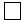 
- Жоқ (2)

- Нет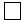 
Жол коды

Код строки
Көрсеткіштердің атауы

Наименование показателей
Барлығы 

Всего
Одан - ауылдық жерлер

Из них - сельская местность
А
Б
1
2
1
Көрмелер саны

Число выставок 
соның ішінде:

в том числе:
1.1
өз мұражайында өткізген

проведенных в музее
соның ішінде:

в том числе:
1.1.1
жекеменшік қорынан

из собственных фондов
1.1.2
басқа да қордан тарту арқылы

с привлечением других фондов
1.2
өз мұражайынан тыс өткізген

проведены вне музея
1.2.1
одан - шет елде өткізген

из них - за рубежом
Алғашқы деректерді жариялауға келісеміз

Согласны на опубликование первичных данных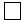 
Алғашқы деректерді жариялауға келіспейміз

Не согласны на опубликование первичных данных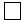 Қазақстан Республикасы
Ұлттық экономика министрлігі
Статистика комитеті төрағасының
2015 жылғы 23 қазандағы
№ 168 бұйрығына 10-қосымшаҚазақстан Республикасы
Ұлттық экономика министрлігі
Статистика комитеті төрағасының
2015 жылғы 23 қазандағы
№ 168 бұйрығына 11-қосымша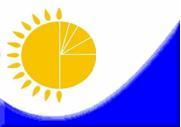 
Мемлекеттік статистика органдары құпиялылығына кепілдік береді

Конфиденциальность гарантируется органами государственной статистики
Мемлекеттік статистика органдары құпиялылығына кепілдік береді

Конфиденциальность гарантируется органами государственной статистики
Мемлекеттік статистика органдары құпиялылығына кепілдік береді

Конфиденциальность гарантируется органами государственной статистики
Мемлекеттік статистика органдары құпиялылығына кепілдік береді

Конфиденциальность гарантируется органами государственной статистики
Приложение 11 к приказу Председателя Комитета по статистике министертсва национальной экономики Республики Казахстан от 23 октября 2015 года № 168
Приложение 11 к приказу Председателя Комитета по статистике министертсва национальной экономики Республики Казахстан от 23 октября 2015 года № 168
Приложение 11 к приказу Председателя Комитета по статистике министертсва национальной экономики Республики Казахстан от 23 октября 2015 года № 168
Жалпымемлекеттік статистикалық байқаудың статистикалық нысаны

Статистическая форма общегосударственного статистического наблюдения
Жалпымемлекеттік статистикалық байқаудың статистикалық нысаны

Статистическая форма общегосударственного статистического наблюдения
Жалпымемлекеттік статистикалық байқаудың статистикалық нысаны

Статистическая форма общегосударственного статистического наблюдения
Жалпымемлекеттік статистикалық байқаудың статистикалық нысаны

Статистическая форма общегосударственного статистического наблюдения
Приложение 11 к приказу Председателя Комитета по статистике министертсва национальной экономики Республики Казахстан от 23 октября 2015 года № 168
Приложение 11 к приказу Председателя Комитета по статистике министертсва национальной экономики Республики Казахстан от 23 октября 2015 года № 168
Приложение 11 к приказу Председателя Комитета по статистике министертсва национальной экономики Республики Казахстан от 23 октября 2015 года № 168
Аумақтық статистика органына тапсырылады

Представляется территориальному органу статистики
Аумақтық статистика органына тапсырылады

Представляется территориальному органу статистики
Аумақтық статистика органына тапсырылады

Представляется территориальному органу статистики
Аумақтық статистика органына тапсырылады

Представляется территориальному органу статистики
Статистикалық нысанды www.stat.gov.kz сайтынан алуға болады.

Статистическую форму можно получить на на сайте www.stat.gov.kz
Статистикалық нысанды www.stat.gov.kz сайтынан алуға болады.

Статистическую форму можно получить на на сайте www.stat.gov.kz
Статистикалық нысанды www.stat.gov.kz сайтынан алуға болады.

Статистическую форму можно получить на на сайте www.stat.gov.kz
Статистикалық нысанды www.stat.gov.kz сайтынан алуға болады.

Статистическую форму можно получить на на сайте www.stat.gov.kz
Мемлекеттік статистиканың тиісті органдарына дәйексіз деректерді ұсыну және алғашқы статистикалық деректерді тапсырмау "Әкімшілік құқық бұзушылық туралы" Қазақстан Республикасының 2014 жылғы 5 шілдедегі Кодексінің 497-бабында көзделген әкімшілік құқық бұзушылықтар болып табылады.

Представление недостоверных и непредставление первичных статистических данных в соответствующие органы государственной статистики являются административными правонарушениями, предусмотренными статьей 497 Кодекса Республики Казахстан от 5 июля 2014 года "Об административных правонарушениях".
Мемлекеттік статистиканың тиісті органдарына дәйексіз деректерді ұсыну және алғашқы статистикалық деректерді тапсырмау "Әкімшілік құқық бұзушылық туралы" Қазақстан Республикасының 2014 жылғы 5 шілдедегі Кодексінің 497-бабында көзделген әкімшілік құқық бұзушылықтар болып табылады.

Представление недостоверных и непредставление первичных статистических данных в соответствующие органы государственной статистики являются административными правонарушениями, предусмотренными статьей 497 Кодекса Республики Казахстан от 5 июля 2014 года "Об административных правонарушениях".
Мемлекеттік статистиканың тиісті органдарына дәйексіз деректерді ұсыну және алғашқы статистикалық деректерді тапсырмау "Әкімшілік құқық бұзушылық туралы" Қазақстан Республикасының 2014 жылғы 5 шілдедегі Кодексінің 497-бабында көзделген әкімшілік құқық бұзушылықтар болып табылады.

Представление недостоверных и непредставление первичных статистических данных в соответствующие органы государственной статистики являются административными правонарушениями, предусмотренными статьей 497 Кодекса Республики Казахстан от 5 июля 2014 года "Об административных правонарушениях".
Мемлекеттік статистиканың тиісті органдарына дәйексіз деректерді ұсыну және алғашқы статистикалық деректерді тапсырмау "Әкімшілік құқық бұзушылық туралы" Қазақстан Республикасының 2014 жылғы 5 шілдедегі Кодексінің 497-бабында көзделген әкімшілік құқық бұзушылықтар болып табылады.

Представление недостоверных и непредставление первичных статистических данных в соответствующие органы государственной статистики являются административными правонарушениями, предусмотренными статьей 497 Кодекса Республики Казахстан от 5 июля 2014 года "Об административных правонарушениях".
Мемлекеттік статистиканың тиісті органдарына дәйексіз деректерді ұсыну және алғашқы статистикалық деректерді тапсырмау "Әкімшілік құқық бұзушылық туралы" Қазақстан Республикасының 2014 жылғы 5 шілдедегі Кодексінің 497-бабында көзделген әкімшілік құқық бұзушылықтар болып табылады.

Представление недостоверных и непредставление первичных статистических данных в соответствующие органы государственной статистики являются административными правонарушениями, предусмотренными статьей 497 Кодекса Республики Казахстан от 5 июля 2014 года "Об административных правонарушениях".
Мемлекеттік статистиканың тиісті органдарына дәйексіз деректерді ұсыну және алғашқы статистикалық деректерді тапсырмау "Әкімшілік құқық бұзушылық туралы" Қазақстан Республикасының 2014 жылғы 5 шілдедегі Кодексінің 497-бабында көзделген әкімшілік құқық бұзушылықтар болып табылады.

Представление недостоверных и непредставление первичных статистических данных в соответствующие органы государственной статистики являются административными правонарушениями, предусмотренными статьей 497 Кодекса Республики Казахстан от 5 июля 2014 года "Об административных правонарушениях".
Мемлекеттік статистиканың тиісті органдарына дәйексіз деректерді ұсыну және алғашқы статистикалық деректерді тапсырмау "Әкімшілік құқық бұзушылық туралы" Қазақстан Республикасының 2014 жылғы 5 шілдедегі Кодексінің 497-бабында көзделген әкімшілік құқық бұзушылықтар болып табылады.

Представление недостоверных и непредставление первичных статистических данных в соответствующие органы государственной статистики являются административными правонарушениями, предусмотренными статьей 497 Кодекса Республики Казахстан от 5 июля 2014 года "Об административных правонарушениях".
Мемлекеттік статистиканың тиісті органдарына дәйексіз деректерді ұсыну және алғашқы статистикалық деректерді тапсырмау "Әкімшілік құқық бұзушылық туралы" Қазақстан Республикасының 2014 жылғы 5 шілдедегі Кодексінің 497-бабында көзделген әкімшілік құқық бұзушылықтар болып табылады.

Представление недостоверных и непредставление первичных статистических данных в соответствующие органы государственной статистики являются административными правонарушениями, предусмотренными статьей 497 Кодекса Республики Казахстан от 5 июля 2014 года "Об административных правонарушениях".
Статистикалық нысан коды 0551104

Код статистической формы 0551104
Статистикалық нысан коды 0551104

Код статистической формы 0551104
Театр (цирк) қызметі туралы есеп

Отчет о деятельности театра (цирка)
Театр (цирк) қызметі туралы есеп

Отчет о деятельности театра (цирка)
Театр (цирк) қызметі туралы есеп

Отчет о деятельности театра (цирка)
Театр (цирк) қызметі туралы есеп

Отчет о деятельности театра (цирка)
Театр (цирк) қызметі туралы есеп

Отчет о деятельности театра (цирка)
Театр (цирк) қызметі туралы есеп

Отчет о деятельности театра (цирка)
1 - театр (цирк)
1 - театр (цирк)
Театр (цирк) қызметі туралы есеп

Отчет о деятельности театра (цирка)
Театр (цирк) қызметі туралы есеп

Отчет о деятельности театра (цирка)
Театр (цирк) қызметі туралы есеп

Отчет о деятельности театра (цирка)
Театр (цирк) қызметі туралы есеп

Отчет о деятельности театра (цирка)
Театр (цирк) қызметі туралы есеп

Отчет о деятельности театра (цирка)
Театр (цирк) қызметі туралы есеп

Отчет о деятельности театра (цирка)
Жылдық

Годовая
Жылдық

Годовая
Есепті кезең

Отчетный период
Есепті кезең

Отчетный период
Есепті кезең

Отчетный период
Есепті кезең

Отчетный период
жыл

год
Негізгі немесе қосалқы қызметтер түрі Экономикалық қызмет түрлерінің номенклатурасының 90.01.1 "Театр қызметі" 90.01.3 "Цирк қызметі" және 93.29.3 "Қуыршақ театрларының қызметі" кодтарына сәйкес заңды тұлғалар және (немесе) олардың құрылымдық және оқшауланған бөлімшелері, дара кәсіпкерлер тапсырады.

Представляют юридические лица и (или) их структурные и обособленные подразделения и индивидуальные предприниматели с основным или вторичным видом деятельности согласно коду Номенклатуры видов экономической деятельности: 90.01.1 - "Театральная деятельность", 90.01.3 - "Деятельность цирков" и 93.29.3 - "Деятельность кукольных театров".
Негізгі немесе қосалқы қызметтер түрі Экономикалық қызмет түрлерінің номенклатурасының 90.01.1 "Театр қызметі" 90.01.3 "Цирк қызметі" және 93.29.3 "Қуыршақ театрларының қызметі" кодтарына сәйкес заңды тұлғалар және (немесе) олардың құрылымдық және оқшауланған бөлімшелері, дара кәсіпкерлер тапсырады.

Представляют юридические лица и (или) их структурные и обособленные подразделения и индивидуальные предприниматели с основным или вторичным видом деятельности согласно коду Номенклатуры видов экономической деятельности: 90.01.1 - "Театральная деятельность", 90.01.3 - "Деятельность цирков" и 93.29.3 - "Деятельность кукольных театров".
Негізгі немесе қосалқы қызметтер түрі Экономикалық қызмет түрлерінің номенклатурасының 90.01.1 "Театр қызметі" 90.01.3 "Цирк қызметі" және 93.29.3 "Қуыршақ театрларының қызметі" кодтарына сәйкес заңды тұлғалар және (немесе) олардың құрылымдық және оқшауланған бөлімшелері, дара кәсіпкерлер тапсырады.

Представляют юридические лица и (или) их структурные и обособленные подразделения и индивидуальные предприниматели с основным или вторичным видом деятельности согласно коду Номенклатуры видов экономической деятельности: 90.01.1 - "Театральная деятельность", 90.01.3 - "Деятельность цирков" и 93.29.3 - "Деятельность кукольных театров".
Негізгі немесе қосалқы қызметтер түрі Экономикалық қызмет түрлерінің номенклатурасының 90.01.1 "Театр қызметі" 90.01.3 "Цирк қызметі" және 93.29.3 "Қуыршақ театрларының қызметі" кодтарына сәйкес заңды тұлғалар және (немесе) олардың құрылымдық және оқшауланған бөлімшелері, дара кәсіпкерлер тапсырады.

Представляют юридические лица и (или) их структурные и обособленные подразделения и индивидуальные предприниматели с основным или вторичным видом деятельности согласно коду Номенклатуры видов экономической деятельности: 90.01.1 - "Театральная деятельность", 90.01.3 - "Деятельность цирков" и 93.29.3 - "Деятельность кукольных театров".
Негізгі немесе қосалқы қызметтер түрі Экономикалық қызмет түрлерінің номенклатурасының 90.01.1 "Театр қызметі" 90.01.3 "Цирк қызметі" және 93.29.3 "Қуыршақ театрларының қызметі" кодтарына сәйкес заңды тұлғалар және (немесе) олардың құрылымдық және оқшауланған бөлімшелері, дара кәсіпкерлер тапсырады.

Представляют юридические лица и (или) их структурные и обособленные подразделения и индивидуальные предприниматели с основным или вторичным видом деятельности согласно коду Номенклатуры видов экономической деятельности: 90.01.1 - "Театральная деятельность", 90.01.3 - "Деятельность цирков" и 93.29.3 - "Деятельность кукольных театров".
Негізгі немесе қосалқы қызметтер түрі Экономикалық қызмет түрлерінің номенклатурасының 90.01.1 "Театр қызметі" 90.01.3 "Цирк қызметі" және 93.29.3 "Қуыршақ театрларының қызметі" кодтарына сәйкес заңды тұлғалар және (немесе) олардың құрылымдық және оқшауланған бөлімшелері, дара кәсіпкерлер тапсырады.

Представляют юридические лица и (или) их структурные и обособленные подразделения и индивидуальные предприниматели с основным или вторичным видом деятельности согласно коду Номенклатуры видов экономической деятельности: 90.01.1 - "Театральная деятельность", 90.01.3 - "Деятельность цирков" и 93.29.3 - "Деятельность кукольных театров".
Негізгі немесе қосалқы қызметтер түрі Экономикалық қызмет түрлерінің номенклатурасының 90.01.1 "Театр қызметі" 90.01.3 "Цирк қызметі" және 93.29.3 "Қуыршақ театрларының қызметі" кодтарына сәйкес заңды тұлғалар және (немесе) олардың құрылымдық және оқшауланған бөлімшелері, дара кәсіпкерлер тапсырады.

Представляют юридические лица и (или) их структурные и обособленные подразделения и индивидуальные предприниматели с основным или вторичным видом деятельности согласно коду Номенклатуры видов экономической деятельности: 90.01.1 - "Театральная деятельность", 90.01.3 - "Деятельность цирков" и 93.29.3 - "Деятельность кукольных театров".
Негізгі немесе қосалқы қызметтер түрі Экономикалық қызмет түрлерінің номенклатурасының 90.01.1 "Театр қызметі" 90.01.3 "Цирк қызметі" және 93.29.3 "Қуыршақ театрларының қызметі" кодтарына сәйкес заңды тұлғалар және (немесе) олардың құрылымдық және оқшауланған бөлімшелері, дара кәсіпкерлер тапсырады.

Представляют юридические лица и (или) их структурные и обособленные подразделения и индивидуальные предприниматели с основным или вторичным видом деятельности согласно коду Номенклатуры видов экономической деятельности: 90.01.1 - "Театральная деятельность", 90.01.3 - "Деятельность цирков" и 93.29.3 - "Деятельность кукольных театров".
Тапсыру мерзімі - есепті кезеңнен кейінгі 10 қаңтар.

Срок представления - 10 января после отчетного периода.
Тапсыру мерзімі - есепті кезеңнен кейінгі 10 қаңтар.

Срок представления - 10 января после отчетного периода.
Тапсыру мерзімі - есепті кезеңнен кейінгі 10 қаңтар.

Срок представления - 10 января после отчетного периода.
Тапсыру мерзімі - есепті кезеңнен кейінгі 10 қаңтар.

Срок представления - 10 января после отчетного периода.
Тапсыру мерзімі - есепті кезеңнен кейінгі 10 қаңтар.

Срок представления - 10 января после отчетного периода.
Тапсыру мерзімі - есепті кезеңнен кейінгі 10 қаңтар.

Срок представления - 10 января после отчетного периода.
Тапсыру мерзімі - есепті кезеңнен кейінгі 10 қаңтар.

Срок представления - 10 января после отчетного периода.
Тапсыру мерзімі - есепті кезеңнен кейінгі 10 қаңтар.

Срок представления - 10 января после отчетного периода.
БСН коды
БСН коды
БСН коды
ЖСН коды

код ИИН
ЖСН коды

код ИИН
ЖСН коды

код ИИН
Жол коды

Код строки
Көрсеткіштердің атауы

Наименование показателей
Барлығы

Всего
Одан:

Из них:
Одан:

Из них:
Одан:

Из них:
Одан:

Из них:
Одан:

Из них:
Одан:

Из них:
Жол коды

Код строки
Көрсеткіштердің атауы

Наименование показателей
Барлығы

Всего
опера және балет

оперы и балета
драмалық

драматический
музыкалық комедия

музыкальной комедии
жас көрермендер

юного зрителя
қуыршақ

кукол
басқалары

другие
А
Б
1
2
3
4
5
6
7
1
Театрлар саны

Число театров
1.1
одан - ауылдық жерлердегі театрлар саны

из них - в сельской местности
2
Цирктер саны

Число цирков
х
х
х
х
х
х
Жол коды

Код строки
Көрсеткіштердің атауы

Наименование показателей
Барлығы

Всего
Одан - ауылдық жерлер

Из них – сельская местность
А
Б
1
2
1
Ғимараттардың (үй-жайларының) саны

Число зданий (помещений)
одан:

из них:
1.1
жылытылмайтын ғимараттарда (үй-жайларда)

в неотапливаемых зданиях (помещениях)
1.2
апаттық жағдайдағы

в аварийном состоянии
1.3
күрделі жөндеуді қажет ететін

требует капитального ремонта
2
Көрермендер залдарындағы орындар саны

Число мест в зрительных залах
Жол коды

Код строки
Көрсеткіштердің атауы

Наименование показателей
Барлығы

Всего
Одан - ауылдық жерлер

Из них – сельская местность
А
Б
1
2
1
Спектакльдер (қойылымдар) саны – барлығы

Число спектаклей (представлений) - всего
соның ішінде:

в том числе:
1.1
театрдың (цирктің) өз күшімен өткізілгені

проведенных силами своего театра (цирка)
1.2
театр (цирк) алаңында бөгде ұйымдардың күшімен өткізілгені

проведенных силами сторонних организаций на площадке театра (цирка)
2
1-жолдан балаларға арналған спектакльдер (қойылымдар) саны

Из строки 1 - число спектаклей (представлений) для детей
3
Өз қаласынан тыс жерлерде гастрольдік және көшпелі спектакльдер

Гастрольные и выездные спектакли (представления) за пределами своего города
3.1
одан - шетелде

из них - за рубежом
4
Есепті жылдағы жаңа қойылымдардың саны

Число новых постановок за отчетный год
5
Есептік жылы қойылған спектакльдер (театр репертуары) саны

Число поставленных спектаклей (репертуар театра) за отчетный год
Жол коды

Код строки
Көрсеткіштердің атауы

Наименование показателей
Барлығы

Всего
Одан - ауылдық жерлер

Из них – сельская местность
А
Б
1
2
1
Көрермендер саны, барлығы

Число зрителей, всего
соның ішінде:

в том числе:
1.1
театрдың (цирктің) өз күшімен өткізген спектакльдерінде (қойылымдарында)

на спектаклях (представлениях), проведенных силами своего театра (цирка)
1.2
театрдың (цирктің) алаңында бөгде ұйымдардың күшімен өткізген спектакльдерде (қойылымдарда)

на спектаклях (представлениях), проведенных силами сторонних организаций на площадке театра (цирка)
2
1- жолдан - балалар көрермендер саны

Из строки 1- число зрителей-детей
соның ішінде:

в том числе:
2.1
театрдың (цирктің) өз күшімен өткізген спектакльдерінде (қойылымдарында)

на спектаклях (представлениях), проведенных силами своего театра (цирка)
2.2
театрдың (цирктің) алаңында бөгде ұйымдардың күшімен өткізген спектакльдерде (қойылымдарда)

на спектаклях (представлениях), проведенных силами сторонних организаций на площадке театра (цирка)
Жол коды

Код строки
Көрсеткіштердің атауы

Наименование показателей
Барлығы

Всего
Одан - ауылдық жерлер

Из них – сельская местность
А
Б
1
2
1
Интернет желісіне қосылу мүмкіндігі бар театрлар (цирктер) саны

Число театров (цирков) с доступом в сеть Интернет
1.1
одан - Интернет желісіне сымсыз технология құралдары (WiFi) арқылы қатынау мүмкіндігі бар 

из них - с доступом в сеть Интернет посредством беспроводных технологий (WiFi)
2
Компьютерлер саны

Число компьютеров
2.1
одан – жергілікті желі арқылы Интернет желісіне қосылу мүмкіндігі бар компьютерлер саны

из них - число компьютеров с доступом в сеть Интернет посредством локальной сети
- Ия (1)

- ДА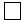 
- Жоқ (2)

- Нет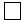 
Алғашқы деректерді жариялауға келісеміз

Согласны на опубликование первичных данных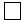 
Алғашқы деректерді жариялауға келіспейміз

Не согласны на опубликование первичных данных 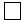 Место для печати (при наличии)
Қазақстан Республикасы
Ұлттық экономика министрлігі
Статистика комитеті төрағасының
2015 жылғы 23 қазандағы
№ 168 бұйрығына 12-қосымшаҚазақстан Республикасы
Ұлттық экономика министрлігі
Статистика комитеті төрағасының
2015 жылғы 23 қазандағы
№ 168 бұйрығына 13-қосымша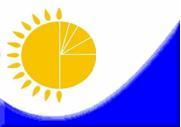 
Мемлекеттік статистика органдары құпиялылық сақтауға кепілдік береді

Конфиденциальность гарантируется органами государственной статистики
Мемлекеттік статистика органдары құпиялылық сақтауға кепілдік береді

Конфиденциальность гарантируется органами государственной статистики
Приложение 13 к приказу Председателя Комитета по статистике Министерства национальной экономики Республики Казахстан от 23 октября 2015 года № 168
Жалпымемлекеттік статистикалық байқаудың статистикалық нысаны 

Статистическая форма общегосударственного статистического наблюдения
Жалпымемлекеттік статистикалық байқаудың статистикалық нысаны 

Статистическая форма общегосударственного статистического наблюдения
Приложение 13 к приказу Председателя Комитета по статистике Министерства национальной экономики Республики Казахстан от 23 октября 2015 года № 168
Аумақтық статистика органына тапсырылады

Представляется территориальному органу статистики
Аумақтық статистика органына тапсырылады

Представляется территориальному органу статистики
Аумақтық статистика органына тапсырылады

Представляется территориальному органу статистики
Статистикалық нысанды www.stat.gov.kz сайтынан алуға болады

Статистическую форму можно получить на сайте www.stat.gov.kz
Статистикалық нысанды www.stat.gov.kz сайтынан алуға болады

Статистическую форму можно получить на сайте www.stat.gov.kz
Статистикалық нысанды www.stat.gov.kz сайтынан алуға болады

Статистическую форму можно получить на сайте www.stat.gov.kz
Мемлекеттік статистиканың тиісті органдарына дәйексіз деректерді ұсыну және алғашқы статистикалық деректерді тапсырмау "Әкімшілік құқық бұзушылық туралы" Қазақстан Республикасының 2014 жылғы 5 шілдедегі Кодексінің 497-бабында көзделген әкімшілік құқық бұзушылықтар болып табылады.

Представление недостоверных и непредставление первичных статистических данных в соответствующие органы государственной статистики являются административными правонарушениями, предусмотренными статьей 497 Кодекса Республики Казахстан от 5 июля 2014 года "Об административных правонарушениях".
Мемлекеттік статистиканың тиісті органдарына дәйексіз деректерді ұсыну және алғашқы статистикалық деректерді тапсырмау "Әкімшілік құқық бұзушылық туралы" Қазақстан Республикасының 2014 жылғы 5 шілдедегі Кодексінің 497-бабында көзделген әкімшілік құқық бұзушылықтар болып табылады.

Представление недостоверных и непредставление первичных статистических данных в соответствующие органы государственной статистики являются административными правонарушениями, предусмотренными статьей 497 Кодекса Республики Казахстан от 5 июля 2014 года "Об административных правонарушениях".
Мемлекеттік статистиканың тиісті органдарына дәйексіз деректерді ұсыну және алғашқы статистикалық деректерді тапсырмау "Әкімшілік құқық бұзушылық туралы" Қазақстан Республикасының 2014 жылғы 5 шілдедегі Кодексінің 497-бабында көзделген әкімшілік құқық бұзушылықтар болып табылады.

Представление недостоверных и непредставление первичных статистических данных в соответствующие органы государственной статистики являются административными правонарушениями, предусмотренными статьей 497 Кодекса Республики Казахстан от 5 июля 2014 года "Об административных правонарушениях".
Мемлекеттік статистиканың тиісті органдарына дәйексіз деректерді ұсыну және алғашқы статистикалық деректерді тапсырмау "Әкімшілік құқық бұзушылық туралы" Қазақстан Республикасының 2014 жылғы 5 шілдедегі Кодексінің 497-бабында көзделген әкімшілік құқық бұзушылықтар болып табылады.

Представление недостоверных и непредставление первичных статистических данных в соответствующие органы государственной статистики являются административными правонарушениями, предусмотренными статьей 497 Кодекса Республики Казахстан от 5 июля 2014 года "Об административных правонарушениях".
Мемлекеттік статистиканың тиісті органдарына дәйексіз деректерді ұсыну және алғашқы статистикалық деректерді тапсырмау "Әкімшілік құқық бұзушылық туралы" Қазақстан Республикасының 2014 жылғы 5 шілдедегі Кодексінің 497-бабында көзделген әкімшілік құқық бұзушылықтар болып табылады.

Представление недостоверных и непредставление первичных статистических данных в соответствующие органы государственной статистики являются административными правонарушениями, предусмотренными статьей 497 Кодекса Республики Казахстан от 5 июля 2014 года "Об административных правонарушениях".
Мемлекеттік статистиканың тиісті органдарына дәйексіз деректерді ұсыну және алғашқы статистикалық деректерді тапсырмау "Әкімшілік құқық бұзушылық туралы" Қазақстан Республикасының 2014 жылғы 5 шілдедегі Кодексінің 497-бабында көзделген әкімшілік құқық бұзушылықтар болып табылады.

Представление недостоверных и непредставление первичных статистических данных в соответствующие органы государственной статистики являются административными правонарушениями, предусмотренными статьей 497 Кодекса Республики Казахстан от 5 июля 2014 года "Об административных правонарушениях".
Статистикалық нысан коды 0591104

Код статистической формы 0591104
Статистикалық нысан коды 0591104

Код статистической формы 0591104
Кино көрсетуді және кинофильмдерді шығаруды жүзеге асыратын ұйымдардың қызметі туралы есеп

Отчет о деятельности организаций, осуществляющих кинопоказ и производство кинофильмов
Кино көрсетуді және кинофильмдерді шығаруды жүзеге асыратын ұйымдардың қызметі туралы есеп

Отчет о деятельности организаций, осуществляющих кинопоказ и производство кинофильмов
Кино көрсетуді және кинофильмдерді шығаруды жүзеге асыратын ұйымдардың қызметі туралы есеп

Отчет о деятельности организаций, осуществляющих кинопоказ и производство кинофильмов
Кино көрсетуді және кинофильмдерді шығаруды жүзеге асыратын ұйымдардың қызметі туралы есеп

Отчет о деятельности организаций, осуществляющих кинопоказ и производство кинофильмов
1 - кино 
1 - кино 
Кино көрсетуді және кинофильмдерді шығаруды жүзеге асыратын ұйымдардың қызметі туралы есеп

Отчет о деятельности организаций, осуществляющих кинопоказ и производство кинофильмов
Кино көрсетуді және кинофильмдерді шығаруды жүзеге асыратын ұйымдардың қызметі туралы есеп

Отчет о деятельности организаций, осуществляющих кинопоказ и производство кинофильмов
Кино көрсетуді және кинофильмдерді шығаруды жүзеге асыратын ұйымдардың қызметі туралы есеп

Отчет о деятельности организаций, осуществляющих кинопоказ и производство кинофильмов
Кино көрсетуді және кинофильмдерді шығаруды жүзеге асыратын ұйымдардың қызметі туралы есеп

Отчет о деятельности организаций, осуществляющих кинопоказ и производство кинофильмов
Жылдық

Годовая
Жылдық

Годовая
Есепті кезең

Отчетный период
Есепті кезең

Отчетный период
жыл

год
Негізгі және қосалқы қызмет түрі Экономикалық қызмет түрлері номенклатурасының 59.11.0 - "Кино, бейнефильмдер және телевизиялық бағдарламаларды шығару бойынша қызмет", 59.13.0 - "Кино, бейнефильмдер және телевизиялық бағдарламалар тарату бойынша қызмет" және 59.14.0 - "Кинофильмдер көрсету бойынша қызмет" кодына сәйкес заңды тұлғалар және (немесе) олардың құрылымдық және оқшауланған бөлімшелері, дара кәсіпкерлер тапсырады".

Представляют юридические лица и (или) их структурные и обособленные подразделения, индивидуальные предприниматели с основным или вторичным видом деятельности согласно коду Номенклатуры видов экономической деятельности": код 59.11.0 - "Деятельность по производству кино-, видеофильмов и телевизионных программ", 59.13.0 - "Деятельность по распространению кинофильмов, видео и телевизионных программ" и 59.14.0 – "Деятельность по показу кинофильмов".
Негізгі және қосалқы қызмет түрі Экономикалық қызмет түрлері номенклатурасының 59.11.0 - "Кино, бейнефильмдер және телевизиялық бағдарламаларды шығару бойынша қызмет", 59.13.0 - "Кино, бейнефильмдер және телевизиялық бағдарламалар тарату бойынша қызмет" және 59.14.0 - "Кинофильмдер көрсету бойынша қызмет" кодына сәйкес заңды тұлғалар және (немесе) олардың құрылымдық және оқшауланған бөлімшелері, дара кәсіпкерлер тапсырады".

Представляют юридические лица и (или) их структурные и обособленные подразделения, индивидуальные предприниматели с основным или вторичным видом деятельности согласно коду Номенклатуры видов экономической деятельности": код 59.11.0 - "Деятельность по производству кино-, видеофильмов и телевизионных программ", 59.13.0 - "Деятельность по распространению кинофильмов, видео и телевизионных программ" и 59.14.0 – "Деятельность по показу кинофильмов".
Негізгі және қосалқы қызмет түрі Экономикалық қызмет түрлері номенклатурасының 59.11.0 - "Кино, бейнефильмдер және телевизиялық бағдарламаларды шығару бойынша қызмет", 59.13.0 - "Кино, бейнефильмдер және телевизиялық бағдарламалар тарату бойынша қызмет" және 59.14.0 - "Кинофильмдер көрсету бойынша қызмет" кодына сәйкес заңды тұлғалар және (немесе) олардың құрылымдық және оқшауланған бөлімшелері, дара кәсіпкерлер тапсырады".

Представляют юридические лица и (или) их структурные и обособленные подразделения, индивидуальные предприниматели с основным или вторичным видом деятельности согласно коду Номенклатуры видов экономической деятельности": код 59.11.0 - "Деятельность по производству кино-, видеофильмов и телевизионных программ", 59.13.0 - "Деятельность по распространению кинофильмов, видео и телевизионных программ" и 59.14.0 – "Деятельность по показу кинофильмов".
Негізгі және қосалқы қызмет түрі Экономикалық қызмет түрлері номенклатурасының 59.11.0 - "Кино, бейнефильмдер және телевизиялық бағдарламаларды шығару бойынша қызмет", 59.13.0 - "Кино, бейнефильмдер және телевизиялық бағдарламалар тарату бойынша қызмет" және 59.14.0 - "Кинофильмдер көрсету бойынша қызмет" кодына сәйкес заңды тұлғалар және (немесе) олардың құрылымдық және оқшауланған бөлімшелері, дара кәсіпкерлер тапсырады".

Представляют юридические лица и (или) их структурные и обособленные подразделения, индивидуальные предприниматели с основным или вторичным видом деятельности согласно коду Номенклатуры видов экономической деятельности": код 59.11.0 - "Деятельность по производству кино-, видеофильмов и телевизионных программ", 59.13.0 - "Деятельность по распространению кинофильмов, видео и телевизионных программ" и 59.14.0 – "Деятельность по показу кинофильмов".
Негізгі және қосалқы қызмет түрі Экономикалық қызмет түрлері номенклатурасының 59.11.0 - "Кино, бейнефильмдер және телевизиялық бағдарламаларды шығару бойынша қызмет", 59.13.0 - "Кино, бейнефильмдер және телевизиялық бағдарламалар тарату бойынша қызмет" және 59.14.0 - "Кинофильмдер көрсету бойынша қызмет" кодына сәйкес заңды тұлғалар және (немесе) олардың құрылымдық және оқшауланған бөлімшелері, дара кәсіпкерлер тапсырады".

Представляют юридические лица и (или) их структурные и обособленные подразделения, индивидуальные предприниматели с основным или вторичным видом деятельности согласно коду Номенклатуры видов экономической деятельности": код 59.11.0 - "Деятельность по производству кино-, видеофильмов и телевизионных программ", 59.13.0 - "Деятельность по распространению кинофильмов, видео и телевизионных программ" и 59.14.0 – "Деятельность по показу кинофильмов".
Негізгі және қосалқы қызмет түрі Экономикалық қызмет түрлері номенклатурасының 59.11.0 - "Кино, бейнефильмдер және телевизиялық бағдарламаларды шығару бойынша қызмет", 59.13.0 - "Кино, бейнефильмдер және телевизиялық бағдарламалар тарату бойынша қызмет" және 59.14.0 - "Кинофильмдер көрсету бойынша қызмет" кодына сәйкес заңды тұлғалар және (немесе) олардың құрылымдық және оқшауланған бөлімшелері, дара кәсіпкерлер тапсырады".

Представляют юридические лица и (или) их структурные и обособленные подразделения, индивидуальные предприниматели с основным или вторичным видом деятельности согласно коду Номенклатуры видов экономической деятельности": код 59.11.0 - "Деятельность по производству кино-, видеофильмов и телевизионных программ", 59.13.0 - "Деятельность по распространению кинофильмов, видео и телевизионных программ" и 59.14.0 – "Деятельность по показу кинофильмов".
Тапсыру мерзімі - есепті кезеңнен кейінгі 10 қаңтар.

Срок представления - 10 января после отчетного периода.
Тапсыру мерзімі - есепті кезеңнен кейінгі 10 қаңтар.

Срок представления - 10 января после отчетного периода.
Тапсыру мерзімі - есепті кезеңнен кейінгі 10 қаңтар.

Срок представления - 10 января после отчетного периода.
Тапсыру мерзімі - есепті кезеңнен кейінгі 10 қаңтар.

Срок представления - 10 января после отчетного периода.
Тапсыру мерзімі - есепті кезеңнен кейінгі 10 қаңтар.

Срок представления - 10 января после отчетного периода.
Тапсыру мерзімі - есепті кезеңнен кейінгі 10 қаңтар.

Срок представления - 10 января после отчетного периода.
БСН коды

код БИН
ЖСН коды

код ИИН
Жол коды

Код строки
Көрсеткіштердің атауы

Наименование показателей
Барлығы

Всего
Одан – ауылдық жерлер

Из них – сельская местность
А
Б
1
2
1
Кинотеатрлар саны

Число кинотеатров
соның ішінде:

в том числе:
1.1
жабық кинотеатрлар

крытые кинотеатры
соның ішінде:

в том числе:
1.1.1
1 экранды

с 1 экраном
1.1.2
2-7 экранды

с 2-7 экранами
1.1.3
8 және одан да көп экранды (көпзалды)

с 8 и более экранами (многозальные)
1.1.4
сандық жабық кинотеатрлар саны

число крытых цифровых кинотеатров
1.2
басқа да кинотеатрлар

другие кинотеатры
соның ішінде:

в том числе:
1.2.1
Видеокөріністі қолданумен

с использованием видеоизображения
1.2.2
басқа да аппаратураны қолданумен

с использованием другой аппаратуры
Жол коды

Код строки
Көрсеткіштердің атауы

Наименование показателей
Барлығы

Всего
Одан – ауылдық жерлер

Из них – сельская местность
А
Б
1
2
1
Кинотеатрлар саны, бірлік

Число кинотеатров, единиц
одан:

из них:
1.1
жылытылмайтын ғимараттарда (үй-жайларда)

в неотапливаемых зданиях (помещениях)
1.2
апаттық жағдайдағы

в аварийном состоянии
1.3
күрделі жөндеуді қажет ететін

требует капитального ремонта
2
Кинотеатрлардың жалпы аумағы, шаршы метр

Общая площадь кинотеатров, квадратных метров
3
Кинотеатрлардағы кинозалдар саны, бірлік

Число кинозалов в кинотеатрах, единиц
3.1
одан жабық кинотеатрлардағы кинозалдар саны

из них число кинозалов в крытых кинотеатрах
3.1.1
одан көп залды жабық кинотеатрларда

из них в многозальных крытых кинотеатрах
3.2
одан жабық кинотеатрлардағы сандық кинозалдар

из них цифровые кинозалы в крытых кинотеатрах
3.2.1
одан көп залды жабық кинотеатрларда

из них в многозальных крытых кинотеатрах
4
Кинозалдардағы орындар саны, бірлік

Число мест в кинозалах, единиц
4.1
одан жабық кинотеатрлардағы орындар саны

из них число мест в кинозалах крытых кинотеатров
4.1.1
одан көп залды жабық кинотеатрларда

из них в многозальных крытых кинотеатрах
5
Тұрақты киноқондырғылар саны, бірлік

Число стационарных киноустановок, единиц
6
Жылжымалы киноқондырғылар саны, бірлік

Число передвижных киноустановок, единиц
7
Кино көрсетуді жүзеге асыратын ұйымдардың нақты бары, бірлік

Наличие организаций, осуществляющих кинопоказ, единиц
Жол коды

Код строки
Көрсеткіштердің атауы

Наименование показателей
Барлығы

Всего
одан – толық метражды фильмдер

из них - полнометражные фильмы
Ауылдық жерлер

Сельская местность
Ауылдық жерлер

Сельская местность
Жол коды

Код строки
Көрсеткіштердің атауы

Наименование показателей
Барлығы

Всего
одан – толық метражды фильмдер

из них - полнометражные фильмы
барлығы

всего
одан – толық метражды фильмдер

из них - полнометражные фильмы
А
Б
1
2
3
4
1
Киносеанстар саны, бірлік

Число киносеансов, единиц
соның ішінде:

в том числе:
1.1
ұлттық фильмдер 

национальные фильмы 
1.2
шетелдік фильмдер

зарубежные фильмы
2
Келушілер саны, адам

Число посетителей, человек
соның ішінде:

в том числе:
2.1
ұлттық фильмдер

национальные фильмы 
2.2
шетелдік фильмдер

зарубежные фильмы
3
Көрсетілген қызметтерден түскен табыстар, мың теңге

Доход от оказанных услуг, тысяч тенге
соның ішінде:

в том числе:
3.1
ұлттық фильмдер

национальные фильмы 
3.2
шетелдік фильмдер

зарубежные фильмы
Жол коды

Код строки
Көрсеткіштердің атауы

Наименование показателей
Барлығы

Всего
Одан - ауылдық жерлер

Из них – сельская местность
А
Б
1
2
1
Балаларға арнап өткізілген киносеанстар саны, бірлік

Число проведенных киносеансов для детей, единиц
2
Көрермендер саны - балалар, адам

Число посетителей - детей, человек
Жол коды

Код строки
Көрсетілген толық метражды фильмдер шығарылған ел

Страна происхождения показанных полнометражных фильмов
Көрермендер саны

Число посетителей
А
Б
1
1
2
3
4
5
Жол коды

Код строки
Түпнұсқаның атауы

Название оригинала
Шығарылған ел

Страна происхождения
Тұпнұсқа тілі

Язык оригинала
Фильмнің типі

Тип фильма
Келушілер саны

Число посетителей
А
Б
В
Г
Д
1
1
2
3
4
5
6
7
8
9
10
Жол коды

Код строки
Көрсеткіштердің атауы

Наименование показателей
Барлығы

Всего
Соның ішінде:

В том числе:
Соның ішінде:

В том числе:
Жол коды

Код строки
Көрсеткіштердің атауы

Наименование показателей
Барлығы

Всего
ұлттық фильмдер

национальные фильмы
шетелдік фильмдер

зарубежные фильмы
А
Б
1
2
3
1
Көрсетілген толық метражды фильмдердің саны - барлығы

Число показанных полнометражных фильмов - всего
1.1
соның ішінде - алғашқы қойылымдар

из них – премьерных показов
Жол коды

Код строки
Көрсеткіштің атауы

Наименование показателя
Барлығы

Всего
А
Б
1
1
Прокатқа жіберілген фильмдердің саны

Число запущенных в прокат фильмов
Жол коды

Код строки
Көрсеткіштердің атауы

Наименование показателей
Барлығы

Всего
Соның ішінде:

В том числе:
Соның ішінде:

В том числе:
Жол коды

Код строки
Көрсеткіштердің атауы

Наименование показателей
Барлығы

Всего
толық метражды

полнометражные
қысқа метражды

короткометражные
А
Б
1
2
3
1
Жасап шығарылған фильмдер саны

Число созданных фильмов
соның ішінде:

в том числе:
1.1
көркем

художественные
1.2
деректі

документальные
1.3
анимациялық

анимационные
Жол коды

Код строки
Көрсеткіштердің атауы

Наименование показателей
Барлығы

Всего
Соның ішінде:

В том числе:
Соның ішінде:

В том числе:
Жол коды

Код строки
Көрсеткіштердің атауы

Наименование показателей
Барлығы

Всего
толық метражды

полнометражные
қысқа метражды

короткометражные
А
Б
1
2
3
1
Жасалған фильмдер саны

Число созданных фильмов
соның ішінде:

в том числе:
1.1
ұлттық өндіріс

национальное производство
1.2
бірлескен өндіріс

совместное производство
соның ішінде:

в том числе:
1.2.1
мажоритарлық

мажоритарный
1.2.2
миноритарлық

миноритарный
1.2.3
паритеттік

паритетный
Жол коды

Код строки
Көрсеткіштердің атауы

Наименование показателей
Барлығы

Всего
А
Б
1
1
Ұлттық толық метражды фильмдер саны

Число национальных полнометражных фильмов
соның ішінде:

в том числе:
1.1
сандық тасымалдауышта

цифровые носители
1.2
сандық емес тасымалдауышта

нецифровые носители
2
Видео-форматта құрылған ұлттық толық метражды фильмдер саны

Число национальных полнометражных фильмов, созданных в видео-формате
Жол коды

Код строки
Көрсеткіштердің атауы

Наименование показателей
Барлығы

Всего
А
Б
1
1
Ұлттық толық метражды фильмдер саны

Число национальных полнометражных фильмов
соның ішінде:

в том числе:
1.1
қазақша

казахский
1.2
орысша

русский
1.3
көп тілде

многоязычные
1.4
басқада тілдерде

другие языки
2
Видео-форматта құрылған ұлттық толық метражды фильмдер саны

Число национальных полнометражных фильмов, созданных в видео-формате
соның ішінде:

в том числе:
2.1
қазақша

казахский
2.2
орысша

русский
2.3
көп тілде

многоязычные
2.4
басқада тілдерде

другие языки
Жол коды

Код строки
Шығарылған ел

Страна происхождения
Бірлесіп шығарылған толық метражды фильмдер саны

Число совместно созданных полнометражных фильмов
А
1
2
1
2
3
4
5
6
7
8
9
10
Алғашқы деректерді жариялауға келісеміз

Согласны на опубликование первичных данных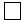 
Алғашқы деректерді жариялауға келіспейміз

Не согласны на опубликование первичных данных 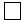 Место для печати (при наличии)
Қазақстан Республикасы
Ұлттық экономика министрлігі
Статистика комитеті төрағасының
2015 жылғы 23 қазандағы
№ 168 бұйрығына 14-қосымшаҚазақстан Республикасы
Ұлттық экономика министрлігі
Статистика комитеті төрағасының
2015 жылғы 23 қазандағы
№ 168 бұйрығына 15-қосымша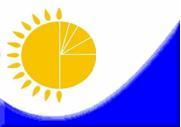 
Мемлекеттік статистика органдары құпиялылығына кепілдік береді

Конфиденциальность гарантируется органами государственной статистики
Мемлекеттік статистика органдары құпиялылығына кепілдік береді

Конфиденциальность гарантируется органами государственной статистики
Мемлекеттік статистика органдары құпиялылығына кепілдік береді

Конфиденциальность гарантируется органами государственной статистики
Мемлекеттік статистика органдары құпиялылығына кепілдік береді

Конфиденциальность гарантируется органами государственной статистики
Приложение 15 к приказу Председателя Комитета по статистике Министерства национальной экономики Республики Казахстан от 23 октября 2015 года № 168
Приложение 15 к приказу Председателя Комитета по статистике Министерства национальной экономики Республики Казахстан от 23 октября 2015 года № 168
Жалпымемлекеттік статистикалық байқаудың статистикалық нысаны 

Статистическая форма общегосударственного статистического наблюдения
Жалпымемлекеттік статистикалық байқаудың статистикалық нысаны 

Статистическая форма общегосударственного статистического наблюдения
Жалпымемлекеттік статистикалық байқаудың статистикалық нысаны 

Статистическая форма общегосударственного статистического наблюдения
Жалпымемлекеттік статистикалық байқаудың статистикалық нысаны 

Статистическая форма общегосударственного статистического наблюдения
Приложение 15 к приказу Председателя Комитета по статистике Министерства национальной экономики Республики Казахстан от 23 октября 2015 года № 168
Приложение 15 к приказу Председателя Комитета по статистике Министерства национальной экономики Республики Казахстан от 23 октября 2015 года № 168
Аумақтық статистика органына тапсырылады

Представляется территориальному органу статистики
Аумақтық статистика органына тапсырылады

Представляется территориальному органу статистики
Аумақтық статистика органына тапсырылады

Представляется территориальному органу статистики
Статистикалық нысанды www.stat.gov.kz сайтынан алуға болады

Статистическую форму можно получить на сайте www.stat.gov.kz
Статистикалық нысанды www.stat.gov.kz сайтынан алуға болады

Статистическую форму можно получить на сайте www.stat.gov.kz
Статистикалық нысанды www.stat.gov.kz сайтынан алуға болады

Статистическую форму можно получить на сайте www.stat.gov.kz
Мемлекеттік статистиканың тиісті органдарына дәйексіз деректерді ұсыну және алғашқы статистикалық деректерді тапсырмау "Әкімшілік құқық бұзушылық туралы" Қазақстан Республикасының 2014 жылғы 5 шілдедегі Кодексінің 497-бабында көзделген әкімшілік құқық бұзушылықтар болып табылады.

Представление недостоверных и непредставление первичных статистических данных в соответствующие органы государственной статистики являются административными правонарушениями, предусмотренными статьей 497 Кодекса Республики Казахстан от 5 июля 2014 года "Об административных правонарушениях".
Мемлекеттік статистиканың тиісті органдарына дәйексіз деректерді ұсыну және алғашқы статистикалық деректерді тапсырмау "Әкімшілік құқық бұзушылық туралы" Қазақстан Республикасының 2014 жылғы 5 шілдедегі Кодексінің 497-бабында көзделген әкімшілік құқық бұзушылықтар болып табылады.

Представление недостоверных и непредставление первичных статистических данных в соответствующие органы государственной статистики являются административными правонарушениями, предусмотренными статьей 497 Кодекса Республики Казахстан от 5 июля 2014 года "Об административных правонарушениях".
Мемлекеттік статистиканың тиісті органдарына дәйексіз деректерді ұсыну және алғашқы статистикалық деректерді тапсырмау "Әкімшілік құқық бұзушылық туралы" Қазақстан Республикасының 2014 жылғы 5 шілдедегі Кодексінің 497-бабында көзделген әкімшілік құқық бұзушылықтар болып табылады.

Представление недостоверных и непредставление первичных статистических данных в соответствующие органы государственной статистики являются административными правонарушениями, предусмотренными статьей 497 Кодекса Республики Казахстан от 5 июля 2014 года "Об административных правонарушениях".
Мемлекеттік статистиканың тиісті органдарына дәйексіз деректерді ұсыну және алғашқы статистикалық деректерді тапсырмау "Әкімшілік құқық бұзушылық туралы" Қазақстан Республикасының 2014 жылғы 5 шілдедегі Кодексінің 497-бабында көзделген әкімшілік құқық бұзушылықтар болып табылады.

Представление недостоверных и непредставление первичных статистических данных в соответствующие органы государственной статистики являются административными правонарушениями, предусмотренными статьей 497 Кодекса Республики Казахстан от 5 июля 2014 года "Об административных правонарушениях".
Мемлекеттік статистиканың тиісті органдарына дәйексіз деректерді ұсыну және алғашқы статистикалық деректерді тапсырмау "Әкімшілік құқық бұзушылық туралы" Қазақстан Республикасының 2014 жылғы 5 шілдедегі Кодексінің 497-бабында көзделген әкімшілік құқық бұзушылықтар болып табылады.

Представление недостоверных и непредставление первичных статистических данных в соответствующие органы государственной статистики являются административными правонарушениями, предусмотренными статьей 497 Кодекса Республики Казахстан от 5 июля 2014 года "Об административных правонарушениях".
Мемлекеттік статистиканың тиісті органдарына дәйексіз деректерді ұсыну және алғашқы статистикалық деректерді тапсырмау "Әкімшілік құқық бұзушылық туралы" Қазақстан Республикасының 2014 жылғы 5 шілдедегі Кодексінің 497-бабында көзделген әкімшілік құқық бұзушылықтар болып табылады.

Представление недостоверных и непредставление первичных статистических данных в соответствующие органы государственной статистики являются административными правонарушениями, предусмотренными статьей 497 Кодекса Республики Казахстан от 5 июля 2014 года "Об административных правонарушениях".
Мемлекеттік статистиканың тиісті органдарына дәйексіз деректерді ұсыну және алғашқы статистикалық деректерді тапсырмау "Әкімшілік құқық бұзушылық туралы" Қазақстан Республикасының 2014 жылғы 5 шілдедегі Кодексінің 497-бабында көзделген әкімшілік құқық бұзушылықтар болып табылады.

Представление недостоверных и непредставление первичных статистических данных в соответствующие органы государственной статистики являются административными правонарушениями, предусмотренными статьей 497 Кодекса Республики Казахстан от 5 июля 2014 года "Об административных правонарушениях".
Статистикалық нысан коды 0571104

Код статистической формы 0571104
Статистикалық нысан коды 0571104

Код статистической формы 0571104
Ойын-сауық және демалыс саябағының қызметі туралы есеп

Отчет о деятельности парка развлечений и отдыха
Ойын-сауық және демалыс саябағының қызметі туралы есеп

Отчет о деятельности парка развлечений и отдыха
Ойын-сауық және демалыс саябағының қызметі туралы есеп

Отчет о деятельности парка развлечений и отдыха
Ойын-сауық және демалыс саябағының қызметі туралы есеп

Отчет о деятельности парка развлечений и отдыха
Ойын-сауық және демалыс саябағының қызметі туралы есеп

Отчет о деятельности парка развлечений и отдыха
1-саябақ

1-парк
1-саябақ

1-парк
Ойын-сауық және демалыс саябағының қызметі туралы есеп

Отчет о деятельности парка развлечений и отдыха
Ойын-сауық және демалыс саябағының қызметі туралы есеп

Отчет о деятельности парка развлечений и отдыха
Ойын-сауық және демалыс саябағының қызметі туралы есеп

Отчет о деятельности парка развлечений и отдыха
Ойын-сауық және демалыс саябағының қызметі туралы есеп

Отчет о деятельности парка развлечений и отдыха
Ойын-сауық және демалыс саябағының қызметі туралы есеп

Отчет о деятельности парка развлечений и отдыха
Жылдық

Годовая
Жылдық

Годовая
Есепті кезеңОтчетный период
Есепті кезеңОтчетный период
жыл

год
Негізгі немесе қосалқы қызмет түрі Экономикалық қызмет түрлері номенклатурасының 93.21.0 "Мәдени және демалыс саябақтары мен тақырыптық саябақтар қызметі" кодына сәйкес заңды тұлғалар және (немесе) олардың құрылымдық және оқшауланған бөлімшелері, және дара кәсіпкерлер, сондай-ақ өз теңгерімінде саябағы бар заңды тұлғалар және (немесе) олардың құрылымдық және оқшауланған бөлімшелері, және дара кәсіпкерлер, тапсырады.

Представляют юридические лица и (или) их структурные и обособленные подразделения и индивидуальные предприниматели с основным или вторичным видом деятельности согласно коду Номенклатураы видов экономической деятельности: 93.21.0 - "Деятельность парков культуры и отдыха и тематических парков", а также юридические лица и (или) их структурные и обособленные подразделения и индивидуальные предприниматели, имеющие на своем балансе парки.
Негізгі немесе қосалқы қызмет түрі Экономикалық қызмет түрлері номенклатурасының 93.21.0 "Мәдени және демалыс саябақтары мен тақырыптық саябақтар қызметі" кодына сәйкес заңды тұлғалар және (немесе) олардың құрылымдық және оқшауланған бөлімшелері, және дара кәсіпкерлер, сондай-ақ өз теңгерімінде саябағы бар заңды тұлғалар және (немесе) олардың құрылымдық және оқшауланған бөлімшелері, және дара кәсіпкерлер, тапсырады.

Представляют юридические лица и (или) их структурные и обособленные подразделения и индивидуальные предприниматели с основным или вторичным видом деятельности согласно коду Номенклатураы видов экономической деятельности: 93.21.0 - "Деятельность парков культуры и отдыха и тематических парков", а также юридические лица и (или) их структурные и обособленные подразделения и индивидуальные предприниматели, имеющие на своем балансе парки.
Негізгі немесе қосалқы қызмет түрі Экономикалық қызмет түрлері номенклатурасының 93.21.0 "Мәдени және демалыс саябақтары мен тақырыптық саябақтар қызметі" кодына сәйкес заңды тұлғалар және (немесе) олардың құрылымдық және оқшауланған бөлімшелері, және дара кәсіпкерлер, сондай-ақ өз теңгерімінде саябағы бар заңды тұлғалар және (немесе) олардың құрылымдық және оқшауланған бөлімшелері, және дара кәсіпкерлер, тапсырады.

Представляют юридические лица и (или) их структурные и обособленные подразделения и индивидуальные предприниматели с основным или вторичным видом деятельности согласно коду Номенклатураы видов экономической деятельности: 93.21.0 - "Деятельность парков культуры и отдыха и тематических парков", а также юридические лица и (или) их структурные и обособленные подразделения и индивидуальные предприниматели, имеющие на своем балансе парки.
Негізгі немесе қосалқы қызмет түрі Экономикалық қызмет түрлері номенклатурасының 93.21.0 "Мәдени және демалыс саябақтары мен тақырыптық саябақтар қызметі" кодына сәйкес заңды тұлғалар және (немесе) олардың құрылымдық және оқшауланған бөлімшелері, және дара кәсіпкерлер, сондай-ақ өз теңгерімінде саябағы бар заңды тұлғалар және (немесе) олардың құрылымдық және оқшауланған бөлімшелері, және дара кәсіпкерлер, тапсырады.

Представляют юридические лица и (или) их структурные и обособленные подразделения и индивидуальные предприниматели с основным или вторичным видом деятельности согласно коду Номенклатураы видов экономической деятельности: 93.21.0 - "Деятельность парков культуры и отдыха и тематических парков", а также юридические лица и (или) их структурные и обособленные подразделения и индивидуальные предприниматели, имеющие на своем балансе парки.
Негізгі немесе қосалқы қызмет түрі Экономикалық қызмет түрлері номенклатурасының 93.21.0 "Мәдени және демалыс саябақтары мен тақырыптық саябақтар қызметі" кодына сәйкес заңды тұлғалар және (немесе) олардың құрылымдық және оқшауланған бөлімшелері, және дара кәсіпкерлер, сондай-ақ өз теңгерімінде саябағы бар заңды тұлғалар және (немесе) олардың құрылымдық және оқшауланған бөлімшелері, және дара кәсіпкерлер, тапсырады.

Представляют юридические лица и (или) их структурные и обособленные подразделения и индивидуальные предприниматели с основным или вторичным видом деятельности согласно коду Номенклатураы видов экономической деятельности: 93.21.0 - "Деятельность парков культуры и отдыха и тематических парков", а также юридические лица и (или) их структурные и обособленные подразделения и индивидуальные предприниматели, имеющие на своем балансе парки.
Негізгі немесе қосалқы қызмет түрі Экономикалық қызмет түрлері номенклатурасының 93.21.0 "Мәдени және демалыс саябақтары мен тақырыптық саябақтар қызметі" кодына сәйкес заңды тұлғалар және (немесе) олардың құрылымдық және оқшауланған бөлімшелері, және дара кәсіпкерлер, сондай-ақ өз теңгерімінде саябағы бар заңды тұлғалар және (немесе) олардың құрылымдық және оқшауланған бөлімшелері, және дара кәсіпкерлер, тапсырады.

Представляют юридические лица и (или) их структурные и обособленные подразделения и индивидуальные предприниматели с основным или вторичным видом деятельности согласно коду Номенклатураы видов экономической деятельности: 93.21.0 - "Деятельность парков культуры и отдыха и тематических парков", а также юридические лица и (или) их структурные и обособленные подразделения и индивидуальные предприниматели, имеющие на своем балансе парки.
Негізгі немесе қосалқы қызмет түрі Экономикалық қызмет түрлері номенклатурасының 93.21.0 "Мәдени және демалыс саябақтары мен тақырыптық саябақтар қызметі" кодына сәйкес заңды тұлғалар және (немесе) олардың құрылымдық және оқшауланған бөлімшелері, және дара кәсіпкерлер, сондай-ақ өз теңгерімінде саябағы бар заңды тұлғалар және (немесе) олардың құрылымдық және оқшауланған бөлімшелері, және дара кәсіпкерлер, тапсырады.

Представляют юридические лица и (или) их структурные и обособленные подразделения и индивидуальные предприниматели с основным или вторичным видом деятельности согласно коду Номенклатураы видов экономической деятельности: 93.21.0 - "Деятельность парков культуры и отдыха и тематических парков", а также юридические лица и (или) их структурные и обособленные подразделения и индивидуальные предприниматели, имеющие на своем балансе парки.
Тапсыру мерзімі - есепті кезеңнен кейінгі 10 қаңтар.

Срок представления - 10 января после отчетного периода.
Тапсыру мерзімі - есепті кезеңнен кейінгі 10 қаңтар.

Срок представления - 10 января после отчетного периода.
Тапсыру мерзімі - есепті кезеңнен кейінгі 10 қаңтар.

Срок представления - 10 января после отчетного периода.
Тапсыру мерзімі - есепті кезеңнен кейінгі 10 қаңтар.

Срок представления - 10 января после отчетного периода.
Тапсыру мерзімі - есепті кезеңнен кейінгі 10 қаңтар.

Срок представления - 10 января после отчетного периода.
Тапсыру мерзімі - есепті кезеңнен кейінгі 10 қаңтар.

Срок представления - 10 января после отчетного периода.
Тапсыру мерзімі - есепті кезеңнен кейінгі 10 қаңтар.

Срок представления - 10 января после отчетного периода.
БСН коды

код БИН


БСН коды

код БИН


БСН коды

код БИН


БСН коды

код БИН


БСН коды

код БИН


БСН коды

код БИН


БСН коды

код БИН


ЖСН коды

код ИИН 


ЖСН коды

код ИИН 


ЖСН коды

код ИИН 


ЖСН коды

код ИИН 


ЖСН коды

код ИИН 


ЖСН коды

код ИИН 


ЖСН коды

код ИИН 


1. Қызмет көрсетілген өңірді көрсетіңіз (облыс, қала, аудан).

Укажите регион оказания услуг (область, город, район).
Әкімшілік-аумақтық объектілер жіктеуішіне сәйкес аумақ коды (статистика органының қызметкерімен толтырылады)

Код территории согласно Классификатору административно-территориальных объектов (заполняется работником органа статистики)
Жол коды Код строки
Көрсеткіштердің атауы

Наименование показателей
Барлығы

Всего
Соның ішінде - ауылдық жерлер

Из них - сельская местность
А
Б
1
2
1
Ашық аспан астында

орналасқан саябақтар саны

Число парков, расположенных под открытым небом
2
Үй-жайда орналасқан саябақтар саны

Число парков, расположенных в помещении
Жол коды

Код строки
Көрсеткіштердің атауы

Наименование показателей
Барлығы

Всего
Соның ішінде - ауылдық жерлер

Из них - сельская местность
А
Б
1
2
1
Ашық аспан астында орналасқан саябақ алаңы, гектар

Площадь парка, расположенного под открытым небом, гектар
2
Үй-жайда орналасқан саябақ алаңы, шаршы метр

Площадь парка, расположенного в помещении, квадратных метров
3
Саябақтың жұмыс күндерінің саны, бірлік

Число дней работы парка, единиц
4
Жаппай мәдени іс-шаралар саны, бірлік

Число культурно-массовых мероприятий, единиц
Жол коды

Код строки
Көрсеткіштердің атауы

Наименование показателей
Барлығы

Всего
Соның ішінде:

В том числе:
Соның ішінде:

В том числе:
Соның ішінде:

В том числе:
Жол коды

Код строки
Көрсеткіштердің атауы

Наименование показателей
Барлығы

Всего
аттракциондар

аттракционы
ойын автоматтары

игровые автоматы
өзгелері

прочие
А
Б
1
2
3
4
1
Демалыс объектілерінің саны - барлығы, бірлік

Число досуговых объектов - всего, единиц
2
Ауылдық жердегі демалыс объектілерінің саны, бірлік

Число досуговых объектов в сельской местности, единиц
3
Демалыс объектілеріне келушілер саны - барлығы, адам

Число посетителей досуговых объектов - всего, человек 
4
Ауылдық жердегі демалыс объектілеріне келушілер саны, адам

Число посетителей досуговых объектов в сельской местности, человек
Алғашқы деректерді жариялауға келісеміз

Согласны на опубликование первичных данных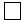 
Алғашқы деректерді жариялауға келіспейміз

Не согласны на опубликование первичных данных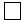 Место для печати (при наличии)
Қазақстан Республикасы
Ұлттық экономика министрлігі
Статистика комитеті төрағасының
2015 жылғы 23 қазандағы № 168
бұйрығына 16-қосымша